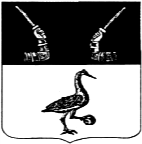 ПРОЕКТАдминистрация муниципального образованияПриозерский муниципальный район Ленинградской областиП О С Т А Н О В Л Е Н И Еот   ___   декабря   2021  года   №   _____В соответствии с подпунктом 6 пункта 3.3 статьи 32 Федерального закона от 12.01.1996 № 7-ФЗ «О некоммерческих организациях», Приказом Министерства финансовРоссийской Федерации от 31.08.2018 № 186н «О требованиях к составлению иутверждению плана финансово-хозяйственной деятельности государственного(муниципального) учреждения», администрация муниципального образования Приозерский муниципальный район Ленинградской области ПОСТАНОВЛЯЕТ:1. Утвердить Порядок составления и утверждения плана финансово-хозяйственной деятельности муниципальных учреждений, подведомственных структурным подразделениям  администрации  муниципального образования Приозерский  муниципальный район Ленинградской области (Приложение 1).         2. Настоящее постановление применяется при формировании планафинансово-хозяйственной деятельности муниципальных учреждений, начиная сплана финансово-хозяйственной деятельности муниципальных учреждений на 2022год и плановый период 2023 и 2024 годов.3. Признать утратившими силу с 1 января 2022 года:- постановление администрации муниципального образования Приозерский муниципальный район Ленинградской области от 19.12.2011 № 3757«Об утверждении Порядка составления и утверждения плана финансово-хозяйственной деятельности муниципальных учреждений, подведомственных отраслевым органам исполнительной власти Приозерского района Ленинградской области» - постановление администрации муниципального образования Приозерский муниципальный район Ленинградской области от 19.12.2016 № 4290«О внесении изменений в постановление администрации муниципального образования Приозерский муниципальный район Ленинградской области от 19 декабря 2011 года № 3757 «Об утверждении Порядка составления и утверждения плана финансово-хозяйственной деятельности муниципальных учреждений, подведомственных отраслевым органам исполнительной власти Приозерского района Ленинградской области»;4. Настоящее постановление подлежит опубликованию на официальном сайте администрации муниципального образования Приозерский муниципальный район Ленинградской области.5. Настоящее постановление вступает в силу с 1 января 2022 г.6. Контроль за исполнением настоящего постановления возложить на заместителя главы администрации по экономике и финансам – председателя Комитета финансов Петрюк О.Г.Глава администрации                                                                                        А.Н.СоклаковСогласовано:Котова Л.А.Петрюк О.Г.ЮристАнтонова Т.А.Бордюгова Е.В.Гаврилова В.В.Лебедева Е.Б.Исп. Пепелова Ю.В.Разослано: дело-1, КФ-1, Комитет образования-1,ЦБ КО-1,Отдел по культуре и туризму – 1,ЦБ УК – 1,ОИТ (в э/виде), районная библиотека-1.УТВЕРЖДЕНпостановлением администрациимуниципального образованияПриозерский муниципалный район Ленинградской областиот         декабря 2021 года №                                                                                                                                  (Приложение 1)ПОРЯДОКсоставления и утверждения плана финансово-хозяйственной деятельности муниципальных учреждений, подведомственных структурным подразделениям администрации  муниципального образования Приозерский муниципальный район Ленинградской областиI. Общие положения1. Настоящий Порядок составления и утверждения плана финансово-хозяйственной деятельности муниципального бюджетного учреждения, муниципальногоавтономного учреждения (далее - План) распространяется на муниципальное бюджетное учреждение и муниципальное автономное учреждение (далее при совместном упоминании - учреждение) при составлении проекта Плана, утверждении Плана и внесении изменений в План.2.  В случае заключения соглашений по ведению бухгалтерского учета учреждения с отраслевой централизованной бухгалтерией (далее – ЦБ), составление Плана и внесение изменений в План осуществляется данной ЦБ. План утверждается руководителем учреждения и согласовывается руководителем ЦБ.План составляется и утверждается в соответствии с требованиями к составлению и утверждению плана финансово-хозяйственной деятельности государственного (муниципального) учреждения, утвержденными приказом Минфина России от 31.08.2018 № 186н (далее – Требования) и настоящим порядком по форме, предусмотренной Приложением 1 к настоящему Порядку.3. План составляется и утверждается на очередной финансовый год и плановый период.          При принятии учреждением обязательств, срок исполнения которых по условиям договоров (контрактов) превышает срок, предусмотренный абзацем первым  настоящего пункта, показатели Плана утверждаются на период, превышающий указанный срок.4. План должен составляться по кассовому методу, в валюте РоссийскойФедерации с точностью до двух знаков после запятой.II. Порядок составления Плана2.1. Учреждение или ЦБ составляет проект Плана при  формировании проекта решения о бюджете МО Приозерский муниципальный район Ленинградской области в течение месяца со дня доведения планируемых к предоставлению из бюджета объемах субсидий.2.2. При составлении Плана (внесении изменений в него) устанавливается (уточняется) плановый объем поступлений и выплат денежных средств.Проект Плана должен составляться на основании обоснований (расчетов) плановых показателей поступлений и выплат, требования к формированию которых установлены в разделе III настоящего Порядка с учетом: 2.2.1 Планируемых объемов поступлений:а) субсидии на финансовое обеспечение выполнения муниципального задания;б) субсидий, предусмотренных абзацем вторым пункта 1 статьи 78.1 Бюджетного кодекса Российской (далее - целевые субсидии), и целей их предоставления;в) субсидий на осуществление капитальных вложений в объекты капитального строительства муниципальной собственности или приобретение объектов недвижимого имущества в муниципальную собственность (далее - субсидия на осуществление капитальных вложений);г) грантов, в том числе в форме субсидий, предоставляемых из бюджетов бюджетной системы Российской Федерации (далее - грант);д) иных доходов, которые учреждение планирует получить при оказании услуг, выполнении работ за плату сверх установленного муниципального задания, а в случаях, установленных федеральным законом, в рамках муниципального задания;е) доходов от иной приносящей доход деятельности, предусмотренной уставом учреждения;В случае составления Плана и внесения изменений в План самим учреждением, главный распорядитель бюджетных средств (далее – ГРБС)  направляет учреждению информацию о планируемых к предоставлению из бюджета объемах субсидий.2.2.2 Планируемых объемов выплат, связанных с осуществлением деятельности,  предусмотренной уставом учреждения.         Плановые показатели по выплатам, связанным с выполнением учреждением муниципального задания, формируются с учетом нормативных затрат, определенных в соответствии с Порядком финансового обеспечения выполнения муниципального задания на оказание муниципальных услуг (выполнение работ) муниципальными учреждениями МО Приозерский муниципальный район и предоставления субсидий на выполнение муниципального задания, утвержденным постановлением администрации МО Приозерский муниципальный район Ленинградской области.2.3. Показатели Плана и обоснования (расчеты) плановых показателей должны формироваться по соответствующим кодам (составным частям кода) бюджетной классификации Российской Федерации в части:а) планируемых поступлений:от доходов - по коду аналитической группы подвида доходов бюджетов классификации  доходов бюджетов;от возврата дебиторской задолженности прошлых лет - по коду аналитической группы  вида источников финансирования дефицитов бюджетов классификации источников  финансирования дефицитов бюджетов;б) планируемых выплат:по расходам - по кодам видов расходов классификации расходов бюджетов;по возврату в бюджет остатков субсидий прошлых лет - по коду аналитической группы  вида источников финансирования дефицитов бюджетов классификации источников  финансирования дефицитов бюджетов;по уплате налогов, объектом налогообложения которых являются доходы (прибыль)  учреждения, - по коду аналитической группы подвида доходов бюджетов классификации  доходов бюджетов;По решению ГРБС и (или) ЦБ показатели Плана формируются с дополнительной  детализацией по кодам статей (подстатей) групп (статей) классификации операций  сектора государственного управления и (или) кодов иных аналитических показателей.2.5. Изменение показателей Плана в течение текущего финансового года должно  осуществляться в связи с:а) использованием остатков средств на начало текущего финансового года, в том числе неиспользованных остатков целевых субсидий и субсидий на осуществление капитальных вложений;б) изменением объемов планируемых поступлений, а также объемов и (или) направлений выплат, в том числе в связи с:изменением объема предоставляемых субсидий на финансовое обеспечение муниципального задания, целевых субсидий, субсидий на осуществление капитальных вложений, грантов;изменением объема услуг (работ), предоставляемых за плату;изменением объемов безвозмездных поступлений от юридических и физических лиц;поступлением средств дебиторской задолженности прошлых лет, не включенных в  показатели Плана при его составлении;увеличением выплат по неисполненным обязательствам прошлых лет, не включенных в показатели Плана при его составлении;в) проведением реорганизации учреждения.2.6. Показатели Плана после внесения в них изменений, предусматривающих уменьшение выплат, не должны быть меньше кассовых выплат по указанным направлениям, произведенных до внесения изменений в показатели Плана.III. Формирование обоснований (расчетов) плановыхпоказателей поступлений и выплат3.1. Обоснования (расчеты) плановых показателей поступлений формируются на основании расчетов соответствующих доходов с учетом возникшей на начало финансового года задолженности перед учреждением по доходам и полученных на начало текущего финансового года предварительных платежей (авансов) по договорам (контрактам, соглашениям) (Приложение 2 к Порядку).Обоснования (расчеты) плановых показателей выплат формируются на основании расчетов соответствующих расходов с учетом произведенных на начало финансового года предварительных платежей (авансов) по договорам (контрактам, соглашениям), сумм излишне уплаченных или излишне взысканных налогов, пени, штрафов, а также принятых и неисполненных на начало финансового года обязательств (Приложение 3 к Порядку)..3.2. Расчеты доходов формируются по:а ) доходам от использования собственности (в том числе доходы в виде арендной платы, платы за сервитут, от распоряжения правами на результаты интеллектуальной деятельности и средствами индивидуализации);б )  доходам от оказания услуг (выполнения работ) (в том числе в виде субсидии на финансовое обеспечение выполнения муниципального задания и поступлений от оказания услуг на платной основе);в ) доходам в виде штрафов, возмещения ущерба (включая штрафы, пени и неустойки за нарушение условий контрактов (договоров));г )  доходам в виде безвозмездных денежных поступлений (в том числе грантов, пожертвований);д ) доходам в виде целевых субсидий, а также субсидий на осуществление капитальных вложений;е ) доходам от операций с активами (в том числе доходы от реализации неиспользуемого имущества, утиля, невозвратной тары, лома черных и цветных металлов).3.3. Расчет доходов от использования собственности осуществляется на основании информации о плате (тарифе, ставке) за использование имущества за единицу (объект, квадратный метр площади) и количества единиц предоставляемого в пользование имущества.Расчет доходов в виде возмещения расходов, понесенных в связи с эксплуатацией муниципального имущества, закрепленного на праве оперативного управления, осуществляется исходя из объема предоставленного в пользование имущества и планируемой стоимости услуг (возмещаемых расходов).Расчет доходов от распоряжения правами на результаты интеллектуальной деятельности и средства индивидуализации, в том числе по лицензионным договорам, осуществляется исходя из планируемого объема предоставления прав на использование объектов и платы за использование одного объекта.3.4. Расчет доходов от оказания услуг (выполнения работ) сверх установленного муниципального задания осуществляется исходя из планируемого объема оказания платных услуг (выполнения работ) и их планируемой стоимости.Расчет доходов от оказания услуг (выполнения работ) в рамках установленного муниципального задания в случаях, установленных федеральным законом, осуществляется в соответствии с объемом услуг (работ), установленных муниципальным  заданием, и платой (ценой, тарифом) за указанную услугу (работу).3.5. Расчет доходов в виде штрафов, средств, получаемых в возмещение ущерба (в том числе страховых возмещений), при наличии решения суда, исполнительного документа, решения о возврате суммы излишне уплаченного налога, принятого налоговым органом, решения страховой организации о выплате страхового возмещения при наступлении страхового случая осуществляется в размере, определенном указанными решениями.3.6. Расчет доходов от иной приносящей доход деятельности осуществляется с учетом стоимости услуг по одному договору, среднего количества указанных поступлений за последние три года и их размера, а также иных прогнозных показателей в зависимости от их вида, установленных учредителем.3.7. Расчет расходов осуществляется по видам расходов с учетом норм трудовых, материальных, технических ресурсов, используемых для оказания учреждением услуг (выполнения работ), а также требований, установленных нормативными правовыми (правовыми) актами, в том числе ГОСТами, СНиПами, СанПиНами, стандартами, порядками и регламентами (паспортами) оказания муниципальных  услуг (выполнения работ).3.8. В расчет расходов на оплату труда и страховых взносов на обязательное социальное страхование в части работников учреждения включаются расходы на оплату труда, компенсационные выплаты, включая пособия, выплачиваемые из фонда оплаты труда, а также страховые взносы на обязательное пенсионное страхование, на обязательное социальное страхование на случай временной нетрудоспособности и в связи с материнством, на обязательное социальное страхование от несчастных случаев на производстве и профессиональных заболеваний, на обязательное медицинское страхование.При расчете плановых показателей расходов на оплату труда учитывается расчетная численность работников, включая основной персонал, вспомогательный персонал, административно-управленческий персонал, обслуживающий персонал, расчетные должностные оклады, ежемесячные надбавки к должностному окладу, стимулирующие выплаты, компенсационные выплаты, в том числе за работу с вредными и (или) опасными условиями труда, при выполнении работ в других условиях, отклоняющихся от нормальных, а также иные выплаты, предусмотренные законодательством Российской Федерации, локальными нормативными актами учреждения в соответствии с утвержденным штатным расписанием.3.9. Расчет расходов на выплаты компенсационного характера персоналу, за исключением фонда оплаты труда, включает выплаты по возмещению работникам (сотрудникам) расходов, связанных со служебными командировками, возмещению расходов на прохождение медицинского осмотра, иные компенсационные выплаты работникам, предусмотренные законодательством Российской Федерации, коллективным трудовым договором, локальными актами учреждения.3.10. Расчет расходов на выплаты по социальному обеспечению и иным выплатам населению, не связанным с выплатами работникам, возникающими в рамках трудовых отношений (расходов по социальному обеспечению населения вне рамок систем государственного пенсионного, социального, медицинского страхования), в том числе на оплату медицинского обслуживания, оплату путевок на санаторно-курортное лечение и в детские оздоровительные лагеря, а также выплат бывшим работникам учреждений, в том числе к памятным датам, профессиональным праздникам, осуществляется с учетом количества планируемых выплат в год и их размера.3.11. Расчет расходов на уплату налога на имущество организации, земельного налога, транспортного налога формируется с учетом объекта налогообложения, особенностей определения налоговой базы, налоговой ставки, а также налоговых льгот, оснований и порядка их применения, порядка и сроков уплаты по каждому налогу в соответствии с законодательством Российской Федерации о налогах и сборах.3.12. Расчет расходов на уплату прочих налогов и сборов, других платежей, являющихся в соответствии с бюджетным законодательством Российской Федерации доходами соответствующего бюджета, осуществляется с учетом вида платежа, порядка их расчета, порядка и сроков уплаты по каждому виду платежа.3.13. Расчет расходов на безвозмездные перечисления организациям и физическим лицам осуществляется с учетом количества планируемых безвозмездных перечислений организациям и их размера.3.14. Расчет прочих расходов (кроме расходов на закупку товаров, работ, услуг) осуществляется по видам выплат с учетом количества планируемых выплат в год и их размера.3.15. Расчет расходов (за исключением расходов на закупку товаров, работ, услуг) осуществляется раздельно по источникам их финансового обеспечения. 3.16. Расчет расходов на услуги связи должен учитывать количество абонентских номеров, подключенных к сети связи, цены услуг связи, ежемесячную абонентскую плату в расчете на один абонентский номер, количество месяцев предоставления услуги; размер повременной оплаты междугородних, международных и местных телефонных соединений, а также стоимость услуг при повременной оплате услуг телефонной связи; количество пересылаемой корреспонденции, в том числе с использованием фельдъегерской и специальной связи, стоимость пересылки почтовой корреспонденции за единицу услуги, стоимость аренды интернет-канала, повременной оплаты за интернет-услуги или оплаты интернет-трафика.3.17. Расчет расходов на транспортные услуги осуществляется с учетом видов услуг по перевозке (транспортировке) грузов, пассажирских перевозок и стоимости указанных услуг.3.18. Расчет расходов на коммунальные услуги осуществляется исходя из расходов на газоснабжение (иные виды топлива), электроснабжение, теплоснабжение, горячее водоснабжение, холодное водоснабжение и водоотведение,  расходов  на обращение с твердыми коммунальными отходами с учетом количества объектов, тарифов на оказание коммунальных услуг (в том числе с учетом применяемого одноставочного, дифференцированного по зонам суток или двуставочного тарифа на электроэнергию), расчетной потребности планового потребления услуг и затраты на транспортировку топлива (при наличии).3.19. Расчет расходов на аренду имущества, в том числе объектов недвижимого имущества, осуществляется с учетом арендуемой площади (количества арендуемого оборудования, иного имущества), количества месяцев (суток, часов) аренды, цены аренды в месяц (сутки, час), а также стоимости возмещаемых услуг (по содержанию имущества, его охране, потребляемых коммунальных услуг).3.20. Расчет расходов на содержание имущества осуществляется с учетом планов ремонтных работ и их сметной стоимости, определенной с учетом необходимого объема ремонтных работ, графика регламентно-профилактических работ по ремонту оборудования, требований к санитарно-гигиеническому обслуживанию, охране труда (включая уборку помещений и территории,  мойку, химическую чистку, дезинфекцию, дезинсекцию), а также правил его эксплуатации.3.21. Расчет расходов на обязательное страхование, в том числе на обязательное страхование гражданской ответственности владельцев транспортных средств, страховой премии (страховых взносов) осуществляется с учетом количества застрахованных работников, застрахованного имущества, базовых ставок страховых тарифов и поправочных коэффициентов к ним, определяемых с учетом характера страхового риска и условий договора страхования, в том числе наличия франшизы и ее размера.3.22. Расчет расходов на повышение квалификации (профессиональную переподготовку) осуществляется с учетом количества работников, направляемых на повышение квалификации, и цены обучения одного работника по каждому виду дополнительного профессионального образования.3.23. Расчет расходов на оплату услуг и работ (медицинских осмотров, информационных услуг, консультационных услуг, экспертных услуг, научно-исследовательских работ, типографских работ), не указанных в пунктах                 3.16 - 3.22 настоящего Порядка, осуществляется на основании расчетов необходимых выплат с учетом численности работников, потребности в информационных системах, количества проводимых экспертиз, количества приобретаемых печатных и иных периодических изданий, определяемых с учетом специфики деятельности учреждения, предусмотренной уставом учреждения.3.24. Расчет расходов на приобретение объектов движимого имущества (в том числе оборудования, транспортных средств, мебели, инвентаря, бытовых приборов) осуществляется с учетом среднего срока эксплуатации указанного имущества, норм обеспеченности (при их наличии), потребности учреждения в таком имуществе, информации о стоимости приобретения необходимого имущества, определенной методом сопоставимых рыночных цен (анализа рынка), заключающемся в анализе информации о рыночных ценах идентичных (однородных) товаров, работ, услуг, в том числе о ценах производителей (изготовителей) указанных товаров, работ, услуг.3.25. Расчет расходов на приобретение материальных запасов осуществляется с учетом потребности в  горюче-смазочных и строительных материалах, мягком инвентаре и специальной одежде, обуви, запасных частях к оборудованию и транспортным средствам, хозяйственных товарах и канцелярских принадлежностях, а также наличия указанного имущества в запасе и (или) необходимости формирования экстренного (аварийного) запаса.3.26. Расчеты расходов на закупку товаров, работ, услуг должны соответствовать в части планируемых к заключению контрактов (договоров):показателям плана закупок товаров, работ, услуг для обеспечения государственных и муниципальных нужд, формируемого в соответствии с требованиями законодательства Российской Федерации о контрактной системе в сфере закупок товаров, работ, для обеспечения государственных и муниципальных нужд, в случае осуществления закупок в соответствии с Федеральным законом от    5 апреля 2013 года № 44-ФЗ «О контрактной системе в сфере закупок товаров, работ, услуг для обеспечения государственных и муниципальных нужд»;показателям плана закупок товаров, работ, услуг, формируемого в соответствии с законодательством Российской Федерации о закупках товаров, работ, услуг отдельными видами юридических лиц, в случае осуществления закупок в соответствии с Федеральным законом от 18 июля 2011 года № 223-ФЗ «О закупках товаров, работ, услуг отдельными видами юридических лиц».3.27. Расчет расходов на осуществление капитальных вложений:в целях капитального строительства объектов недвижимого имущества (реконструкции, в том числе с элементами реставрации, технического перевооружения), осуществляется с учетом сметной стоимости объектов капитального строительства, рассчитываемой в соответствии с законодательством о градостроительной деятельности Российской Федерации;в целях приобретения объектов недвижимого имущества осуществляется с учетом стоимости приобретения объектов недвижимого имущества, определяемой в соответствии с законодательством Российской Федерации, регулирующим оценочную деятельность в Российской Федерации.3.28. В случае если учреждением не планируется получать отдельные доходы и осуществлять отдельные расходы, то обоснования (расчеты) поступлений и выплат по указанным доходам и расходам не формируются.IV. Утверждение Плана4.1. После утверждения в установленном порядке бюджета муниципального образования Приозерский муниципальный район Ленинградской области на очередной финансовый год и плановый период учреждением или ЦБ обеспечивается уточнение при необходимости показателей проекта Плана.4.2. Уточнение проекта Плана в связи с принятием решения о бюджете на очередной финансовый год и плановый период и дальнейшее его утверждение руководителем учреждения (уполномоченным им лицом) осуществляется не позднее одного месяца после утверждения решения о бюджете на очередной финансовый год и плановый период.4.3. Проект Плана муниципального автономного учреждения на бумажном носителе направляется учреждением в наблюдательный совет автономного учреждения.Наблюдательный совет автономного учреждения рассматривает проект Плана и формирует заключение. В случае положительного заключения План утверждается руководителем автономного учреждения.При наличии замечаний проект Плана возвращается автономному учреждению для его доработки. 4.4. План муниципального бюджетного учреждения  утверждается руководителем учреждения (уполномоченным им лицом), согласовывается руководителем ЦБ (в случае составления плана ЦБ), и в течение не более 10 рабочих дней представляется  с обоснованиями (расчетами) поступлений и выплат на согласование в Комитет финансов муниципального образования Приозерский муниципальный район Ленинградской области.4.2. Комитет финансов муниципального образования Приозерский муниципальный район Ленинградской области рассматривает План в течение 3 рабочих дней со дняполучения и при отсутствии замечаний согласовывает.4.3. При наличии замечаний Комитет финансов муниципального образования  Приозерский муниципальный район Ленинградской области возвращает План  учреждению для последующей доработки. Учреждение в течение 2 рабочих дней со дня возвращения осуществляет доработку Плана и повторно представляет его на согласование в Комитет финансов муниципального образования Приозерский муниципальный район Ленинградской области.4.4. Комитет финансов муниципального образования Приозерский муниципальный район Ленинградской области рассматривает План в порядке, установленном в  пункте 4.2. настоящего Порядка.4.5. Согласованный Комитетом финансов муниципального образования Приозерский муниципальный район Ленинградской области План размещается на официальном сайте в информационно-телекоммуникационной сети «Интернет» по размещению  информации о государственных и муниципальных учреждениях - www.bus.gov.ru не позднее 5 рабочих дней, следующих за днем утверждения.Об утверждении Порядка составления и утверждения плана финансово-хозяйственной деятельности муниципальных учреждений, подведомственных структурным подразделениям администрации муниципального образования Приозерский муниципальный район Ленинградской областиПриложение 1 к порядку составления и утверждения плана финансово-хозяйственной деятельности муниципальных учреждений, подведомственных структурным подразделениям администрации  муниципального образования Приозерский муниципальный район Ленинградской области УТВЕРЖДАЮ (наименование должности лица, утверждающего документ) (наименование  учреждения) (подпись) (расшифровка подписи) "   "   20    г. План финансово-хозяйственной деятельностиПлан финансово-хозяйственной деятельностиПлан финансово-хозяйственной деятельностиПлан финансово-хозяйственной деятельностиПлан финансово-хозяйственной деятельностиПлан финансово-хозяйственной деятельностиПлан финансово-хозяйственной деятельностиПлан финансово-хозяйственной деятельностиПлан финансово-хозяйственной деятельностиПлан финансово-хозяйственной деятельностиПлан финансово-хозяйственной деятельностиПлан финансово-хозяйственной деятельностимуниципального  учреждениямуниципального  учреждениямуниципального  учреждениямуниципального  учреждениямуниципального  учреждениямуниципального  учреждениямуниципального  учреждениямуниципального  учреждениямуниципального  учреждениямуниципального  учреждениямуниципального  учреждениямуниципального  учрежденияна 20на 20на 20на 20на 20на 20на 20 г. и плановый период 20   и 20   Коды от "   "   20    г. Дата   Орган, осуществляющийОрган, осуществляющийОрган, осуществляющийОрган, осуществляющийОрган, осуществляющийОрган, осуществляющийОрган, осуществляющийОрган, осуществляющийОрган, осуществляющийОрган, осуществляющийОрган, осуществляющийОрган, осуществляющийОрган, осуществляющийОрган, осуществляющийОрган, осуществляющийОрган, осуществляющийОрган, осуществляющийОрган, осуществляющийОрган, осуществляющийОрган, осуществляющийОрган, осуществляющийОрган, осуществляющийОрган, осуществляющийОрган, осуществляющийОрган, осуществляющийОрган, осуществляющийОрган, осуществляющийпо Сводному реестру   функции и полномочия учредителяфункции и полномочия учредителяфункции и полномочия учредителяфункции и полномочия учредителяфункции и полномочия учредителяфункции и полномочия учредителяфункции и полномочия учредителяфункции и полномочия учредителяфункции и полномочия учредителяфункции и полномочия учредителяфункции и полномочия учредителяфункции и полномочия учредителяфункции и полномочия учредителяфункции и полномочия учредителяфункции и полномочия учредителяфункции и полномочия учредителяфункции и полномочия учредителяфункции и полномочия учредителяфункции и полномочия учредителяфункции и полномочия учредителяфункции и полномочия учредителяфункции и полномочия учредителяфункции и полномочия учредителяфункции и полномочия учредителяфункции и полномочия учредителяфункции и полномочия учредителяфункции и полномочия учредителяглава по БК   по Сводному реестру   ИНН   УчреждениеУчреждениеУчреждениеУчреждениеУчреждениеУчреждениеУчреждениеУчреждениеУчреждениеУчреждениеКПП   Единица измерения: руб.Единица измерения: руб.Единица измерения: руб.Единица измерения: руб.Единица измерения: руб.Единица измерения: руб.Единица измерения: руб.Единица измерения: руб.Единица измерения: руб.Единица измерения: руб.Единица измерения: руб.Единица измерения: руб.Единица измерения: руб.Единица измерения: руб.Единица измерения: руб.Единица измерения: руб.Единица измерения: руб.Единица измерения: руб.Единица измерения: руб.Единица измерения: руб.Единица измерения: руб.по ОКЕИ 383 Раздел 1. Поступления и выплатыРаздел 1. Поступления и выплатыРаздел 1. Поступления и выплатыРаздел 1. Поступления и выплатыРаздел 1. Поступления и выплатыРаздел 1. Поступления и выплатыРаздел 1. Поступления и выплатыРаздел 1. Поступления и выплатыРаздел 1. Поступления и выплатыРаздел 1. Поступления и выплатыРаздел 1. Поступления и выплатыРаздел 1. Поступления и выплатыРаздел 1. Поступления и выплатыРаздел 1. Поступления и выплатыРаздел 1. Поступления и выплатыРаздел 1. Поступления и выплатыРаздел 1. Поступления и выплатыРаздел 1. Поступления и выплатыРаздел 1. Поступления и выплатыРаздел 1. Поступления и выплатыРаздел 1. Поступления и выплатыРаздел 1. Поступления и выплатыРаздел 1. Поступления и выплатыРаздел 1. Поступления и выплатыРаздел 1. Поступления и выплатыРаздел 1. Поступления и выплатыРаздел 1. Поступления и выплатыРаздел 1. Поступления и выплатыРаздел 1. Поступления и выплатыРаздел 1. Поступления и выплатыРаздел 1. Поступления и выплатыРаздел 1. Поступления и выплатыРаздел 1. Поступления и выплатыРаздел 1. Поступления и выплатыРаздел 1. Поступления и выплатыРаздел 1. Поступления и выплатыРаздел 1. Поступления и выплатыРаздел 1. Поступления и выплатыРаздел 1. Поступления и выплатыРаздел 1. Поступления и выплатыРаздел 1. Поступления и выплатыРаздел 1. Поступления и выплатыРаздел 1. Поступления и выплатыРаздел 1. Поступления и выплатыРаздел 1. Поступления и выплатыРаздел 1. Поступления и выплатыРаздел 1. Поступления и выплатыРаздел 1. Поступления и выплатыРаздел 1. Поступления и выплатыРаздел 1. Поступления и выплатыРаздел 1. Поступления и выплатыРаздел 1. Поступления и выплатыРаздел 1. Поступления и выплатыРаздел 1. Поступления и выплатыРаздел 1. Поступления и выплатыРаздел 1. Поступления и выплатыРаздел 1. Поступления и выплатыРаздел 1. Поступления и выплатыРаздел 1. Поступления и выплатыРаздел 1. Поступления и выплатыРаздел 1. Поступления и выплатыРаздел 1. Поступления и выплатыНаименование показателяНаименование показателяНаименование показателяНаименование показателяНаименование показателяНаименование показателяНаименование показателяНаименование показателяНаименование показателяНаименование показателяНаименование показателяНаименование показателяНаименование показателяНаименование показателяНаименование показателяНаименование показателяНаименование показателяНаименование показателяНаименование показателяНаименование показателяНаименование показателяНаименование показателяНаименование показателяНаименование показателяНаименование показателяНаименование показателяНаименование показателяНаименование показателяНаименование показателяНаименование показателяНаименование показателяНаименование показателяНаименование показателяНаименование показателяНаименование показателяНаименование показателяНаименование показателяНаименование показателяНаименование показателяНаименование показателяНаименование показателяНаименование показателяНаименование показателяНаименование показателяНаименование показателяНаименование показателяНаименование показателяНаименование показателяНаименование показателяНаименование показателяНаименование показателяНаименование показателяНаименование показателяНаименование показателяНаименование показателяНаименование показателяНаименование показателяНаименование показателяНаименование показателяНаименование показателяНаименование показателяНаименование показателяКод строкиКод по бюджетной классификации Российской Федерации 1 Сумма на 20на 20на 20на 20на 20на 20 г. г. г. г.на 20на 20на 20на 20на 20на 20 г. г. г. г.на 20на 20на 20на 20на 20на 20 г. г. г. г.за пределами планового периода²за пределами планового периода²за пределами планового периода²за пределами планового периода²за пределами планового периода²за пределами планового периода²за пределами планового периода²за пределами планового периода²за пределами планового периода²за пределами планового периода²за пределами планового периода²за пределами планового периода²за пределами планового периода²текущий финансовый годтекущий финансовый годтекущий финансовый годтекущий финансовый годтекущий финансовый годтекущий финансовый годтекущий финансовый годтекущий финансовый годтекущий финансовый годтекущий финансовый годтекущий финансовый годтекущий финансовый годтекущий финансовый годпервый год планового периодапервый год планового периодапервый год планового периодапервый год планового периодапервый год планового периодапервый год планового периодапервый год планового периодапервый год планового периодапервый год планового периодапервый год планового периодапервый год планового периодапервый год планового периодапервый год планового периодавторой год планового периодавторой год планового периодавторой год планового периодавторой год планового периодавторой год планового периодавторой год планового периодавторой год планового периодавторой год планового периодавторой год планового периодавторой год планового периодавторой год планового периодавторой год планового периодавторой год планового периодаза пределами планового периода²за пределами планового периода²за пределами планового периода²за пределами планового периода²за пределами планового периода²за пределами планового периода²за пределами планового периода²за пределами планового периода²за пределами планового периода²за пределами планового периода²за пределами планового периода²за пределами планового периода²за пределами планового периода²1111111111111111111111111111111111111111111111111111111111111123 5 6 7 8 Остаток средств на начало текущего финансового года 3Остаток средств на начало текущего финансового года 3Остаток средств на начало текущего финансового года 3Остаток средств на начало текущего финансового года 3Остаток средств на начало текущего финансового года 3Остаток средств на начало текущего финансового года 3Остаток средств на начало текущего финансового года 3Остаток средств на начало текущего финансового года 3Остаток средств на начало текущего финансового года 3Остаток средств на начало текущего финансового года 3Остаток средств на начало текущего финансового года 3Остаток средств на начало текущего финансового года 3Остаток средств на начало текущего финансового года 3Остаток средств на начало текущего финансового года 3Остаток средств на начало текущего финансового года 3Остаток средств на начало текущего финансового года 3Остаток средств на начало текущего финансового года 3Остаток средств на начало текущего финансового года 3Остаток средств на начало текущего финансового года 3Остаток средств на начало текущего финансового года 3Остаток средств на начало текущего финансового года 3Остаток средств на начало текущего финансового года 3Остаток средств на начало текущего финансового года 3Остаток средств на начало текущего финансового года 3Остаток средств на начало текущего финансового года 3Остаток средств на начало текущего финансового года 3Остаток средств на начало текущего финансового года 3Остаток средств на начало текущего финансового года 3Остаток средств на начало текущего финансового года 3Остаток средств на начало текущего финансового года 3Остаток средств на начало текущего финансового года 3Остаток средств на начало текущего финансового года 3Остаток средств на начало текущего финансового года 3Остаток средств на начало текущего финансового года 3Остаток средств на начало текущего финансового года 3Остаток средств на начало текущего финансового года 3Остаток средств на начало текущего финансового года 3Остаток средств на начало текущего финансового года 3Остаток средств на начало текущего финансового года 3Остаток средств на начало текущего финансового года 3Остаток средств на начало текущего финансового года 3Остаток средств на начало текущего финансового года 3Остаток средств на начало текущего финансового года 3Остаток средств на начало текущего финансового года 3Остаток средств на начало текущего финансового года 3Остаток средств на начало текущего финансового года 3Остаток средств на начало текущего финансового года 3Остаток средств на начало текущего финансового года 3Остаток средств на начало текущего финансового года 3Остаток средств на начало текущего финансового года 3Остаток средств на начало текущего финансового года 3Остаток средств на начало текущего финансового года 3Остаток средств на начало текущего финансового года 3Остаток средств на начало текущего финансового года 3Остаток средств на начало текущего финансового года 3Остаток средств на начало текущего финансового года 3Остаток средств на начало текущего финансового года 3Остаток средств на начало текущего финансового года 3Остаток средств на начало текущего финансового года 3Остаток средств на начало текущего финансового года 3Остаток средств на начало текущего финансового года 3Остаток средств на начало текущего финансового года 30001х         Остаток средств на конец текущего финансового года 3Остаток средств на конец текущего финансового года 3Остаток средств на конец текущего финансового года 3Остаток средств на конец текущего финансового года 3Остаток средств на конец текущего финансового года 3Остаток средств на конец текущего финансового года 3Остаток средств на конец текущего финансового года 3Остаток средств на конец текущего финансового года 3Остаток средств на конец текущего финансового года 3Остаток средств на конец текущего финансового года 3Остаток средств на конец текущего финансового года 3Остаток средств на конец текущего финансового года 3Остаток средств на конец текущего финансового года 3Остаток средств на конец текущего финансового года 3Остаток средств на конец текущего финансового года 3Остаток средств на конец текущего финансового года 3Остаток средств на конец текущего финансового года 3Остаток средств на конец текущего финансового года 3Остаток средств на конец текущего финансового года 3Остаток средств на конец текущего финансового года 3Остаток средств на конец текущего финансового года 3Остаток средств на конец текущего финансового года 3Остаток средств на конец текущего финансового года 3Остаток средств на конец текущего финансового года 3Остаток средств на конец текущего финансового года 3Остаток средств на конец текущего финансового года 3Остаток средств на конец текущего финансового года 3Остаток средств на конец текущего финансового года 3Остаток средств на конец текущего финансового года 3Остаток средств на конец текущего финансового года 3Остаток средств на конец текущего финансового года 3Остаток средств на конец текущего финансового года 3Остаток средств на конец текущего финансового года 3Остаток средств на конец текущего финансового года 3Остаток средств на конец текущего финансового года 3Остаток средств на конец текущего финансового года 3Остаток средств на конец текущего финансового года 3Остаток средств на конец текущего финансового года 3Остаток средств на конец текущего финансового года 3Остаток средств на конец текущего финансового года 3Остаток средств на конец текущего финансового года 3Остаток средств на конец текущего финансового года 3Остаток средств на конец текущего финансового года 3Остаток средств на конец текущего финансового года 3Остаток средств на конец текущего финансового года 3Остаток средств на конец текущего финансового года 3Остаток средств на конец текущего финансового года 3Остаток средств на конец текущего финансового года 3Остаток средств на конец текущего финансового года 3Остаток средств на конец текущего финансового года 3Остаток средств на конец текущего финансового года 3Остаток средств на конец текущего финансового года 3Остаток средств на конец текущего финансового года 3Остаток средств на конец текущего финансового года 3Остаток средств на конец текущего финансового года 3Остаток средств на конец текущего финансового года 3Остаток средств на конец текущего финансового года 3Остаток средств на конец текущего финансового года 3Остаток средств на конец текущего финансового года 3Остаток средств на конец текущего финансового года 3Остаток средств на конец текущего финансового года 3Остаток средств на конец текущего финансового года 30002х         Доходы, всего:Доходы, всего:Доходы, всего:Доходы, всего:Доходы, всего:Доходы, всего:Доходы, всего:Доходы, всего:Доходы, всего:Доходы, всего:Доходы, всего:Доходы, всего:Доходы, всего:Доходы, всего:Доходы, всего:Доходы, всего:Доходы, всего:Доходы, всего:Доходы, всего:Доходы, всего:Доходы, всего:Доходы, всего:Доходы, всего:Доходы, всего:Доходы, всего:Доходы, всего:Доходы, всего:Доходы, всего:Доходы, всего:Доходы, всего:Доходы, всего:Доходы, всего:Доходы, всего:Доходы, всего:Доходы, всего:Доходы, всего:Доходы, всего:Доходы, всего:Доходы, всего:Доходы, всего:Доходы, всего:Доходы, всего:Доходы, всего:Доходы, всего:Доходы, всего:Доходы, всего:Доходы, всего:Доходы, всего:Доходы, всего:Доходы, всего:Доходы, всего:Доходы, всего:Доходы, всего:Доходы, всего:Доходы, всего:Доходы, всего:Доходы, всего:Доходы, всего:Доходы, всего:Доходы, всего:Доходы, всего:Доходы, всего:1000          в том числе:
доходы от собственности, всегов том числе:
доходы от собственности, всегов том числе:
доходы от собственности, всегов том числе:
доходы от собственности, всегов том числе:
доходы от собственности, всегов том числе:
доходы от собственности, всегов том числе:
доходы от собственности, всегов том числе:
доходы от собственности, всегов том числе:
доходы от собственности, всегов том числе:
доходы от собственности, всегов том числе:
доходы от собственности, всегов том числе:
доходы от собственности, всегов том числе:
доходы от собственности, всегов том числе:
доходы от собственности, всегов том числе:
доходы от собственности, всегов том числе:
доходы от собственности, всегов том числе:
доходы от собственности, всегов том числе:
доходы от собственности, всегов том числе:
доходы от собственности, всегов том числе:
доходы от собственности, всегов том числе:
доходы от собственности, всегов том числе:
доходы от собственности, всегов том числе:
доходы от собственности, всегов том числе:
доходы от собственности, всегов том числе:
доходы от собственности, всегов том числе:
доходы от собственности, всегов том числе:
доходы от собственности, всегов том числе:
доходы от собственности, всегов том числе:
доходы от собственности, всегов том числе:
доходы от собственности, всегов том числе:
доходы от собственности, всегов том числе:
доходы от собственности, всегов том числе:
доходы от собственности, всегов том числе:
доходы от собственности, всегов том числе:
доходы от собственности, всегов том числе:
доходы от собственности, всегов том числе:
доходы от собственности, всегов том числе:
доходы от собственности, всегов том числе:
доходы от собственности, всегов том числе:
доходы от собственности, всегов том числе:
доходы от собственности, всегов том числе:
доходы от собственности, всегов том числе:
доходы от собственности, всегов том числе:
доходы от собственности, всегов том числе:
доходы от собственности, всегов том числе:
доходы от собственности, всегов том числе:
доходы от собственности, всегов том числе:
доходы от собственности, всегов том числе:
доходы от собственности, всегов том числе:
доходы от собственности, всегов том числе:
доходы от собственности, всегов том числе:
доходы от собственности, всегов том числе:
доходы от собственности, всегов том числе:
доходы от собственности, всегов том числе:
доходы от собственности, всегов том числе:
доходы от собственности, всегов том числе:
доходы от собственности, всегов том числе:
доходы от собственности, всегов том числе:
доходы от собственности, всегов том числе:
доходы от собственности, всегов том числе:
доходы от собственности, всегов том числе:
доходы от собственности, всего1100120         в том числе:в том числе:в том числе:в том числе:в том числе:в том числе:в том числе:в том числе:в том числе:в том числе:в том числе:в том числе:в том числе:в том числе:в том числе:в том числе:в том числе:в том числе:в том числе:в том числе:в том числе:в том числе:в том числе:в том числе:в том числе:в том числе:в том числе:в том числе:в том числе:в том числе:в том числе:в том числе:в том числе:в том числе:в том числе:в том числе:в том числе:в том числе:в том числе:в том числе:в том числе:в том числе:в том числе:в том числе:в том числе:в том числе:в том числе:в том числе:в том числе:в том числе:в том числе:в том числе:в том числе:в том числе:в том числе:в том числе:в том числе:в том числе:в том числе:в том числе:в том числе:в том числе:1110          доходы от оказания услуг, работ, компенсации затрат учреждений, всегодоходы от оказания услуг, работ, компенсации затрат учреждений, всегодоходы от оказания услуг, работ, компенсации затрат учреждений, всегодоходы от оказания услуг, работ, компенсации затрат учреждений, всегодоходы от оказания услуг, работ, компенсации затрат учреждений, всегодоходы от оказания услуг, работ, компенсации затрат учреждений, всегодоходы от оказания услуг, работ, компенсации затрат учреждений, всегодоходы от оказания услуг, работ, компенсации затрат учреждений, всегодоходы от оказания услуг, работ, компенсации затрат учреждений, всегодоходы от оказания услуг, работ, компенсации затрат учреждений, всегодоходы от оказания услуг, работ, компенсации затрат учреждений, всегодоходы от оказания услуг, работ, компенсации затрат учреждений, всегодоходы от оказания услуг, работ, компенсации затрат учреждений, всегодоходы от оказания услуг, работ, компенсации затрат учреждений, всегодоходы от оказания услуг, работ, компенсации затрат учреждений, всегодоходы от оказания услуг, работ, компенсации затрат учреждений, всегодоходы от оказания услуг, работ, компенсации затрат учреждений, всегодоходы от оказания услуг, работ, компенсации затрат учреждений, всегодоходы от оказания услуг, работ, компенсации затрат учреждений, всегодоходы от оказания услуг, работ, компенсации затрат учреждений, всегодоходы от оказания услуг, работ, компенсации затрат учреждений, всегодоходы от оказания услуг, работ, компенсации затрат учреждений, всегодоходы от оказания услуг, работ, компенсации затрат учреждений, всегодоходы от оказания услуг, работ, компенсации затрат учреждений, всегодоходы от оказания услуг, работ, компенсации затрат учреждений, всегодоходы от оказания услуг, работ, компенсации затрат учреждений, всегодоходы от оказания услуг, работ, компенсации затрат учреждений, всегодоходы от оказания услуг, работ, компенсации затрат учреждений, всегодоходы от оказания услуг, работ, компенсации затрат учреждений, всегодоходы от оказания услуг, работ, компенсации затрат учреждений, всегодоходы от оказания услуг, работ, компенсации затрат учреждений, всегодоходы от оказания услуг, работ, компенсации затрат учреждений, всегодоходы от оказания услуг, работ, компенсации затрат учреждений, всегодоходы от оказания услуг, работ, компенсации затрат учреждений, всегодоходы от оказания услуг, работ, компенсации затрат учреждений, всегодоходы от оказания услуг, работ, компенсации затрат учреждений, всегодоходы от оказания услуг, работ, компенсации затрат учреждений, всегодоходы от оказания услуг, работ, компенсации затрат учреждений, всегодоходы от оказания услуг, работ, компенсации затрат учреждений, всегодоходы от оказания услуг, работ, компенсации затрат учреждений, всегодоходы от оказания услуг, работ, компенсации затрат учреждений, всегодоходы от оказания услуг, работ, компенсации затрат учреждений, всегодоходы от оказания услуг, работ, компенсации затрат учреждений, всегодоходы от оказания услуг, работ, компенсации затрат учреждений, всегодоходы от оказания услуг, работ, компенсации затрат учреждений, всегодоходы от оказания услуг, работ, компенсации затрат учреждений, всегодоходы от оказания услуг, работ, компенсации затрат учреждений, всегодоходы от оказания услуг, работ, компенсации затрат учреждений, всегодоходы от оказания услуг, работ, компенсации затрат учреждений, всегодоходы от оказания услуг, работ, компенсации затрат учреждений, всегодоходы от оказания услуг, работ, компенсации затрат учреждений, всегодоходы от оказания услуг, работ, компенсации затрат учреждений, всегодоходы от оказания услуг, работ, компенсации затрат учреждений, всегодоходы от оказания услуг, работ, компенсации затрат учреждений, всегодоходы от оказания услуг, работ, компенсации затрат учреждений, всегодоходы от оказания услуг, работ, компенсации затрат учреждений, всегодоходы от оказания услуг, работ, компенсации затрат учреждений, всегодоходы от оказания услуг, работ, компенсации затрат учреждений, всегодоходы от оказания услуг, работ, компенсации затрат учреждений, всегодоходы от оказания услуг, работ, компенсации затрат учреждений, всегодоходы от оказания услуг, работ, компенсации затрат учреждений, всегодоходы от оказания услуг, работ, компенсации затрат учреждений, всего1200130         в том числе:
субсидии на финансовое обеспечение выполнения муниципального задания за счет средств бюджета публично-правового образования, создавшего учреждениев том числе:
субсидии на финансовое обеспечение выполнения муниципального задания за счет средств бюджета публично-правового образования, создавшего учреждениев том числе:
субсидии на финансовое обеспечение выполнения муниципального задания за счет средств бюджета публично-правового образования, создавшего учреждениев том числе:
субсидии на финансовое обеспечение выполнения муниципального задания за счет средств бюджета публично-правового образования, создавшего учреждениев том числе:
субсидии на финансовое обеспечение выполнения муниципального задания за счет средств бюджета публично-правового образования, создавшего учреждениев том числе:
субсидии на финансовое обеспечение выполнения муниципального задания за счет средств бюджета публично-правового образования, создавшего учреждениев том числе:
субсидии на финансовое обеспечение выполнения муниципального задания за счет средств бюджета публично-правового образования, создавшего учреждениев том числе:
субсидии на финансовое обеспечение выполнения муниципального задания за счет средств бюджета публично-правового образования, создавшего учреждениев том числе:
субсидии на финансовое обеспечение выполнения муниципального задания за счет средств бюджета публично-правового образования, создавшего учреждениев том числе:
субсидии на финансовое обеспечение выполнения муниципального задания за счет средств бюджета публично-правового образования, создавшего учреждениев том числе:
субсидии на финансовое обеспечение выполнения муниципального задания за счет средств бюджета публично-правового образования, создавшего учреждениев том числе:
субсидии на финансовое обеспечение выполнения муниципального задания за счет средств бюджета публично-правового образования, создавшего учреждениев том числе:
субсидии на финансовое обеспечение выполнения муниципального задания за счет средств бюджета публично-правового образования, создавшего учреждениев том числе:
субсидии на финансовое обеспечение выполнения муниципального задания за счет средств бюджета публично-правового образования, создавшего учреждениев том числе:
субсидии на финансовое обеспечение выполнения муниципального задания за счет средств бюджета публично-правового образования, создавшего учреждениев том числе:
субсидии на финансовое обеспечение выполнения муниципального задания за счет средств бюджета публично-правового образования, создавшего учреждениев том числе:
субсидии на финансовое обеспечение выполнения муниципального задания за счет средств бюджета публично-правового образования, создавшего учреждениев том числе:
субсидии на финансовое обеспечение выполнения муниципального задания за счет средств бюджета публично-правового образования, создавшего учреждениев том числе:
субсидии на финансовое обеспечение выполнения муниципального задания за счет средств бюджета публично-правового образования, создавшего учреждениев том числе:
субсидии на финансовое обеспечение выполнения муниципального задания за счет средств бюджета публично-правового образования, создавшего учреждениев том числе:
субсидии на финансовое обеспечение выполнения муниципального задания за счет средств бюджета публично-правового образования, создавшего учреждениев том числе:
субсидии на финансовое обеспечение выполнения муниципального задания за счет средств бюджета публично-правового образования, создавшего учреждениев том числе:
субсидии на финансовое обеспечение выполнения муниципального задания за счет средств бюджета публично-правового образования, создавшего учреждениев том числе:
субсидии на финансовое обеспечение выполнения муниципального задания за счет средств бюджета публично-правового образования, создавшего учреждениев том числе:
субсидии на финансовое обеспечение выполнения муниципального задания за счет средств бюджета публично-правового образования, создавшего учреждениев том числе:
субсидии на финансовое обеспечение выполнения муниципального задания за счет средств бюджета публично-правового образования, создавшего учреждениев том числе:
субсидии на финансовое обеспечение выполнения муниципального задания за счет средств бюджета публично-правового образования, создавшего учреждениев том числе:
субсидии на финансовое обеспечение выполнения муниципального задания за счет средств бюджета публично-правового образования, создавшего учреждениев том числе:
субсидии на финансовое обеспечение выполнения муниципального задания за счет средств бюджета публично-правового образования, создавшего учреждениев том числе:
субсидии на финансовое обеспечение выполнения муниципального задания за счет средств бюджета публично-правового образования, создавшего учреждениев том числе:
субсидии на финансовое обеспечение выполнения муниципального задания за счет средств бюджета публично-правового образования, создавшего учреждениев том числе:
субсидии на финансовое обеспечение выполнения муниципального задания за счет средств бюджета публично-правового образования, создавшего учреждениев том числе:
субсидии на финансовое обеспечение выполнения муниципального задания за счет средств бюджета публично-правового образования, создавшего учреждениев том числе:
субсидии на финансовое обеспечение выполнения муниципального задания за счет средств бюджета публично-правового образования, создавшего учреждениев том числе:
субсидии на финансовое обеспечение выполнения муниципального задания за счет средств бюджета публично-правового образования, создавшего учреждениев том числе:
субсидии на финансовое обеспечение выполнения муниципального задания за счет средств бюджета публично-правового образования, создавшего учреждениев том числе:
субсидии на финансовое обеспечение выполнения муниципального задания за счет средств бюджета публично-правового образования, создавшего учреждениев том числе:
субсидии на финансовое обеспечение выполнения муниципального задания за счет средств бюджета публично-правового образования, создавшего учреждениев том числе:
субсидии на финансовое обеспечение выполнения муниципального задания за счет средств бюджета публично-правового образования, создавшего учреждениев том числе:
субсидии на финансовое обеспечение выполнения муниципального задания за счет средств бюджета публично-правового образования, создавшего учреждениев том числе:
субсидии на финансовое обеспечение выполнения муниципального задания за счет средств бюджета публично-правового образования, создавшего учреждениев том числе:
субсидии на финансовое обеспечение выполнения муниципального задания за счет средств бюджета публично-правового образования, создавшего учреждениев том числе:
субсидии на финансовое обеспечение выполнения муниципального задания за счет средств бюджета публично-правового образования, создавшего учреждениев том числе:
субсидии на финансовое обеспечение выполнения муниципального задания за счет средств бюджета публично-правового образования, создавшего учреждениев том числе:
субсидии на финансовое обеспечение выполнения муниципального задания за счет средств бюджета публично-правового образования, создавшего учреждениев том числе:
субсидии на финансовое обеспечение выполнения муниципального задания за счет средств бюджета публично-правового образования, создавшего учреждениев том числе:
субсидии на финансовое обеспечение выполнения муниципального задания за счет средств бюджета публично-правового образования, создавшего учреждениев том числе:
субсидии на финансовое обеспечение выполнения муниципального задания за счет средств бюджета публично-правового образования, создавшего учреждениев том числе:
субсидии на финансовое обеспечение выполнения муниципального задания за счет средств бюджета публично-правового образования, создавшего учреждениев том числе:
субсидии на финансовое обеспечение выполнения муниципального задания за счет средств бюджета публично-правового образования, создавшего учреждениев том числе:
субсидии на финансовое обеспечение выполнения муниципального задания за счет средств бюджета публично-правового образования, создавшего учреждениев том числе:
субсидии на финансовое обеспечение выполнения муниципального задания за счет средств бюджета публично-правового образования, создавшего учреждениев том числе:
субсидии на финансовое обеспечение выполнения муниципального задания за счет средств бюджета публично-правового образования, создавшего учреждениев том числе:
субсидии на финансовое обеспечение выполнения муниципального задания за счет средств бюджета публично-правового образования, создавшего учреждениев том числе:
субсидии на финансовое обеспечение выполнения муниципального задания за счет средств бюджета публично-правового образования, создавшего учреждениев том числе:
субсидии на финансовое обеспечение выполнения муниципального задания за счет средств бюджета публично-правового образования, создавшего учреждениев том числе:
субсидии на финансовое обеспечение выполнения муниципального задания за счет средств бюджета публично-правового образования, создавшего учреждениев том числе:
субсидии на финансовое обеспечение выполнения муниципального задания за счет средств бюджета публично-правового образования, создавшего учреждениев том числе:
субсидии на финансовое обеспечение выполнения муниципального задания за счет средств бюджета публично-правового образования, создавшего учреждениев том числе:
субсидии на финансовое обеспечение выполнения муниципального задания за счет средств бюджета публично-правового образования, создавшего учреждениев том числе:
субсидии на финансовое обеспечение выполнения муниципального задания за счет средств бюджета публично-правового образования, создавшего учреждениев том числе:
субсидии на финансовое обеспечение выполнения муниципального задания за счет средств бюджета публично-правового образования, создавшего учреждение1210130         доходы от штрафов, пеней, иных сумм принудительного изъятия, всегодоходы от штрафов, пеней, иных сумм принудительного изъятия, всегодоходы от штрафов, пеней, иных сумм принудительного изъятия, всегодоходы от штрафов, пеней, иных сумм принудительного изъятия, всегодоходы от штрафов, пеней, иных сумм принудительного изъятия, всегодоходы от штрафов, пеней, иных сумм принудительного изъятия, всегодоходы от штрафов, пеней, иных сумм принудительного изъятия, всегодоходы от штрафов, пеней, иных сумм принудительного изъятия, всегодоходы от штрафов, пеней, иных сумм принудительного изъятия, всегодоходы от штрафов, пеней, иных сумм принудительного изъятия, всегодоходы от штрафов, пеней, иных сумм принудительного изъятия, всегодоходы от штрафов, пеней, иных сумм принудительного изъятия, всегодоходы от штрафов, пеней, иных сумм принудительного изъятия, всегодоходы от штрафов, пеней, иных сумм принудительного изъятия, всегодоходы от штрафов, пеней, иных сумм принудительного изъятия, всегодоходы от штрафов, пеней, иных сумм принудительного изъятия, всегодоходы от штрафов, пеней, иных сумм принудительного изъятия, всегодоходы от штрафов, пеней, иных сумм принудительного изъятия, всегодоходы от штрафов, пеней, иных сумм принудительного изъятия, всегодоходы от штрафов, пеней, иных сумм принудительного изъятия, всегодоходы от штрафов, пеней, иных сумм принудительного изъятия, всегодоходы от штрафов, пеней, иных сумм принудительного изъятия, всегодоходы от штрафов, пеней, иных сумм принудительного изъятия, всегодоходы от штрафов, пеней, иных сумм принудительного изъятия, всегодоходы от штрафов, пеней, иных сумм принудительного изъятия, всегодоходы от штрафов, пеней, иных сумм принудительного изъятия, всегодоходы от штрафов, пеней, иных сумм принудительного изъятия, всегодоходы от штрафов, пеней, иных сумм принудительного изъятия, всегодоходы от штрафов, пеней, иных сумм принудительного изъятия, всегодоходы от штрафов, пеней, иных сумм принудительного изъятия, всегодоходы от штрафов, пеней, иных сумм принудительного изъятия, всегодоходы от штрафов, пеней, иных сумм принудительного изъятия, всегодоходы от штрафов, пеней, иных сумм принудительного изъятия, всегодоходы от штрафов, пеней, иных сумм принудительного изъятия, всегодоходы от штрафов, пеней, иных сумм принудительного изъятия, всегодоходы от штрафов, пеней, иных сумм принудительного изъятия, всегодоходы от штрафов, пеней, иных сумм принудительного изъятия, всегодоходы от штрафов, пеней, иных сумм принудительного изъятия, всегодоходы от штрафов, пеней, иных сумм принудительного изъятия, всегодоходы от штрафов, пеней, иных сумм принудительного изъятия, всегодоходы от штрафов, пеней, иных сумм принудительного изъятия, всегодоходы от штрафов, пеней, иных сумм принудительного изъятия, всегодоходы от штрафов, пеней, иных сумм принудительного изъятия, всегодоходы от штрафов, пеней, иных сумм принудительного изъятия, всегодоходы от штрафов, пеней, иных сумм принудительного изъятия, всегодоходы от штрафов, пеней, иных сумм принудительного изъятия, всегодоходы от штрафов, пеней, иных сумм принудительного изъятия, всегодоходы от штрафов, пеней, иных сумм принудительного изъятия, всегодоходы от штрафов, пеней, иных сумм принудительного изъятия, всегодоходы от штрафов, пеней, иных сумм принудительного изъятия, всегодоходы от штрафов, пеней, иных сумм принудительного изъятия, всегодоходы от штрафов, пеней, иных сумм принудительного изъятия, всегодоходы от штрафов, пеней, иных сумм принудительного изъятия, всегодоходы от штрафов, пеней, иных сумм принудительного изъятия, всегодоходы от штрафов, пеней, иных сумм принудительного изъятия, всегодоходы от штрафов, пеней, иных сумм принудительного изъятия, всегодоходы от штрафов, пеней, иных сумм принудительного изъятия, всегодоходы от штрафов, пеней, иных сумм принудительного изъятия, всегодоходы от штрафов, пеней, иных сумм принудительного изъятия, всегодоходы от штрафов, пеней, иных сумм принудительного изъятия, всегодоходы от штрафов, пеней, иных сумм принудительного изъятия, всегодоходы от штрафов, пеней, иных сумм принудительного изъятия, всего1300140         в том числе:в том числе:в том числе:в том числе:в том числе:в том числе:в том числе:в том числе:в том числе:в том числе:в том числе:в том числе:в том числе:в том числе:в том числе:в том числе:в том числе:в том числе:в том числе:в том числе:в том числе:в том числе:в том числе:в том числе:в том числе:в том числе:в том числе:в том числе:в том числе:в том числе:в том числе:в том числе:в том числе:в том числе:в том числе:в том числе:в том числе:в том числе:в том числе:в том числе:в том числе:в том числе:в том числе:в том числе:в том числе:в том числе:в том числе:в том числе:в том числе:в том числе:в том числе:в том числе:в том числе:в том числе:в том числе:в том числе:в том числе:в том числе:в том числе:в том числе:в том числе:в том числе:1310140         безвозмездные денежные поступления, всегобезвозмездные денежные поступления, всегобезвозмездные денежные поступления, всегобезвозмездные денежные поступления, всегобезвозмездные денежные поступления, всегобезвозмездные денежные поступления, всегобезвозмездные денежные поступления, всегобезвозмездные денежные поступления, всегобезвозмездные денежные поступления, всегобезвозмездные денежные поступления, всегобезвозмездные денежные поступления, всегобезвозмездные денежные поступления, всегобезвозмездные денежные поступления, всегобезвозмездные денежные поступления, всегобезвозмездные денежные поступления, всегобезвозмездные денежные поступления, всегобезвозмездные денежные поступления, всегобезвозмездные денежные поступления, всегобезвозмездные денежные поступления, всегобезвозмездные денежные поступления, всегобезвозмездные денежные поступления, всегобезвозмездные денежные поступления, всегобезвозмездные денежные поступления, всегобезвозмездные денежные поступления, всегобезвозмездные денежные поступления, всегобезвозмездные денежные поступления, всегобезвозмездные денежные поступления, всегобезвозмездные денежные поступления, всегобезвозмездные денежные поступления, всегобезвозмездные денежные поступления, всегобезвозмездные денежные поступления, всегобезвозмездные денежные поступления, всегобезвозмездные денежные поступления, всегобезвозмездные денежные поступления, всегобезвозмездные денежные поступления, всегобезвозмездные денежные поступления, всегобезвозмездные денежные поступления, всегобезвозмездные денежные поступления, всегобезвозмездные денежные поступления, всегобезвозмездные денежные поступления, всегобезвозмездные денежные поступления, всегобезвозмездные денежные поступления, всегобезвозмездные денежные поступления, всегобезвозмездные денежные поступления, всегобезвозмездные денежные поступления, всегобезвозмездные денежные поступления, всегобезвозмездные денежные поступления, всегобезвозмездные денежные поступления, всегобезвозмездные денежные поступления, всегобезвозмездные денежные поступления, всегобезвозмездные денежные поступления, всегобезвозмездные денежные поступления, всегобезвозмездные денежные поступления, всегобезвозмездные денежные поступления, всегобезвозмездные денежные поступления, всегобезвозмездные денежные поступления, всегобезвозмездные денежные поступления, всегобезвозмездные денежные поступления, всегобезвозмездные денежные поступления, всегобезвозмездные денежные поступления, всегобезвозмездные денежные поступления, всегобезвозмездные денежные поступления, всего1400150         в том числе:в том числе:в том числе:в том числе:в том числе:в том числе:в том числе:в том числе:в том числе:в том числе:в том числе:в том числе:в том числе:в том числе:в том числе:в том числе:в том числе:в том числе:в том числе:в том числе:в том числе:в том числе:в том числе:в том числе:в том числе:в том числе:в том числе:в том числе:в том числе:в том числе:в том числе:в том числе:в том числе:в том числе:в том числе:в том числе:в том числе:в том числе:в том числе:в том числе:в том числе:в том числе:в том числе:в том числе:в том числе:в том числе:в том числе:в том числе:в том числе:в том числе:в том числе:в том числе:в том числе:в том числе:в том числе:в том числе:в том числе:в том числе:в том числе:в том числе:в том числе:в том числе:1410150         целевые субсидиицелевые субсидиицелевые субсидиицелевые субсидиицелевые субсидиицелевые субсидиицелевые субсидиицелевые субсидиицелевые субсидиицелевые субсидиицелевые субсидиицелевые субсидиицелевые субсидиицелевые субсидиицелевые субсидиицелевые субсидиицелевые субсидиицелевые субсидиицелевые субсидиицелевые субсидиицелевые субсидиицелевые субсидиицелевые субсидиицелевые субсидиицелевые субсидиицелевые субсидиицелевые субсидиицелевые субсидиицелевые субсидиицелевые субсидиицелевые субсидиицелевые субсидиицелевые субсидиицелевые субсидиицелевые субсидиицелевые субсидиицелевые субсидиицелевые субсидиицелевые субсидиицелевые субсидиицелевые субсидиицелевые субсидиицелевые субсидиицелевые субсидиицелевые субсидиицелевые субсидиицелевые субсидиицелевые субсидиицелевые субсидиицелевые субсидиицелевые субсидиицелевые субсидиицелевые субсидиицелевые субсидиицелевые субсидиицелевые субсидиицелевые субсидиицелевые субсидиицелевые субсидиицелевые субсидиицелевые субсидиицелевые субсидиисубсидии на осуществление капитальных вложенийсубсидии на осуществление капитальных вложенийсубсидии на осуществление капитальных вложенийсубсидии на осуществление капитальных вложенийсубсидии на осуществление капитальных вложенийсубсидии на осуществление капитальных вложенийсубсидии на осуществление капитальных вложенийсубсидии на осуществление капитальных вложенийсубсидии на осуществление капитальных вложенийсубсидии на осуществление капитальных вложенийсубсидии на осуществление капитальных вложенийсубсидии на осуществление капитальных вложенийсубсидии на осуществление капитальных вложенийсубсидии на осуществление капитальных вложенийсубсидии на осуществление капитальных вложенийсубсидии на осуществление капитальных вложенийсубсидии на осуществление капитальных вложенийсубсидии на осуществление капитальных вложенийсубсидии на осуществление капитальных вложенийсубсидии на осуществление капитальных вложенийсубсидии на осуществление капитальных вложенийсубсидии на осуществление капитальных вложенийсубсидии на осуществление капитальных вложенийсубсидии на осуществление капитальных вложенийсубсидии на осуществление капитальных вложенийсубсидии на осуществление капитальных вложенийсубсидии на осуществление капитальных вложенийсубсидии на осуществление капитальных вложенийсубсидии на осуществление капитальных вложенийсубсидии на осуществление капитальных вложенийсубсидии на осуществление капитальных вложенийсубсидии на осуществление капитальных вложенийсубсидии на осуществление капитальных вложенийсубсидии на осуществление капитальных вложенийсубсидии на осуществление капитальных вложенийсубсидии на осуществление капитальных вложенийсубсидии на осуществление капитальных вложенийсубсидии на осуществление капитальных вложенийсубсидии на осуществление капитальных вложенийсубсидии на осуществление капитальных вложенийсубсидии на осуществление капитальных вложенийсубсидии на осуществление капитальных вложенийсубсидии на осуществление капитальных вложенийсубсидии на осуществление капитальных вложенийсубсидии на осуществление капитальных вложенийсубсидии на осуществление капитальных вложенийсубсидии на осуществление капитальных вложенийсубсидии на осуществление капитальных вложенийсубсидии на осуществление капитальных вложенийсубсидии на осуществление капитальных вложенийсубсидии на осуществление капитальных вложенийсубсидии на осуществление капитальных вложенийсубсидии на осуществление капитальных вложенийсубсидии на осуществление капитальных вложенийсубсидии на осуществление капитальных вложенийсубсидии на осуществление капитальных вложенийсубсидии на осуществление капитальных вложенийсубсидии на осуществление капитальных вложенийсубсидии на осуществление капитальных вложенийсубсидии на осуществление капитальных вложенийсубсидии на осуществление капитальных вложенийсубсидии на осуществление капитальных вложений1420150         прочие доходы, всегопрочие доходы, всегопрочие доходы, всегопрочие доходы, всегопрочие доходы, всегопрочие доходы, всегопрочие доходы, всегопрочие доходы, всегопрочие доходы, всегопрочие доходы, всегопрочие доходы, всегопрочие доходы, всегопрочие доходы, всегопрочие доходы, всегопрочие доходы, всегопрочие доходы, всегопрочие доходы, всегопрочие доходы, всегопрочие доходы, всегопрочие доходы, всегопрочие доходы, всегопрочие доходы, всегопрочие доходы, всегопрочие доходы, всегопрочие доходы, всегопрочие доходы, всегопрочие доходы, всегопрочие доходы, всегопрочие доходы, всегопрочие доходы, всегопрочие доходы, всегопрочие доходы, всегопрочие доходы, всегопрочие доходы, всегопрочие доходы, всегопрочие доходы, всегопрочие доходы, всегопрочие доходы, всегопрочие доходы, всегопрочие доходы, всегопрочие доходы, всегопрочие доходы, всегопрочие доходы, всегопрочие доходы, всегопрочие доходы, всегопрочие доходы, всегопрочие доходы, всегопрочие доходы, всегопрочие доходы, всегопрочие доходы, всегопрочие доходы, всегопрочие доходы, всегопрочие доходы, всегопрочие доходы, всегопрочие доходы, всегопрочие доходы, всегопрочие доходы, всегопрочие доходы, всегопрочие доходы, всегопрочие доходы, всегопрочие доходы, всегопрочие доходы, всего1500180         в том числе:в том числе:в том числе:в том числе:в том числе:в том числе:в том числе:в том числе:в том числе:в том числе:в том числе:в том числе:в том числе:в том числе:в том числе:в том числе:в том числе:в том числе:в том числе:в том числе:в том числе:в том числе:в том числе:в том числе:в том числе:в том числе:в том числе:в том числе:в том числе:в том числе:в том числе:в том числе:в том числе:в том числе:в том числе:в том числе:в том числе:в том числе:в том числе:в том числе:в том числе:в том числе:в том числе:в том числе:в том числе:в том числе:в том числе:в том числе:в том числе:в том числе:в том числе:в том числе:в том числе:в том числе:в том числе:в том числе:в том числе:в том числе:в том числе:в том числе:в том числе:в том числе:1510          1520          доходы от операций с активами, всегодоходы от операций с активами, всегодоходы от операций с активами, всегодоходы от операций с активами, всегодоходы от операций с активами, всегодоходы от операций с активами, всегодоходы от операций с активами, всегодоходы от операций с активами, всегодоходы от операций с активами, всегодоходы от операций с активами, всегодоходы от операций с активами, всегодоходы от операций с активами, всегодоходы от операций с активами, всегодоходы от операций с активами, всегодоходы от операций с активами, всегодоходы от операций с активами, всегодоходы от операций с активами, всегодоходы от операций с активами, всегодоходы от операций с активами, всегодоходы от операций с активами, всегодоходы от операций с активами, всегодоходы от операций с активами, всегодоходы от операций с активами, всегодоходы от операций с активами, всегодоходы от операций с активами, всегодоходы от операций с активами, всегодоходы от операций с активами, всегодоходы от операций с активами, всегодоходы от операций с активами, всегодоходы от операций с активами, всегодоходы от операций с активами, всегодоходы от операций с активами, всегодоходы от операций с активами, всегодоходы от операций с активами, всегодоходы от операций с активами, всегодоходы от операций с активами, всегодоходы от операций с активами, всегодоходы от операций с активами, всегодоходы от операций с активами, всегодоходы от операций с активами, всегодоходы от операций с активами, всегодоходы от операций с активами, всегодоходы от операций с активами, всегодоходы от операций с активами, всегодоходы от операций с активами, всегодоходы от операций с активами, всегодоходы от операций с активами, всегодоходы от операций с активами, всегодоходы от операций с активами, всегодоходы от операций с активами, всегодоходы от операций с активами, всегодоходы от операций с активами, всегодоходы от операций с активами, всегодоходы от операций с активами, всегодоходы от операций с активами, всегодоходы от операций с активами, всегодоходы от операций с активами, всегодоходы от операций с активами, всегодоходы от операций с активами, всегодоходы от операций с активами, всегодоходы от операций с активами, всегодоходы от операций с активами, всего1600          в том числе:в том числе:в том числе:в том числе:в том числе:в том числе:в том числе:в том числе:в том числе:в том числе:в том числе:в том числе:в том числе:в том числе:в том числе:в том числе:в том числе:в том числе:в том числе:в том числе:в том числе:в том числе:в том числе:в том числе:в том числе:в том числе:в том числе:в том числе:в том числе:в том числе:в том числе:в том числе:в том числе:в том числе:в том числе:в том числе:в том числе:в том числе:в том числе:в том числе:в том числе:в том числе:в том числе:в том числе:в том числе:в том числе:в том числе:в том числе:в том числе:в том числе:в том числе:в том числе:в том числе:в том числе:в том числе:в том числе:в том числе:в том числе:в том числе:в том числе:в том числе:в том числе:1610          прочие поступления, всего 4прочие поступления, всего 4прочие поступления, всего 4прочие поступления, всего 4прочие поступления, всего 4прочие поступления, всего 4прочие поступления, всего 4прочие поступления, всего 4прочие поступления, всего 4прочие поступления, всего 4прочие поступления, всего 4прочие поступления, всего 4прочие поступления, всего 4прочие поступления, всего 4прочие поступления, всего 4прочие поступления, всего 4прочие поступления, всего 4прочие поступления, всего 4прочие поступления, всего 4прочие поступления, всего 4прочие поступления, всего 4прочие поступления, всего 4прочие поступления, всего 4прочие поступления, всего 4прочие поступления, всего 4прочие поступления, всего 4прочие поступления, всего 4прочие поступления, всего 4прочие поступления, всего 4прочие поступления, всего 4прочие поступления, всего 4прочие поступления, всего 4прочие поступления, всего 4прочие поступления, всего 4прочие поступления, всего 4прочие поступления, всего 4прочие поступления, всего 4прочие поступления, всего 4прочие поступления, всего 4прочие поступления, всего 4прочие поступления, всего 4прочие поступления, всего 4прочие поступления, всего 4прочие поступления, всего 4прочие поступления, всего 4прочие поступления, всего 4прочие поступления, всего 4прочие поступления, всего 4прочие поступления, всего 4прочие поступления, всего 4прочие поступления, всего 4прочие поступления, всего 4прочие поступления, всего 4прочие поступления, всего 4прочие поступления, всего 4прочие поступления, всего 4прочие поступления, всего 4прочие поступления, всего 4прочие поступления, всего 4прочие поступления, всего 4прочие поступления, всего 4прочие поступления, всего 41700х         из них:
увеличение остатков денежных средств за счет возврата дебиторской задолженности прошлых летиз них:
увеличение остатков денежных средств за счет возврата дебиторской задолженности прошлых летиз них:
увеличение остатков денежных средств за счет возврата дебиторской задолженности прошлых летиз них:
увеличение остатков денежных средств за счет возврата дебиторской задолженности прошлых летиз них:
увеличение остатков денежных средств за счет возврата дебиторской задолженности прошлых летиз них:
увеличение остатков денежных средств за счет возврата дебиторской задолженности прошлых летиз них:
увеличение остатков денежных средств за счет возврата дебиторской задолженности прошлых летиз них:
увеличение остатков денежных средств за счет возврата дебиторской задолженности прошлых летиз них:
увеличение остатков денежных средств за счет возврата дебиторской задолженности прошлых летиз них:
увеличение остатков денежных средств за счет возврата дебиторской задолженности прошлых летиз них:
увеличение остатков денежных средств за счет возврата дебиторской задолженности прошлых летиз них:
увеличение остатков денежных средств за счет возврата дебиторской задолженности прошлых летиз них:
увеличение остатков денежных средств за счет возврата дебиторской задолженности прошлых летиз них:
увеличение остатков денежных средств за счет возврата дебиторской задолженности прошлых летиз них:
увеличение остатков денежных средств за счет возврата дебиторской задолженности прошлых летиз них:
увеличение остатков денежных средств за счет возврата дебиторской задолженности прошлых летиз них:
увеличение остатков денежных средств за счет возврата дебиторской задолженности прошлых летиз них:
увеличение остатков денежных средств за счет возврата дебиторской задолженности прошлых летиз них:
увеличение остатков денежных средств за счет возврата дебиторской задолженности прошлых летиз них:
увеличение остатков денежных средств за счет возврата дебиторской задолженности прошлых летиз них:
увеличение остатков денежных средств за счет возврата дебиторской задолженности прошлых летиз них:
увеличение остатков денежных средств за счет возврата дебиторской задолженности прошлых летиз них:
увеличение остатков денежных средств за счет возврата дебиторской задолженности прошлых летиз них:
увеличение остатков денежных средств за счет возврата дебиторской задолженности прошлых летиз них:
увеличение остатков денежных средств за счет возврата дебиторской задолженности прошлых летиз них:
увеличение остатков денежных средств за счет возврата дебиторской задолженности прошлых летиз них:
увеличение остатков денежных средств за счет возврата дебиторской задолженности прошлых летиз них:
увеличение остатков денежных средств за счет возврата дебиторской задолженности прошлых летиз них:
увеличение остатков денежных средств за счет возврата дебиторской задолженности прошлых летиз них:
увеличение остатков денежных средств за счет возврата дебиторской задолженности прошлых летиз них:
увеличение остатков денежных средств за счет возврата дебиторской задолженности прошлых летиз них:
увеличение остатков денежных средств за счет возврата дебиторской задолженности прошлых летиз них:
увеличение остатков денежных средств за счет возврата дебиторской задолженности прошлых летиз них:
увеличение остатков денежных средств за счет возврата дебиторской задолженности прошлых летиз них:
увеличение остатков денежных средств за счет возврата дебиторской задолженности прошлых летиз них:
увеличение остатков денежных средств за счет возврата дебиторской задолженности прошлых летиз них:
увеличение остатков денежных средств за счет возврата дебиторской задолженности прошлых летиз них:
увеличение остатков денежных средств за счет возврата дебиторской задолженности прошлых летиз них:
увеличение остатков денежных средств за счет возврата дебиторской задолженности прошлых летиз них:
увеличение остатков денежных средств за счет возврата дебиторской задолженности прошлых летиз них:
увеличение остатков денежных средств за счет возврата дебиторской задолженности прошлых летиз них:
увеличение остатков денежных средств за счет возврата дебиторской задолженности прошлых летиз них:
увеличение остатков денежных средств за счет возврата дебиторской задолженности прошлых летиз них:
увеличение остатков денежных средств за счет возврата дебиторской задолженности прошлых летиз них:
увеличение остатков денежных средств за счет возврата дебиторской задолженности прошлых летиз них:
увеличение остатков денежных средств за счет возврата дебиторской задолженности прошлых летиз них:
увеличение остатков денежных средств за счет возврата дебиторской задолженности прошлых летиз них:
увеличение остатков денежных средств за счет возврата дебиторской задолженности прошлых летиз них:
увеличение остатков денежных средств за счет возврата дебиторской задолженности прошлых летиз них:
увеличение остатков денежных средств за счет возврата дебиторской задолженности прошлых летиз них:
увеличение остатков денежных средств за счет возврата дебиторской задолженности прошлых летиз них:
увеличение остатков денежных средств за счет возврата дебиторской задолженности прошлых летиз них:
увеличение остатков денежных средств за счет возврата дебиторской задолженности прошлых летиз них:
увеличение остатков денежных средств за счет возврата дебиторской задолженности прошлых летиз них:
увеличение остатков денежных средств за счет возврата дебиторской задолженности прошлых летиз них:
увеличение остатков денежных средств за счет возврата дебиторской задолженности прошлых летиз них:
увеличение остатков денежных средств за счет возврата дебиторской задолженности прошлых летиз них:
увеличение остатков денежных средств за счет возврата дебиторской задолженности прошлых летиз них:
увеличение остатков денежных средств за счет возврата дебиторской задолженности прошлых летиз них:
увеличение остатков денежных средств за счет возврата дебиторской задолженности прошлых летиз них:
увеличение остатков денежных средств за счет возврата дебиторской задолженности прошлых летиз них:
увеличение остатков денежных средств за счет возврата дебиторской задолженности прошлых лет1710510       х Расходы, всегоРасходы, всегоРасходы, всегоРасходы, всегоРасходы, всегоРасходы, всегоРасходы, всегоРасходы, всегоРасходы, всегоРасходы, всегоРасходы, всегоРасходы, всегоРасходы, всегоРасходы, всегоРасходы, всегоРасходы, всегоРасходы, всегоРасходы, всегоРасходы, всегоРасходы, всегоРасходы, всегоРасходы, всегоРасходы, всегоРасходы, всегоРасходы, всегоРасходы, всегоРасходы, всегоРасходы, всегоРасходы, всегоРасходы, всегоРасходы, всегоРасходы, всегоРасходы, всегоРасходы, всегоРасходы, всегоРасходы, всегоРасходы, всегоРасходы, всегоРасходы, всегоРасходы, всегоРасходы, всегоРасходы, всегоРасходы, всегоРасходы, всегоРасходы, всегоРасходы, всегоРасходы, всегоРасходы, всегоРасходы, всегоРасходы, всегоРасходы, всегоРасходы, всегоРасходы, всегоРасходы, всегоРасходы, всегоРасходы, всегоРасходы, всегоРасходы, всегоРасходы, всегоРасходы, всегоРасходы, всегоРасходы, всего2000х         в том числе:
на выплаты персоналу, всегов том числе:
на выплаты персоналу, всегов том числе:
на выплаты персоналу, всегов том числе:
на выплаты персоналу, всегов том числе:
на выплаты персоналу, всегов том числе:
на выплаты персоналу, всегов том числе:
на выплаты персоналу, всегов том числе:
на выплаты персоналу, всегов том числе:
на выплаты персоналу, всегов том числе:
на выплаты персоналу, всегов том числе:
на выплаты персоналу, всегов том числе:
на выплаты персоналу, всегов том числе:
на выплаты персоналу, всегов том числе:
на выплаты персоналу, всегов том числе:
на выплаты персоналу, всегов том числе:
на выплаты персоналу, всегов том числе:
на выплаты персоналу, всегов том числе:
на выплаты персоналу, всегов том числе:
на выплаты персоналу, всегов том числе:
на выплаты персоналу, всегов том числе:
на выплаты персоналу, всегов том числе:
на выплаты персоналу, всегов том числе:
на выплаты персоналу, всегов том числе:
на выплаты персоналу, всегов том числе:
на выплаты персоналу, всегов том числе:
на выплаты персоналу, всегов том числе:
на выплаты персоналу, всегов том числе:
на выплаты персоналу, всегов том числе:
на выплаты персоналу, всегов том числе:
на выплаты персоналу, всегов том числе:
на выплаты персоналу, всегов том числе:
на выплаты персоналу, всегов том числе:
на выплаты персоналу, всегов том числе:
на выплаты персоналу, всегов том числе:
на выплаты персоналу, всегов том числе:
на выплаты персоналу, всегов том числе:
на выплаты персоналу, всегов том числе:
на выплаты персоналу, всегов том числе:
на выплаты персоналу, всегов том числе:
на выплаты персоналу, всегов том числе:
на выплаты персоналу, всегов том числе:
на выплаты персоналу, всегов том числе:
на выплаты персоналу, всегов том числе:
на выплаты персоналу, всегов том числе:
на выплаты персоналу, всегов том числе:
на выплаты персоналу, всегов том числе:
на выплаты персоналу, всегов том числе:
на выплаты персоналу, всегов том числе:
на выплаты персоналу, всегов том числе:
на выплаты персоналу, всегов том числе:
на выплаты персоналу, всегов том числе:
на выплаты персоналу, всегов том числе:
на выплаты персоналу, всегов том числе:
на выплаты персоналу, всегов том числе:
на выплаты персоналу, всегов том числе:
на выплаты персоналу, всегов том числе:
на выплаты персоналу, всегов том числе:
на выплаты персоналу, всегов том числе:
на выплаты персоналу, всегов том числе:
на выплаты персоналу, всегов том числе:
на выплаты персоналу, всегов том числе:
на выплаты персоналу, всего2100х       х в том числе:
оплата трудав том числе:
оплата трудав том числе:
оплата трудав том числе:
оплата трудав том числе:
оплата трудав том числе:
оплата трудав том числе:
оплата трудав том числе:
оплата трудав том числе:
оплата трудав том числе:
оплата трудав том числе:
оплата трудав том числе:
оплата трудав том числе:
оплата трудав том числе:
оплата трудав том числе:
оплата трудав том числе:
оплата трудав том числе:
оплата трудав том числе:
оплата трудав том числе:
оплата трудав том числе:
оплата трудав том числе:
оплата трудав том числе:
оплата трудав том числе:
оплата трудав том числе:
оплата трудав том числе:
оплата трудав том числе:
оплата трудав том числе:
оплата трудав том числе:
оплата трудав том числе:
оплата трудав том числе:
оплата трудав том числе:
оплата трудав том числе:
оплата трудав том числе:
оплата трудав том числе:
оплата трудав том числе:
оплата трудав том числе:
оплата трудав том числе:
оплата трудав том числе:
оплата трудав том числе:
оплата трудав том числе:
оплата трудав том числе:
оплата трудав том числе:
оплата трудав том числе:
оплата трудав том числе:
оплата трудав том числе:
оплата трудав том числе:
оплата трудав том числе:
оплата трудав том числе:
оплата трудав том числе:
оплата трудав том числе:
оплата трудав том числе:
оплата трудав том числе:
оплата трудав том числе:
оплата трудав том числе:
оплата трудав том числе:
оплата трудав том числе:
оплата трудав том числе:
оплата трудав том числе:
оплата трудав том числе:
оплата трудав том числе:
оплата трудав том числе:
оплата трудав том числе:
оплата труда2110111       х прочие выплаты персоналу, в том числе компенсационного характерапрочие выплаты персоналу, в том числе компенсационного характерапрочие выплаты персоналу, в том числе компенсационного характерапрочие выплаты персоналу, в том числе компенсационного характерапрочие выплаты персоналу, в том числе компенсационного характерапрочие выплаты персоналу, в том числе компенсационного характерапрочие выплаты персоналу, в том числе компенсационного характерапрочие выплаты персоналу, в том числе компенсационного характерапрочие выплаты персоналу, в том числе компенсационного характерапрочие выплаты персоналу, в том числе компенсационного характерапрочие выплаты персоналу, в том числе компенсационного характерапрочие выплаты персоналу, в том числе компенсационного характерапрочие выплаты персоналу, в том числе компенсационного характерапрочие выплаты персоналу, в том числе компенсационного характерапрочие выплаты персоналу, в том числе компенсационного характерапрочие выплаты персоналу, в том числе компенсационного характерапрочие выплаты персоналу, в том числе компенсационного характерапрочие выплаты персоналу, в том числе компенсационного характерапрочие выплаты персоналу, в том числе компенсационного характерапрочие выплаты персоналу, в том числе компенсационного характерапрочие выплаты персоналу, в том числе компенсационного характерапрочие выплаты персоналу, в том числе компенсационного характерапрочие выплаты персоналу, в том числе компенсационного характерапрочие выплаты персоналу, в том числе компенсационного характерапрочие выплаты персоналу, в том числе компенсационного характерапрочие выплаты персоналу, в том числе компенсационного характерапрочие выплаты персоналу, в том числе компенсационного характерапрочие выплаты персоналу, в том числе компенсационного характерапрочие выплаты персоналу, в том числе компенсационного характерапрочие выплаты персоналу, в том числе компенсационного характерапрочие выплаты персоналу, в том числе компенсационного характерапрочие выплаты персоналу, в том числе компенсационного характерапрочие выплаты персоналу, в том числе компенсационного характерапрочие выплаты персоналу, в том числе компенсационного характерапрочие выплаты персоналу, в том числе компенсационного характерапрочие выплаты персоналу, в том числе компенсационного характерапрочие выплаты персоналу, в том числе компенсационного характерапрочие выплаты персоналу, в том числе компенсационного характерапрочие выплаты персоналу, в том числе компенсационного характерапрочие выплаты персоналу, в том числе компенсационного характерапрочие выплаты персоналу, в том числе компенсационного характерапрочие выплаты персоналу, в том числе компенсационного характерапрочие выплаты персоналу, в том числе компенсационного характерапрочие выплаты персоналу, в том числе компенсационного характерапрочие выплаты персоналу, в том числе компенсационного характерапрочие выплаты персоналу, в том числе компенсационного характерапрочие выплаты персоналу, в том числе компенсационного характерапрочие выплаты персоналу, в том числе компенсационного характерапрочие выплаты персоналу, в том числе компенсационного характерапрочие выплаты персоналу, в том числе компенсационного характерапрочие выплаты персоналу, в том числе компенсационного характерапрочие выплаты персоналу, в том числе компенсационного характерапрочие выплаты персоналу, в том числе компенсационного характерапрочие выплаты персоналу, в том числе компенсационного характерапрочие выплаты персоналу, в том числе компенсационного характерапрочие выплаты персоналу, в том числе компенсационного характерапрочие выплаты персоналу, в том числе компенсационного характерапрочие выплаты персоналу, в том числе компенсационного характерапрочие выплаты персоналу, в том числе компенсационного характерапрочие выплаты персоналу, в том числе компенсационного характерапрочие выплаты персоналу, в том числе компенсационного характерапрочие выплаты персоналу, в том числе компенсационного характера2120112       х иные выплаты, за исключением фонда оплаты труда учреждения, для выполнения отдельных полномочийиные выплаты, за исключением фонда оплаты труда учреждения, для выполнения отдельных полномочийиные выплаты, за исключением фонда оплаты труда учреждения, для выполнения отдельных полномочийиные выплаты, за исключением фонда оплаты труда учреждения, для выполнения отдельных полномочийиные выплаты, за исключением фонда оплаты труда учреждения, для выполнения отдельных полномочийиные выплаты, за исключением фонда оплаты труда учреждения, для выполнения отдельных полномочийиные выплаты, за исключением фонда оплаты труда учреждения, для выполнения отдельных полномочийиные выплаты, за исключением фонда оплаты труда учреждения, для выполнения отдельных полномочийиные выплаты, за исключением фонда оплаты труда учреждения, для выполнения отдельных полномочийиные выплаты, за исключением фонда оплаты труда учреждения, для выполнения отдельных полномочийиные выплаты, за исключением фонда оплаты труда учреждения, для выполнения отдельных полномочийиные выплаты, за исключением фонда оплаты труда учреждения, для выполнения отдельных полномочийиные выплаты, за исключением фонда оплаты труда учреждения, для выполнения отдельных полномочийиные выплаты, за исключением фонда оплаты труда учреждения, для выполнения отдельных полномочийиные выплаты, за исключением фонда оплаты труда учреждения, для выполнения отдельных полномочийиные выплаты, за исключением фонда оплаты труда учреждения, для выполнения отдельных полномочийиные выплаты, за исключением фонда оплаты труда учреждения, для выполнения отдельных полномочийиные выплаты, за исключением фонда оплаты труда учреждения, для выполнения отдельных полномочийиные выплаты, за исключением фонда оплаты труда учреждения, для выполнения отдельных полномочийиные выплаты, за исключением фонда оплаты труда учреждения, для выполнения отдельных полномочийиные выплаты, за исключением фонда оплаты труда учреждения, для выполнения отдельных полномочийиные выплаты, за исключением фонда оплаты труда учреждения, для выполнения отдельных полномочийиные выплаты, за исключением фонда оплаты труда учреждения, для выполнения отдельных полномочийиные выплаты, за исключением фонда оплаты труда учреждения, для выполнения отдельных полномочийиные выплаты, за исключением фонда оплаты труда учреждения, для выполнения отдельных полномочийиные выплаты, за исключением фонда оплаты труда учреждения, для выполнения отдельных полномочийиные выплаты, за исключением фонда оплаты труда учреждения, для выполнения отдельных полномочийиные выплаты, за исключением фонда оплаты труда учреждения, для выполнения отдельных полномочийиные выплаты, за исключением фонда оплаты труда учреждения, для выполнения отдельных полномочийиные выплаты, за исключением фонда оплаты труда учреждения, для выполнения отдельных полномочийиные выплаты, за исключением фонда оплаты труда учреждения, для выполнения отдельных полномочийиные выплаты, за исключением фонда оплаты труда учреждения, для выполнения отдельных полномочийиные выплаты, за исключением фонда оплаты труда учреждения, для выполнения отдельных полномочийиные выплаты, за исключением фонда оплаты труда учреждения, для выполнения отдельных полномочийиные выплаты, за исключением фонда оплаты труда учреждения, для выполнения отдельных полномочийиные выплаты, за исключением фонда оплаты труда учреждения, для выполнения отдельных полномочийиные выплаты, за исключением фонда оплаты труда учреждения, для выполнения отдельных полномочийиные выплаты, за исключением фонда оплаты труда учреждения, для выполнения отдельных полномочийиные выплаты, за исключением фонда оплаты труда учреждения, для выполнения отдельных полномочийиные выплаты, за исключением фонда оплаты труда учреждения, для выполнения отдельных полномочийиные выплаты, за исключением фонда оплаты труда учреждения, для выполнения отдельных полномочийиные выплаты, за исключением фонда оплаты труда учреждения, для выполнения отдельных полномочийиные выплаты, за исключением фонда оплаты труда учреждения, для выполнения отдельных полномочийиные выплаты, за исключением фонда оплаты труда учреждения, для выполнения отдельных полномочийиные выплаты, за исключением фонда оплаты труда учреждения, для выполнения отдельных полномочийиные выплаты, за исключением фонда оплаты труда учреждения, для выполнения отдельных полномочийиные выплаты, за исключением фонда оплаты труда учреждения, для выполнения отдельных полномочийиные выплаты, за исключением фонда оплаты труда учреждения, для выполнения отдельных полномочийиные выплаты, за исключением фонда оплаты труда учреждения, для выполнения отдельных полномочийиные выплаты, за исключением фонда оплаты труда учреждения, для выполнения отдельных полномочийиные выплаты, за исключением фонда оплаты труда учреждения, для выполнения отдельных полномочийиные выплаты, за исключением фонда оплаты труда учреждения, для выполнения отдельных полномочийиные выплаты, за исключением фонда оплаты труда учреждения, для выполнения отдельных полномочийиные выплаты, за исключением фонда оплаты труда учреждения, для выполнения отдельных полномочийиные выплаты, за исключением фонда оплаты труда учреждения, для выполнения отдельных полномочийиные выплаты, за исключением фонда оплаты труда учреждения, для выполнения отдельных полномочийиные выплаты, за исключением фонда оплаты труда учреждения, для выполнения отдельных полномочийиные выплаты, за исключением фонда оплаты труда учреждения, для выполнения отдельных полномочийиные выплаты, за исключением фонда оплаты труда учреждения, для выполнения отдельных полномочийиные выплаты, за исключением фонда оплаты труда учреждения, для выполнения отдельных полномочийиные выплаты, за исключением фонда оплаты труда учреждения, для выполнения отдельных полномочийиные выплаты, за исключением фонда оплаты труда учреждения, для выполнения отдельных полномочий2130113       х взносы по обязательному социальному страхованию на выплаты по оплате труда работников и иные выплаты работникам учреждений, всеговзносы по обязательному социальному страхованию на выплаты по оплате труда работников и иные выплаты работникам учреждений, всеговзносы по обязательному социальному страхованию на выплаты по оплате труда работников и иные выплаты работникам учреждений, всеговзносы по обязательному социальному страхованию на выплаты по оплате труда работников и иные выплаты работникам учреждений, всеговзносы по обязательному социальному страхованию на выплаты по оплате труда работников и иные выплаты работникам учреждений, всеговзносы по обязательному социальному страхованию на выплаты по оплате труда работников и иные выплаты работникам учреждений, всеговзносы по обязательному социальному страхованию на выплаты по оплате труда работников и иные выплаты работникам учреждений, всеговзносы по обязательному социальному страхованию на выплаты по оплате труда работников и иные выплаты работникам учреждений, всеговзносы по обязательному социальному страхованию на выплаты по оплате труда работников и иные выплаты работникам учреждений, всеговзносы по обязательному социальному страхованию на выплаты по оплате труда работников и иные выплаты работникам учреждений, всеговзносы по обязательному социальному страхованию на выплаты по оплате труда работников и иные выплаты работникам учреждений, всеговзносы по обязательному социальному страхованию на выплаты по оплате труда работников и иные выплаты работникам учреждений, всеговзносы по обязательному социальному страхованию на выплаты по оплате труда работников и иные выплаты работникам учреждений, всеговзносы по обязательному социальному страхованию на выплаты по оплате труда работников и иные выплаты работникам учреждений, всеговзносы по обязательному социальному страхованию на выплаты по оплате труда работников и иные выплаты работникам учреждений, всеговзносы по обязательному социальному страхованию на выплаты по оплате труда работников и иные выплаты работникам учреждений, всеговзносы по обязательному социальному страхованию на выплаты по оплате труда работников и иные выплаты работникам учреждений, всеговзносы по обязательному социальному страхованию на выплаты по оплате труда работников и иные выплаты работникам учреждений, всеговзносы по обязательному социальному страхованию на выплаты по оплате труда работников и иные выплаты работникам учреждений, всеговзносы по обязательному социальному страхованию на выплаты по оплате труда работников и иные выплаты работникам учреждений, всеговзносы по обязательному социальному страхованию на выплаты по оплате труда работников и иные выплаты работникам учреждений, всеговзносы по обязательному социальному страхованию на выплаты по оплате труда работников и иные выплаты работникам учреждений, всеговзносы по обязательному социальному страхованию на выплаты по оплате труда работников и иные выплаты работникам учреждений, всеговзносы по обязательному социальному страхованию на выплаты по оплате труда работников и иные выплаты работникам учреждений, всеговзносы по обязательному социальному страхованию на выплаты по оплате труда работников и иные выплаты работникам учреждений, всеговзносы по обязательному социальному страхованию на выплаты по оплате труда работников и иные выплаты работникам учреждений, всеговзносы по обязательному социальному страхованию на выплаты по оплате труда работников и иные выплаты работникам учреждений, всеговзносы по обязательному социальному страхованию на выплаты по оплате труда работников и иные выплаты работникам учреждений, всеговзносы по обязательному социальному страхованию на выплаты по оплате труда работников и иные выплаты работникам учреждений, всеговзносы по обязательному социальному страхованию на выплаты по оплате труда работников и иные выплаты работникам учреждений, всеговзносы по обязательному социальному страхованию на выплаты по оплате труда работников и иные выплаты работникам учреждений, всеговзносы по обязательному социальному страхованию на выплаты по оплате труда работников и иные выплаты работникам учреждений, всеговзносы по обязательному социальному страхованию на выплаты по оплате труда работников и иные выплаты работникам учреждений, всеговзносы по обязательному социальному страхованию на выплаты по оплате труда работников и иные выплаты работникам учреждений, всеговзносы по обязательному социальному страхованию на выплаты по оплате труда работников и иные выплаты работникам учреждений, всеговзносы по обязательному социальному страхованию на выплаты по оплате труда работников и иные выплаты работникам учреждений, всеговзносы по обязательному социальному страхованию на выплаты по оплате труда работников и иные выплаты работникам учреждений, всеговзносы по обязательному социальному страхованию на выплаты по оплате труда работников и иные выплаты работникам учреждений, всеговзносы по обязательному социальному страхованию на выплаты по оплате труда работников и иные выплаты работникам учреждений, всеговзносы по обязательному социальному страхованию на выплаты по оплате труда работников и иные выплаты работникам учреждений, всеговзносы по обязательному социальному страхованию на выплаты по оплате труда работников и иные выплаты работникам учреждений, всеговзносы по обязательному социальному страхованию на выплаты по оплате труда работников и иные выплаты работникам учреждений, всеговзносы по обязательному социальному страхованию на выплаты по оплате труда работников и иные выплаты работникам учреждений, всеговзносы по обязательному социальному страхованию на выплаты по оплате труда работников и иные выплаты работникам учреждений, всеговзносы по обязательному социальному страхованию на выплаты по оплате труда работников и иные выплаты работникам учреждений, всеговзносы по обязательному социальному страхованию на выплаты по оплате труда работников и иные выплаты работникам учреждений, всеговзносы по обязательному социальному страхованию на выплаты по оплате труда работников и иные выплаты работникам учреждений, всеговзносы по обязательному социальному страхованию на выплаты по оплате труда работников и иные выплаты работникам учреждений, всеговзносы по обязательному социальному страхованию на выплаты по оплате труда работников и иные выплаты работникам учреждений, всеговзносы по обязательному социальному страхованию на выплаты по оплате труда работников и иные выплаты работникам учреждений, всеговзносы по обязательному социальному страхованию на выплаты по оплате труда работников и иные выплаты работникам учреждений, всеговзносы по обязательному социальному страхованию на выплаты по оплате труда работников и иные выплаты работникам учреждений, всеговзносы по обязательному социальному страхованию на выплаты по оплате труда работников и иные выплаты работникам учреждений, всеговзносы по обязательному социальному страхованию на выплаты по оплате труда работников и иные выплаты работникам учреждений, всеговзносы по обязательному социальному страхованию на выплаты по оплате труда работников и иные выплаты работникам учреждений, всеговзносы по обязательному социальному страхованию на выплаты по оплате труда работников и иные выплаты работникам учреждений, всеговзносы по обязательному социальному страхованию на выплаты по оплате труда работников и иные выплаты работникам учреждений, всеговзносы по обязательному социальному страхованию на выплаты по оплате труда работников и иные выплаты работникам учреждений, всеговзносы по обязательному социальному страхованию на выплаты по оплате труда работников и иные выплаты работникам учреждений, всеговзносы по обязательному социальному страхованию на выплаты по оплате труда работников и иные выплаты работникам учреждений, всеговзносы по обязательному социальному страхованию на выплаты по оплате труда работников и иные выплаты работникам учреждений, всеговзносы по обязательному социальному страхованию на выплаты по оплате труда работников и иные выплаты работникам учреждений, всего2140119       х в том числе:
на выплаты по оплате трудав том числе:
на выплаты по оплате трудав том числе:
на выплаты по оплате трудав том числе:
на выплаты по оплате трудав том числе:
на выплаты по оплате трудав том числе:
на выплаты по оплате трудав том числе:
на выплаты по оплате трудав том числе:
на выплаты по оплате трудав том числе:
на выплаты по оплате трудав том числе:
на выплаты по оплате трудав том числе:
на выплаты по оплате трудав том числе:
на выплаты по оплате трудав том числе:
на выплаты по оплате трудав том числе:
на выплаты по оплате трудав том числе:
на выплаты по оплате трудав том числе:
на выплаты по оплате трудав том числе:
на выплаты по оплате трудав том числе:
на выплаты по оплате трудав том числе:
на выплаты по оплате трудав том числе:
на выплаты по оплате трудав том числе:
на выплаты по оплате трудав том числе:
на выплаты по оплате трудав том числе:
на выплаты по оплате трудав том числе:
на выплаты по оплате трудав том числе:
на выплаты по оплате трудав том числе:
на выплаты по оплате трудав том числе:
на выплаты по оплате трудав том числе:
на выплаты по оплате трудав том числе:
на выплаты по оплате трудав том числе:
на выплаты по оплате трудав том числе:
на выплаты по оплате трудав том числе:
на выплаты по оплате трудав том числе:
на выплаты по оплате трудав том числе:
на выплаты по оплате трудав том числе:
на выплаты по оплате трудав том числе:
на выплаты по оплате трудав том числе:
на выплаты по оплате трудав том числе:
на выплаты по оплате трудав том числе:
на выплаты по оплате трудав том числе:
на выплаты по оплате трудав том числе:
на выплаты по оплате трудав том числе:
на выплаты по оплате трудав том числе:
на выплаты по оплате трудав том числе:
на выплаты по оплате трудав том числе:
на выплаты по оплате трудав том числе:
на выплаты по оплате трудав том числе:
на выплаты по оплате трудав том числе:
на выплаты по оплате трудав том числе:
на выплаты по оплате трудав том числе:
на выплаты по оплате трудав том числе:
на выплаты по оплате трудав том числе:
на выплаты по оплате трудав том числе:
на выплаты по оплате трудав том числе:
на выплаты по оплате трудав том числе:
на выплаты по оплате трудав том числе:
на выплаты по оплате трудав том числе:
на выплаты по оплате трудав том числе:
на выплаты по оплате трудав том числе:
на выплаты по оплате трудав том числе:
на выплаты по оплате трудав том числе:
на выплаты по оплате трудав том числе:
на выплаты по оплате труда2141119       х на иные выплаты работникамна иные выплаты работникамна иные выплаты работникамна иные выплаты работникамна иные выплаты работникамна иные выплаты работникамна иные выплаты работникамна иные выплаты работникамна иные выплаты работникамна иные выплаты работникамна иные выплаты работникамна иные выплаты работникамна иные выплаты работникамна иные выплаты работникамна иные выплаты работникамна иные выплаты работникамна иные выплаты работникамна иные выплаты работникамна иные выплаты работникамна иные выплаты работникамна иные выплаты работникамна иные выплаты работникамна иные выплаты работникамна иные выплаты работникамна иные выплаты работникамна иные выплаты работникамна иные выплаты работникамна иные выплаты работникамна иные выплаты работникамна иные выплаты работникамна иные выплаты работникамна иные выплаты работникамна иные выплаты работникамна иные выплаты работникамна иные выплаты работникамна иные выплаты работникамна иные выплаты работникамна иные выплаты работникамна иные выплаты работникамна иные выплаты работникамна иные выплаты работникамна иные выплаты работникамна иные выплаты работникамна иные выплаты работникамна иные выплаты работникамна иные выплаты работникамна иные выплаты работникамна иные выплаты работникамна иные выплаты работникамна иные выплаты работникамна иные выплаты работникамна иные выплаты работникамна иные выплаты работникамна иные выплаты работникамна иные выплаты работникамна иные выплаты работникамна иные выплаты работникамна иные выплаты работникамна иные выплаты работникамна иные выплаты работникамна иные выплаты работникамна иные выплаты работникам2142119       х социальные и иные выплаты населению, всегосоциальные и иные выплаты населению, всегосоциальные и иные выплаты населению, всегосоциальные и иные выплаты населению, всегосоциальные и иные выплаты населению, всегосоциальные и иные выплаты населению, всегосоциальные и иные выплаты населению, всегосоциальные и иные выплаты населению, всегосоциальные и иные выплаты населению, всегосоциальные и иные выплаты населению, всегосоциальные и иные выплаты населению, всегосоциальные и иные выплаты населению, всегосоциальные и иные выплаты населению, всегосоциальные и иные выплаты населению, всегосоциальные и иные выплаты населению, всегосоциальные и иные выплаты населению, всегосоциальные и иные выплаты населению, всегосоциальные и иные выплаты населению, всегосоциальные и иные выплаты населению, всегосоциальные и иные выплаты населению, всегосоциальные и иные выплаты населению, всегосоциальные и иные выплаты населению, всегосоциальные и иные выплаты населению, всегосоциальные и иные выплаты населению, всегосоциальные и иные выплаты населению, всегосоциальные и иные выплаты населению, всегосоциальные и иные выплаты населению, всегосоциальные и иные выплаты населению, всегосоциальные и иные выплаты населению, всегосоциальные и иные выплаты населению, всегосоциальные и иные выплаты населению, всегосоциальные и иные выплаты населению, всегосоциальные и иные выплаты населению, всегосоциальные и иные выплаты населению, всегосоциальные и иные выплаты населению, всегосоциальные и иные выплаты населению, всегосоциальные и иные выплаты населению, всегосоциальные и иные выплаты населению, всегосоциальные и иные выплаты населению, всегосоциальные и иные выплаты населению, всегосоциальные и иные выплаты населению, всегосоциальные и иные выплаты населению, всегосоциальные и иные выплаты населению, всегосоциальные и иные выплаты населению, всегосоциальные и иные выплаты населению, всегосоциальные и иные выплаты населению, всегосоциальные и иные выплаты населению, всегосоциальные и иные выплаты населению, всегосоциальные и иные выплаты населению, всегосоциальные и иные выплаты населению, всегосоциальные и иные выплаты населению, всегосоциальные и иные выплаты населению, всегосоциальные и иные выплаты населению, всегосоциальные и иные выплаты населению, всегосоциальные и иные выплаты населению, всегосоциальные и иные выплаты населению, всегосоциальные и иные выплаты населению, всегосоциальные и иные выплаты населению, всегосоциальные и иные выплаты населению, всегосоциальные и иные выплаты населению, всегосоциальные и иные выплаты населению, всегосоциальные и иные выплаты населению, всего2200300       х в том числе:
социальные выплаты гражданам, кроме публичных нормативных социальных выплатв том числе:
социальные выплаты гражданам, кроме публичных нормативных социальных выплатв том числе:
социальные выплаты гражданам, кроме публичных нормативных социальных выплатв том числе:
социальные выплаты гражданам, кроме публичных нормативных социальных выплатв том числе:
социальные выплаты гражданам, кроме публичных нормативных социальных выплатв том числе:
социальные выплаты гражданам, кроме публичных нормативных социальных выплатв том числе:
социальные выплаты гражданам, кроме публичных нормативных социальных выплатв том числе:
социальные выплаты гражданам, кроме публичных нормативных социальных выплатв том числе:
социальные выплаты гражданам, кроме публичных нормативных социальных выплатв том числе:
социальные выплаты гражданам, кроме публичных нормативных социальных выплатв том числе:
социальные выплаты гражданам, кроме публичных нормативных социальных выплатв том числе:
социальные выплаты гражданам, кроме публичных нормативных социальных выплатв том числе:
социальные выплаты гражданам, кроме публичных нормативных социальных выплатв том числе:
социальные выплаты гражданам, кроме публичных нормативных социальных выплатв том числе:
социальные выплаты гражданам, кроме публичных нормативных социальных выплатв том числе:
социальные выплаты гражданам, кроме публичных нормативных социальных выплатв том числе:
социальные выплаты гражданам, кроме публичных нормативных социальных выплатв том числе:
социальные выплаты гражданам, кроме публичных нормативных социальных выплатв том числе:
социальные выплаты гражданам, кроме публичных нормативных социальных выплатв том числе:
социальные выплаты гражданам, кроме публичных нормативных социальных выплатв том числе:
социальные выплаты гражданам, кроме публичных нормативных социальных выплатв том числе:
социальные выплаты гражданам, кроме публичных нормативных социальных выплатв том числе:
социальные выплаты гражданам, кроме публичных нормативных социальных выплатв том числе:
социальные выплаты гражданам, кроме публичных нормативных социальных выплатв том числе:
социальные выплаты гражданам, кроме публичных нормативных социальных выплатв том числе:
социальные выплаты гражданам, кроме публичных нормативных социальных выплатв том числе:
социальные выплаты гражданам, кроме публичных нормативных социальных выплатв том числе:
социальные выплаты гражданам, кроме публичных нормативных социальных выплатв том числе:
социальные выплаты гражданам, кроме публичных нормативных социальных выплатв том числе:
социальные выплаты гражданам, кроме публичных нормативных социальных выплатв том числе:
социальные выплаты гражданам, кроме публичных нормативных социальных выплатв том числе:
социальные выплаты гражданам, кроме публичных нормативных социальных выплатв том числе:
социальные выплаты гражданам, кроме публичных нормативных социальных выплатв том числе:
социальные выплаты гражданам, кроме публичных нормативных социальных выплатв том числе:
социальные выплаты гражданам, кроме публичных нормативных социальных выплатв том числе:
социальные выплаты гражданам, кроме публичных нормативных социальных выплатв том числе:
социальные выплаты гражданам, кроме публичных нормативных социальных выплатв том числе:
социальные выплаты гражданам, кроме публичных нормативных социальных выплатв том числе:
социальные выплаты гражданам, кроме публичных нормативных социальных выплатв том числе:
социальные выплаты гражданам, кроме публичных нормативных социальных выплатв том числе:
социальные выплаты гражданам, кроме публичных нормативных социальных выплатв том числе:
социальные выплаты гражданам, кроме публичных нормативных социальных выплатв том числе:
социальные выплаты гражданам, кроме публичных нормативных социальных выплатв том числе:
социальные выплаты гражданам, кроме публичных нормативных социальных выплатв том числе:
социальные выплаты гражданам, кроме публичных нормативных социальных выплатв том числе:
социальные выплаты гражданам, кроме публичных нормативных социальных выплатв том числе:
социальные выплаты гражданам, кроме публичных нормативных социальных выплатв том числе:
социальные выплаты гражданам, кроме публичных нормативных социальных выплатв том числе:
социальные выплаты гражданам, кроме публичных нормативных социальных выплатв том числе:
социальные выплаты гражданам, кроме публичных нормативных социальных выплатв том числе:
социальные выплаты гражданам, кроме публичных нормативных социальных выплатв том числе:
социальные выплаты гражданам, кроме публичных нормативных социальных выплатв том числе:
социальные выплаты гражданам, кроме публичных нормативных социальных выплатв том числе:
социальные выплаты гражданам, кроме публичных нормативных социальных выплатв том числе:
социальные выплаты гражданам, кроме публичных нормативных социальных выплатв том числе:
социальные выплаты гражданам, кроме публичных нормативных социальных выплатв том числе:
социальные выплаты гражданам, кроме публичных нормативных социальных выплатв том числе:
социальные выплаты гражданам, кроме публичных нормативных социальных выплатв том числе:
социальные выплаты гражданам, кроме публичных нормативных социальных выплатв том числе:
социальные выплаты гражданам, кроме публичных нормативных социальных выплатв том числе:
социальные выплаты гражданам, кроме публичных нормативных социальных выплатв том числе:
социальные выплаты гражданам, кроме публичных нормативных социальных выплат2210320       х из них:
пособия, компенсации и иные социальные выплаты гражданам, кроме публичных нормативных обязательствиз них:
пособия, компенсации и иные социальные выплаты гражданам, кроме публичных нормативных обязательствиз них:
пособия, компенсации и иные социальные выплаты гражданам, кроме публичных нормативных обязательствиз них:
пособия, компенсации и иные социальные выплаты гражданам, кроме публичных нормативных обязательствиз них:
пособия, компенсации и иные социальные выплаты гражданам, кроме публичных нормативных обязательствиз них:
пособия, компенсации и иные социальные выплаты гражданам, кроме публичных нормативных обязательствиз них:
пособия, компенсации и иные социальные выплаты гражданам, кроме публичных нормативных обязательствиз них:
пособия, компенсации и иные социальные выплаты гражданам, кроме публичных нормативных обязательствиз них:
пособия, компенсации и иные социальные выплаты гражданам, кроме публичных нормативных обязательствиз них:
пособия, компенсации и иные социальные выплаты гражданам, кроме публичных нормативных обязательствиз них:
пособия, компенсации и иные социальные выплаты гражданам, кроме публичных нормативных обязательствиз них:
пособия, компенсации и иные социальные выплаты гражданам, кроме публичных нормативных обязательствиз них:
пособия, компенсации и иные социальные выплаты гражданам, кроме публичных нормативных обязательствиз них:
пособия, компенсации и иные социальные выплаты гражданам, кроме публичных нормативных обязательствиз них:
пособия, компенсации и иные социальные выплаты гражданам, кроме публичных нормативных обязательствиз них:
пособия, компенсации и иные социальные выплаты гражданам, кроме публичных нормативных обязательствиз них:
пособия, компенсации и иные социальные выплаты гражданам, кроме публичных нормативных обязательствиз них:
пособия, компенсации и иные социальные выплаты гражданам, кроме публичных нормативных обязательствиз них:
пособия, компенсации и иные социальные выплаты гражданам, кроме публичных нормативных обязательствиз них:
пособия, компенсации и иные социальные выплаты гражданам, кроме публичных нормативных обязательствиз них:
пособия, компенсации и иные социальные выплаты гражданам, кроме публичных нормативных обязательствиз них:
пособия, компенсации и иные социальные выплаты гражданам, кроме публичных нормативных обязательствиз них:
пособия, компенсации и иные социальные выплаты гражданам, кроме публичных нормативных обязательствиз них:
пособия, компенсации и иные социальные выплаты гражданам, кроме публичных нормативных обязательствиз них:
пособия, компенсации и иные социальные выплаты гражданам, кроме публичных нормативных обязательствиз них:
пособия, компенсации и иные социальные выплаты гражданам, кроме публичных нормативных обязательствиз них:
пособия, компенсации и иные социальные выплаты гражданам, кроме публичных нормативных обязательствиз них:
пособия, компенсации и иные социальные выплаты гражданам, кроме публичных нормативных обязательствиз них:
пособия, компенсации и иные социальные выплаты гражданам, кроме публичных нормативных обязательствиз них:
пособия, компенсации и иные социальные выплаты гражданам, кроме публичных нормативных обязательствиз них:
пособия, компенсации и иные социальные выплаты гражданам, кроме публичных нормативных обязательствиз них:
пособия, компенсации и иные социальные выплаты гражданам, кроме публичных нормативных обязательствиз них:
пособия, компенсации и иные социальные выплаты гражданам, кроме публичных нормативных обязательствиз них:
пособия, компенсации и иные социальные выплаты гражданам, кроме публичных нормативных обязательствиз них:
пособия, компенсации и иные социальные выплаты гражданам, кроме публичных нормативных обязательствиз них:
пособия, компенсации и иные социальные выплаты гражданам, кроме публичных нормативных обязательствиз них:
пособия, компенсации и иные социальные выплаты гражданам, кроме публичных нормативных обязательствиз них:
пособия, компенсации и иные социальные выплаты гражданам, кроме публичных нормативных обязательствиз них:
пособия, компенсации и иные социальные выплаты гражданам, кроме публичных нормативных обязательствиз них:
пособия, компенсации и иные социальные выплаты гражданам, кроме публичных нормативных обязательствиз них:
пособия, компенсации и иные социальные выплаты гражданам, кроме публичных нормативных обязательствиз них:
пособия, компенсации и иные социальные выплаты гражданам, кроме публичных нормативных обязательствиз них:
пособия, компенсации и иные социальные выплаты гражданам, кроме публичных нормативных обязательствиз них:
пособия, компенсации и иные социальные выплаты гражданам, кроме публичных нормативных обязательствиз них:
пособия, компенсации и иные социальные выплаты гражданам, кроме публичных нормативных обязательствиз них:
пособия, компенсации и иные социальные выплаты гражданам, кроме публичных нормативных обязательствиз них:
пособия, компенсации и иные социальные выплаты гражданам, кроме публичных нормативных обязательствиз них:
пособия, компенсации и иные социальные выплаты гражданам, кроме публичных нормативных обязательствиз них:
пособия, компенсации и иные социальные выплаты гражданам, кроме публичных нормативных обязательствиз них:
пособия, компенсации и иные социальные выплаты гражданам, кроме публичных нормативных обязательствиз них:
пособия, компенсации и иные социальные выплаты гражданам, кроме публичных нормативных обязательствиз них:
пособия, компенсации и иные социальные выплаты гражданам, кроме публичных нормативных обязательствиз них:
пособия, компенсации и иные социальные выплаты гражданам, кроме публичных нормативных обязательствиз них:
пособия, компенсации и иные социальные выплаты гражданам, кроме публичных нормативных обязательствиз них:
пособия, компенсации и иные социальные выплаты гражданам, кроме публичных нормативных обязательствиз них:
пособия, компенсации и иные социальные выплаты гражданам, кроме публичных нормативных обязательствиз них:
пособия, компенсации и иные социальные выплаты гражданам, кроме публичных нормативных обязательствиз них:
пособия, компенсации и иные социальные выплаты гражданам, кроме публичных нормативных обязательствиз них:
пособия, компенсации и иные социальные выплаты гражданам, кроме публичных нормативных обязательствиз них:
пособия, компенсации и иные социальные выплаты гражданам, кроме публичных нормативных обязательствиз них:
пособия, компенсации и иные социальные выплаты гражданам, кроме публичных нормативных обязательствиз них:
пособия, компенсации и иные социальные выплаты гражданам, кроме публичных нормативных обязательств2211321       х выплата стипендий, осуществление иных расходов на социальную поддержку обучающихся за счет средств стипендиального фондавыплата стипендий, осуществление иных расходов на социальную поддержку обучающихся за счет средств стипендиального фондавыплата стипендий, осуществление иных расходов на социальную поддержку обучающихся за счет средств стипендиального фондавыплата стипендий, осуществление иных расходов на социальную поддержку обучающихся за счет средств стипендиального фондавыплата стипендий, осуществление иных расходов на социальную поддержку обучающихся за счет средств стипендиального фондавыплата стипендий, осуществление иных расходов на социальную поддержку обучающихся за счет средств стипендиального фондавыплата стипендий, осуществление иных расходов на социальную поддержку обучающихся за счет средств стипендиального фондавыплата стипендий, осуществление иных расходов на социальную поддержку обучающихся за счет средств стипендиального фондавыплата стипендий, осуществление иных расходов на социальную поддержку обучающихся за счет средств стипендиального фондавыплата стипендий, осуществление иных расходов на социальную поддержку обучающихся за счет средств стипендиального фондавыплата стипендий, осуществление иных расходов на социальную поддержку обучающихся за счет средств стипендиального фондавыплата стипендий, осуществление иных расходов на социальную поддержку обучающихся за счет средств стипендиального фондавыплата стипендий, осуществление иных расходов на социальную поддержку обучающихся за счет средств стипендиального фондавыплата стипендий, осуществление иных расходов на социальную поддержку обучающихся за счет средств стипендиального фондавыплата стипендий, осуществление иных расходов на социальную поддержку обучающихся за счет средств стипендиального фондавыплата стипендий, осуществление иных расходов на социальную поддержку обучающихся за счет средств стипендиального фондавыплата стипендий, осуществление иных расходов на социальную поддержку обучающихся за счет средств стипендиального фондавыплата стипендий, осуществление иных расходов на социальную поддержку обучающихся за счет средств стипендиального фондавыплата стипендий, осуществление иных расходов на социальную поддержку обучающихся за счет средств стипендиального фондавыплата стипендий, осуществление иных расходов на социальную поддержку обучающихся за счет средств стипендиального фондавыплата стипендий, осуществление иных расходов на социальную поддержку обучающихся за счет средств стипендиального фондавыплата стипендий, осуществление иных расходов на социальную поддержку обучающихся за счет средств стипендиального фондавыплата стипендий, осуществление иных расходов на социальную поддержку обучающихся за счет средств стипендиального фондавыплата стипендий, осуществление иных расходов на социальную поддержку обучающихся за счет средств стипендиального фондавыплата стипендий, осуществление иных расходов на социальную поддержку обучающихся за счет средств стипендиального фондавыплата стипендий, осуществление иных расходов на социальную поддержку обучающихся за счет средств стипендиального фондавыплата стипендий, осуществление иных расходов на социальную поддержку обучающихся за счет средств стипендиального фондавыплата стипендий, осуществление иных расходов на социальную поддержку обучающихся за счет средств стипендиального фондавыплата стипендий, осуществление иных расходов на социальную поддержку обучающихся за счет средств стипендиального фондавыплата стипендий, осуществление иных расходов на социальную поддержку обучающихся за счет средств стипендиального фондавыплата стипендий, осуществление иных расходов на социальную поддержку обучающихся за счет средств стипендиального фондавыплата стипендий, осуществление иных расходов на социальную поддержку обучающихся за счет средств стипендиального фондавыплата стипендий, осуществление иных расходов на социальную поддержку обучающихся за счет средств стипендиального фондавыплата стипендий, осуществление иных расходов на социальную поддержку обучающихся за счет средств стипендиального фондавыплата стипендий, осуществление иных расходов на социальную поддержку обучающихся за счет средств стипендиального фондавыплата стипендий, осуществление иных расходов на социальную поддержку обучающихся за счет средств стипендиального фондавыплата стипендий, осуществление иных расходов на социальную поддержку обучающихся за счет средств стипендиального фондавыплата стипендий, осуществление иных расходов на социальную поддержку обучающихся за счет средств стипендиального фондавыплата стипендий, осуществление иных расходов на социальную поддержку обучающихся за счет средств стипендиального фондавыплата стипендий, осуществление иных расходов на социальную поддержку обучающихся за счет средств стипендиального фондавыплата стипендий, осуществление иных расходов на социальную поддержку обучающихся за счет средств стипендиального фондавыплата стипендий, осуществление иных расходов на социальную поддержку обучающихся за счет средств стипендиального фондавыплата стипендий, осуществление иных расходов на социальную поддержку обучающихся за счет средств стипендиального фондавыплата стипендий, осуществление иных расходов на социальную поддержку обучающихся за счет средств стипендиального фондавыплата стипендий, осуществление иных расходов на социальную поддержку обучающихся за счет средств стипендиального фондавыплата стипендий, осуществление иных расходов на социальную поддержку обучающихся за счет средств стипендиального фондавыплата стипендий, осуществление иных расходов на социальную поддержку обучающихся за счет средств стипендиального фондавыплата стипендий, осуществление иных расходов на социальную поддержку обучающихся за счет средств стипендиального фондавыплата стипендий, осуществление иных расходов на социальную поддержку обучающихся за счет средств стипендиального фондавыплата стипендий, осуществление иных расходов на социальную поддержку обучающихся за счет средств стипендиального фондавыплата стипендий, осуществление иных расходов на социальную поддержку обучающихся за счет средств стипендиального фондавыплата стипендий, осуществление иных расходов на социальную поддержку обучающихся за счет средств стипендиального фондавыплата стипендий, осуществление иных расходов на социальную поддержку обучающихся за счет средств стипендиального фондавыплата стипендий, осуществление иных расходов на социальную поддержку обучающихся за счет средств стипендиального фондавыплата стипендий, осуществление иных расходов на социальную поддержку обучающихся за счет средств стипендиального фондавыплата стипендий, осуществление иных расходов на социальную поддержку обучающихся за счет средств стипендиального фондавыплата стипендий, осуществление иных расходов на социальную поддержку обучающихся за счет средств стипендиального фондавыплата стипендий, осуществление иных расходов на социальную поддержку обучающихся за счет средств стипендиального фондавыплата стипендий, осуществление иных расходов на социальную поддержку обучающихся за счет средств стипендиального фондавыплата стипендий, осуществление иных расходов на социальную поддержку обучающихся за счет средств стипендиального фондавыплата стипендий, осуществление иных расходов на социальную поддержку обучающихся за счет средств стипендиального фондавыплата стипендий, осуществление иных расходов на социальную поддержку обучающихся за счет средств стипендиального фонда2220340       х на премирование физических лиц за достижения в области культуры, искусства, образования, науки и техники, а также на предоставление грантов с целью поддержки проектов в области науки, культуры и искусствана премирование физических лиц за достижения в области культуры, искусства, образования, науки и техники, а также на предоставление грантов с целью поддержки проектов в области науки, культуры и искусствана премирование физических лиц за достижения в области культуры, искусства, образования, науки и техники, а также на предоставление грантов с целью поддержки проектов в области науки, культуры и искусствана премирование физических лиц за достижения в области культуры, искусства, образования, науки и техники, а также на предоставление грантов с целью поддержки проектов в области науки, культуры и искусствана премирование физических лиц за достижения в области культуры, искусства, образования, науки и техники, а также на предоставление грантов с целью поддержки проектов в области науки, культуры и искусствана премирование физических лиц за достижения в области культуры, искусства, образования, науки и техники, а также на предоставление грантов с целью поддержки проектов в области науки, культуры и искусствана премирование физических лиц за достижения в области культуры, искусства, образования, науки и техники, а также на предоставление грантов с целью поддержки проектов в области науки, культуры и искусствана премирование физических лиц за достижения в области культуры, искусства, образования, науки и техники, а также на предоставление грантов с целью поддержки проектов в области науки, культуры и искусствана премирование физических лиц за достижения в области культуры, искусства, образования, науки и техники, а также на предоставление грантов с целью поддержки проектов в области науки, культуры и искусствана премирование физических лиц за достижения в области культуры, искусства, образования, науки и техники, а также на предоставление грантов с целью поддержки проектов в области науки, культуры и искусствана премирование физических лиц за достижения в области культуры, искусства, образования, науки и техники, а также на предоставление грантов с целью поддержки проектов в области науки, культуры и искусствана премирование физических лиц за достижения в области культуры, искусства, образования, науки и техники, а также на предоставление грантов с целью поддержки проектов в области науки, культуры и искусствана премирование физических лиц за достижения в области культуры, искусства, образования, науки и техники, а также на предоставление грантов с целью поддержки проектов в области науки, культуры и искусствана премирование физических лиц за достижения в области культуры, искусства, образования, науки и техники, а также на предоставление грантов с целью поддержки проектов в области науки, культуры и искусствана премирование физических лиц за достижения в области культуры, искусства, образования, науки и техники, а также на предоставление грантов с целью поддержки проектов в области науки, культуры и искусствана премирование физических лиц за достижения в области культуры, искусства, образования, науки и техники, а также на предоставление грантов с целью поддержки проектов в области науки, культуры и искусствана премирование физических лиц за достижения в области культуры, искусства, образования, науки и техники, а также на предоставление грантов с целью поддержки проектов в области науки, культуры и искусствана премирование физических лиц за достижения в области культуры, искусства, образования, науки и техники, а также на предоставление грантов с целью поддержки проектов в области науки, культуры и искусствана премирование физических лиц за достижения в области культуры, искусства, образования, науки и техники, а также на предоставление грантов с целью поддержки проектов в области науки, культуры и искусствана премирование физических лиц за достижения в области культуры, искусства, образования, науки и техники, а также на предоставление грантов с целью поддержки проектов в области науки, культуры и искусствана премирование физических лиц за достижения в области культуры, искусства, образования, науки и техники, а также на предоставление грантов с целью поддержки проектов в области науки, культуры и искусствана премирование физических лиц за достижения в области культуры, искусства, образования, науки и техники, а также на предоставление грантов с целью поддержки проектов в области науки, культуры и искусствана премирование физических лиц за достижения в области культуры, искусства, образования, науки и техники, а также на предоставление грантов с целью поддержки проектов в области науки, культуры и искусствана премирование физических лиц за достижения в области культуры, искусства, образования, науки и техники, а также на предоставление грантов с целью поддержки проектов в области науки, культуры и искусствана премирование физических лиц за достижения в области культуры, искусства, образования, науки и техники, а также на предоставление грантов с целью поддержки проектов в области науки, культуры и искусствана премирование физических лиц за достижения в области культуры, искусства, образования, науки и техники, а также на предоставление грантов с целью поддержки проектов в области науки, культуры и искусствана премирование физических лиц за достижения в области культуры, искусства, образования, науки и техники, а также на предоставление грантов с целью поддержки проектов в области науки, культуры и искусствана премирование физических лиц за достижения в области культуры, искусства, образования, науки и техники, а также на предоставление грантов с целью поддержки проектов в области науки, культуры и искусствана премирование физических лиц за достижения в области культуры, искусства, образования, науки и техники, а также на предоставление грантов с целью поддержки проектов в области науки, культуры и искусствана премирование физических лиц за достижения в области культуры, искусства, образования, науки и техники, а также на предоставление грантов с целью поддержки проектов в области науки, культуры и искусствана премирование физических лиц за достижения в области культуры, искусства, образования, науки и техники, а также на предоставление грантов с целью поддержки проектов в области науки, культуры и искусствана премирование физических лиц за достижения в области культуры, искусства, образования, науки и техники, а также на предоставление грантов с целью поддержки проектов в области науки, культуры и искусствана премирование физических лиц за достижения в области культуры, искусства, образования, науки и техники, а также на предоставление грантов с целью поддержки проектов в области науки, культуры и искусствана премирование физических лиц за достижения в области культуры, искусства, образования, науки и техники, а также на предоставление грантов с целью поддержки проектов в области науки, культуры и искусствана премирование физических лиц за достижения в области культуры, искусства, образования, науки и техники, а также на предоставление грантов с целью поддержки проектов в области науки, культуры и искусствана премирование физических лиц за достижения в области культуры, искусства, образования, науки и техники, а также на предоставление грантов с целью поддержки проектов в области науки, культуры и искусствана премирование физических лиц за достижения в области культуры, искусства, образования, науки и техники, а также на предоставление грантов с целью поддержки проектов в области науки, культуры и искусствана премирование физических лиц за достижения в области культуры, искусства, образования, науки и техники, а также на предоставление грантов с целью поддержки проектов в области науки, культуры и искусствана премирование физических лиц за достижения в области культуры, искусства, образования, науки и техники, а также на предоставление грантов с целью поддержки проектов в области науки, культуры и искусствана премирование физических лиц за достижения в области культуры, искусства, образования, науки и техники, а также на предоставление грантов с целью поддержки проектов в области науки, культуры и искусствана премирование физических лиц за достижения в области культуры, искусства, образования, науки и техники, а также на предоставление грантов с целью поддержки проектов в области науки, культуры и искусствана премирование физических лиц за достижения в области культуры, искусства, образования, науки и техники, а также на предоставление грантов с целью поддержки проектов в области науки, культуры и искусствана премирование физических лиц за достижения в области культуры, искусства, образования, науки и техники, а также на предоставление грантов с целью поддержки проектов в области науки, культуры и искусствана премирование физических лиц за достижения в области культуры, искусства, образования, науки и техники, а также на предоставление грантов с целью поддержки проектов в области науки, культуры и искусствана премирование физических лиц за достижения в области культуры, искусства, образования, науки и техники, а также на предоставление грантов с целью поддержки проектов в области науки, культуры и искусствана премирование физических лиц за достижения в области культуры, искусства, образования, науки и техники, а также на предоставление грантов с целью поддержки проектов в области науки, культуры и искусствана премирование физических лиц за достижения в области культуры, искусства, образования, науки и техники, а также на предоставление грантов с целью поддержки проектов в области науки, культуры и искусствана премирование физических лиц за достижения в области культуры, искусства, образования, науки и техники, а также на предоставление грантов с целью поддержки проектов в области науки, культуры и искусствана премирование физических лиц за достижения в области культуры, искусства, образования, науки и техники, а также на предоставление грантов с целью поддержки проектов в области науки, культуры и искусствана премирование физических лиц за достижения в области культуры, искусства, образования, науки и техники, а также на предоставление грантов с целью поддержки проектов в области науки, культуры и искусствана премирование физических лиц за достижения в области культуры, искусства, образования, науки и техники, а также на предоставление грантов с целью поддержки проектов в области науки, культуры и искусствана премирование физических лиц за достижения в области культуры, искусства, образования, науки и техники, а также на предоставление грантов с целью поддержки проектов в области науки, культуры и искусствана премирование физических лиц за достижения в области культуры, искусства, образования, науки и техники, а также на предоставление грантов с целью поддержки проектов в области науки, культуры и искусствана премирование физических лиц за достижения в области культуры, искусства, образования, науки и техники, а также на предоставление грантов с целью поддержки проектов в области науки, культуры и искусствана премирование физических лиц за достижения в области культуры, искусства, образования, науки и техники, а также на предоставление грантов с целью поддержки проектов в области науки, культуры и искусствана премирование физических лиц за достижения в области культуры, искусства, образования, науки и техники, а также на предоставление грантов с целью поддержки проектов в области науки, культуры и искусствана премирование физических лиц за достижения в области культуры, искусства, образования, науки и техники, а также на предоставление грантов с целью поддержки проектов в области науки, культуры и искусствана премирование физических лиц за достижения в области культуры, искусства, образования, науки и техники, а также на предоставление грантов с целью поддержки проектов в области науки, культуры и искусствана премирование физических лиц за достижения в области культуры, искусства, образования, науки и техники, а также на предоставление грантов с целью поддержки проектов в области науки, культуры и искусствана премирование физических лиц за достижения в области культуры, искусства, образования, науки и техники, а также на предоставление грантов с целью поддержки проектов в области науки, культуры и искусствана премирование физических лиц за достижения в области культуры, искусства, образования, науки и техники, а также на предоставление грантов с целью поддержки проектов в области науки, культуры и искусствана премирование физических лиц за достижения в области культуры, искусства, образования, науки и техники, а также на предоставление грантов с целью поддержки проектов в области науки, культуры и искусства2230350       х социальное обеспечение детей-сирот и детей, оставшихся без попечения родителейсоциальное обеспечение детей-сирот и детей, оставшихся без попечения родителейсоциальное обеспечение детей-сирот и детей, оставшихся без попечения родителейсоциальное обеспечение детей-сирот и детей, оставшихся без попечения родителейсоциальное обеспечение детей-сирот и детей, оставшихся без попечения родителейсоциальное обеспечение детей-сирот и детей, оставшихся без попечения родителейсоциальное обеспечение детей-сирот и детей, оставшихся без попечения родителейсоциальное обеспечение детей-сирот и детей, оставшихся без попечения родителейсоциальное обеспечение детей-сирот и детей, оставшихся без попечения родителейсоциальное обеспечение детей-сирот и детей, оставшихся без попечения родителейсоциальное обеспечение детей-сирот и детей, оставшихся без попечения родителейсоциальное обеспечение детей-сирот и детей, оставшихся без попечения родителейсоциальное обеспечение детей-сирот и детей, оставшихся без попечения родителейсоциальное обеспечение детей-сирот и детей, оставшихся без попечения родителейсоциальное обеспечение детей-сирот и детей, оставшихся без попечения родителейсоциальное обеспечение детей-сирот и детей, оставшихся без попечения родителейсоциальное обеспечение детей-сирот и детей, оставшихся без попечения родителейсоциальное обеспечение детей-сирот и детей, оставшихся без попечения родителейсоциальное обеспечение детей-сирот и детей, оставшихся без попечения родителейсоциальное обеспечение детей-сирот и детей, оставшихся без попечения родителейсоциальное обеспечение детей-сирот и детей, оставшихся без попечения родителейсоциальное обеспечение детей-сирот и детей, оставшихся без попечения родителейсоциальное обеспечение детей-сирот и детей, оставшихся без попечения родителейсоциальное обеспечение детей-сирот и детей, оставшихся без попечения родителейсоциальное обеспечение детей-сирот и детей, оставшихся без попечения родителейсоциальное обеспечение детей-сирот и детей, оставшихся без попечения родителейсоциальное обеспечение детей-сирот и детей, оставшихся без попечения родителейсоциальное обеспечение детей-сирот и детей, оставшихся без попечения родителейсоциальное обеспечение детей-сирот и детей, оставшихся без попечения родителейсоциальное обеспечение детей-сирот и детей, оставшихся без попечения родителейсоциальное обеспечение детей-сирот и детей, оставшихся без попечения родителейсоциальное обеспечение детей-сирот и детей, оставшихся без попечения родителейсоциальное обеспечение детей-сирот и детей, оставшихся без попечения родителейсоциальное обеспечение детей-сирот и детей, оставшихся без попечения родителейсоциальное обеспечение детей-сирот и детей, оставшихся без попечения родителейсоциальное обеспечение детей-сирот и детей, оставшихся без попечения родителейсоциальное обеспечение детей-сирот и детей, оставшихся без попечения родителейсоциальное обеспечение детей-сирот и детей, оставшихся без попечения родителейсоциальное обеспечение детей-сирот и детей, оставшихся без попечения родителейсоциальное обеспечение детей-сирот и детей, оставшихся без попечения родителейсоциальное обеспечение детей-сирот и детей, оставшихся без попечения родителейсоциальное обеспечение детей-сирот и детей, оставшихся без попечения родителейсоциальное обеспечение детей-сирот и детей, оставшихся без попечения родителейсоциальное обеспечение детей-сирот и детей, оставшихся без попечения родителейсоциальное обеспечение детей-сирот и детей, оставшихся без попечения родителейсоциальное обеспечение детей-сирот и детей, оставшихся без попечения родителейсоциальное обеспечение детей-сирот и детей, оставшихся без попечения родителейсоциальное обеспечение детей-сирот и детей, оставшихся без попечения родителейсоциальное обеспечение детей-сирот и детей, оставшихся без попечения родителейсоциальное обеспечение детей-сирот и детей, оставшихся без попечения родителейсоциальное обеспечение детей-сирот и детей, оставшихся без попечения родителейсоциальное обеспечение детей-сирот и детей, оставшихся без попечения родителейсоциальное обеспечение детей-сирот и детей, оставшихся без попечения родителейсоциальное обеспечение детей-сирот и детей, оставшихся без попечения родителейсоциальное обеспечение детей-сирот и детей, оставшихся без попечения родителейсоциальное обеспечение детей-сирот и детей, оставшихся без попечения родителейсоциальное обеспечение детей-сирот и детей, оставшихся без попечения родителейсоциальное обеспечение детей-сирот и детей, оставшихся без попечения родителейсоциальное обеспечение детей-сирот и детей, оставшихся без попечения родителейсоциальное обеспечение детей-сирот и детей, оставшихся без попечения родителейсоциальное обеспечение детей-сирот и детей, оставшихся без попечения родителейсоциальное обеспечение детей-сирот и детей, оставшихся без попечения родителей2240360       х уплата налогов, сборов и иных платежей, всегоуплата налогов, сборов и иных платежей, всегоуплата налогов, сборов и иных платежей, всегоуплата налогов, сборов и иных платежей, всегоуплата налогов, сборов и иных платежей, всегоуплата налогов, сборов и иных платежей, всегоуплата налогов, сборов и иных платежей, всегоуплата налогов, сборов и иных платежей, всегоуплата налогов, сборов и иных платежей, всегоуплата налогов, сборов и иных платежей, всегоуплата налогов, сборов и иных платежей, всегоуплата налогов, сборов и иных платежей, всегоуплата налогов, сборов и иных платежей, всегоуплата налогов, сборов и иных платежей, всегоуплата налогов, сборов и иных платежей, всегоуплата налогов, сборов и иных платежей, всегоуплата налогов, сборов и иных платежей, всегоуплата налогов, сборов и иных платежей, всегоуплата налогов, сборов и иных платежей, всегоуплата налогов, сборов и иных платежей, всегоуплата налогов, сборов и иных платежей, всегоуплата налогов, сборов и иных платежей, всегоуплата налогов, сборов и иных платежей, всегоуплата налогов, сборов и иных платежей, всегоуплата налогов, сборов и иных платежей, всегоуплата налогов, сборов и иных платежей, всегоуплата налогов, сборов и иных платежей, всегоуплата налогов, сборов и иных платежей, всегоуплата налогов, сборов и иных платежей, всегоуплата налогов, сборов и иных платежей, всегоуплата налогов, сборов и иных платежей, всегоуплата налогов, сборов и иных платежей, всегоуплата налогов, сборов и иных платежей, всегоуплата налогов, сборов и иных платежей, всегоуплата налогов, сборов и иных платежей, всегоуплата налогов, сборов и иных платежей, всегоуплата налогов, сборов и иных платежей, всегоуплата налогов, сборов и иных платежей, всегоуплата налогов, сборов и иных платежей, всегоуплата налогов, сборов и иных платежей, всегоуплата налогов, сборов и иных платежей, всегоуплата налогов, сборов и иных платежей, всегоуплата налогов, сборов и иных платежей, всегоуплата налогов, сборов и иных платежей, всегоуплата налогов, сборов и иных платежей, всегоуплата налогов, сборов и иных платежей, всегоуплата налогов, сборов и иных платежей, всегоуплата налогов, сборов и иных платежей, всегоуплата налогов, сборов и иных платежей, всегоуплата налогов, сборов и иных платежей, всегоуплата налогов, сборов и иных платежей, всегоуплата налогов, сборов и иных платежей, всегоуплата налогов, сборов и иных платежей, всегоуплата налогов, сборов и иных платежей, всегоуплата налогов, сборов и иных платежей, всегоуплата налогов, сборов и иных платежей, всегоуплата налогов, сборов и иных платежей, всегоуплата налогов, сборов и иных платежей, всегоуплата налогов, сборов и иных платежей, всегоуплата налогов, сборов и иных платежей, всегоуплата налогов, сборов и иных платежей, всегоуплата налогов, сборов и иных платежей, всего2300850       х из них:
налог на имущество организаций и земельный налогиз них:
налог на имущество организаций и земельный налогиз них:
налог на имущество организаций и земельный налогиз них:
налог на имущество организаций и земельный налогиз них:
налог на имущество организаций и земельный налогиз них:
налог на имущество организаций и земельный налогиз них:
налог на имущество организаций и земельный налогиз них:
налог на имущество организаций и земельный налогиз них:
налог на имущество организаций и земельный налогиз них:
налог на имущество организаций и земельный налогиз них:
налог на имущество организаций и земельный налогиз них:
налог на имущество организаций и земельный налогиз них:
налог на имущество организаций и земельный налогиз них:
налог на имущество организаций и земельный налогиз них:
налог на имущество организаций и земельный налогиз них:
налог на имущество организаций и земельный налогиз них:
налог на имущество организаций и земельный налогиз них:
налог на имущество организаций и земельный налогиз них:
налог на имущество организаций и земельный налогиз них:
налог на имущество организаций и земельный налогиз них:
налог на имущество организаций и земельный налогиз них:
налог на имущество организаций и земельный налогиз них:
налог на имущество организаций и земельный налогиз них:
налог на имущество организаций и земельный налогиз них:
налог на имущество организаций и земельный налогиз них:
налог на имущество организаций и земельный налогиз них:
налог на имущество организаций и земельный налогиз них:
налог на имущество организаций и земельный налогиз них:
налог на имущество организаций и земельный налогиз них:
налог на имущество организаций и земельный налогиз них:
налог на имущество организаций и земельный налогиз них:
налог на имущество организаций и земельный налогиз них:
налог на имущество организаций и земельный налогиз них:
налог на имущество организаций и земельный налогиз них:
налог на имущество организаций и земельный налогиз них:
налог на имущество организаций и земельный налогиз них:
налог на имущество организаций и земельный налогиз них:
налог на имущество организаций и земельный налогиз них:
налог на имущество организаций и земельный налогиз них:
налог на имущество организаций и земельный налогиз них:
налог на имущество организаций и земельный налогиз них:
налог на имущество организаций и земельный налогиз них:
налог на имущество организаций и земельный налогиз них:
налог на имущество организаций и земельный налогиз них:
налог на имущество организаций и земельный налогиз них:
налог на имущество организаций и земельный налогиз них:
налог на имущество организаций и земельный налогиз них:
налог на имущество организаций и земельный налогиз них:
налог на имущество организаций и земельный налогиз них:
налог на имущество организаций и земельный налогиз них:
налог на имущество организаций и земельный налогиз них:
налог на имущество организаций и земельный налогиз них:
налог на имущество организаций и земельный налогиз них:
налог на имущество организаций и земельный налогиз них:
налог на имущество организаций и земельный налогиз них:
налог на имущество организаций и земельный налогиз них:
налог на имущество организаций и земельный налогиз них:
налог на имущество организаций и земельный налогиз них:
налог на имущество организаций и земельный налогиз них:
налог на имущество организаций и земельный налогиз них:
налог на имущество организаций и земельный налогиз них:
налог на имущество организаций и земельный налог2310851       х иные налоги (включаемые в состав расходов) в бюджеты бюджетной системы Российской Федерации, а также государственная пошлинаиные налоги (включаемые в состав расходов) в бюджеты бюджетной системы Российской Федерации, а также государственная пошлинаиные налоги (включаемые в состав расходов) в бюджеты бюджетной системы Российской Федерации, а также государственная пошлинаиные налоги (включаемые в состав расходов) в бюджеты бюджетной системы Российской Федерации, а также государственная пошлинаиные налоги (включаемые в состав расходов) в бюджеты бюджетной системы Российской Федерации, а также государственная пошлинаиные налоги (включаемые в состав расходов) в бюджеты бюджетной системы Российской Федерации, а также государственная пошлинаиные налоги (включаемые в состав расходов) в бюджеты бюджетной системы Российской Федерации, а также государственная пошлинаиные налоги (включаемые в состав расходов) в бюджеты бюджетной системы Российской Федерации, а также государственная пошлинаиные налоги (включаемые в состав расходов) в бюджеты бюджетной системы Российской Федерации, а также государственная пошлинаиные налоги (включаемые в состав расходов) в бюджеты бюджетной системы Российской Федерации, а также государственная пошлинаиные налоги (включаемые в состав расходов) в бюджеты бюджетной системы Российской Федерации, а также государственная пошлинаиные налоги (включаемые в состав расходов) в бюджеты бюджетной системы Российской Федерации, а также государственная пошлинаиные налоги (включаемые в состав расходов) в бюджеты бюджетной системы Российской Федерации, а также государственная пошлинаиные налоги (включаемые в состав расходов) в бюджеты бюджетной системы Российской Федерации, а также государственная пошлинаиные налоги (включаемые в состав расходов) в бюджеты бюджетной системы Российской Федерации, а также государственная пошлинаиные налоги (включаемые в состав расходов) в бюджеты бюджетной системы Российской Федерации, а также государственная пошлинаиные налоги (включаемые в состав расходов) в бюджеты бюджетной системы Российской Федерации, а также государственная пошлинаиные налоги (включаемые в состав расходов) в бюджеты бюджетной системы Российской Федерации, а также государственная пошлинаиные налоги (включаемые в состав расходов) в бюджеты бюджетной системы Российской Федерации, а также государственная пошлинаиные налоги (включаемые в состав расходов) в бюджеты бюджетной системы Российской Федерации, а также государственная пошлинаиные налоги (включаемые в состав расходов) в бюджеты бюджетной системы Российской Федерации, а также государственная пошлинаиные налоги (включаемые в состав расходов) в бюджеты бюджетной системы Российской Федерации, а также государственная пошлинаиные налоги (включаемые в состав расходов) в бюджеты бюджетной системы Российской Федерации, а также государственная пошлинаиные налоги (включаемые в состав расходов) в бюджеты бюджетной системы Российской Федерации, а также государственная пошлинаиные налоги (включаемые в состав расходов) в бюджеты бюджетной системы Российской Федерации, а также государственная пошлинаиные налоги (включаемые в состав расходов) в бюджеты бюджетной системы Российской Федерации, а также государственная пошлинаиные налоги (включаемые в состав расходов) в бюджеты бюджетной системы Российской Федерации, а также государственная пошлинаиные налоги (включаемые в состав расходов) в бюджеты бюджетной системы Российской Федерации, а также государственная пошлинаиные налоги (включаемые в состав расходов) в бюджеты бюджетной системы Российской Федерации, а также государственная пошлинаиные налоги (включаемые в состав расходов) в бюджеты бюджетной системы Российской Федерации, а также государственная пошлинаиные налоги (включаемые в состав расходов) в бюджеты бюджетной системы Российской Федерации, а также государственная пошлинаиные налоги (включаемые в состав расходов) в бюджеты бюджетной системы Российской Федерации, а также государственная пошлинаиные налоги (включаемые в состав расходов) в бюджеты бюджетной системы Российской Федерации, а также государственная пошлинаиные налоги (включаемые в состав расходов) в бюджеты бюджетной системы Российской Федерации, а также государственная пошлинаиные налоги (включаемые в состав расходов) в бюджеты бюджетной системы Российской Федерации, а также государственная пошлинаиные налоги (включаемые в состав расходов) в бюджеты бюджетной системы Российской Федерации, а также государственная пошлинаиные налоги (включаемые в состав расходов) в бюджеты бюджетной системы Российской Федерации, а также государственная пошлинаиные налоги (включаемые в состав расходов) в бюджеты бюджетной системы Российской Федерации, а также государственная пошлинаиные налоги (включаемые в состав расходов) в бюджеты бюджетной системы Российской Федерации, а также государственная пошлинаиные налоги (включаемые в состав расходов) в бюджеты бюджетной системы Российской Федерации, а также государственная пошлинаиные налоги (включаемые в состав расходов) в бюджеты бюджетной системы Российской Федерации, а также государственная пошлинаиные налоги (включаемые в состав расходов) в бюджеты бюджетной системы Российской Федерации, а также государственная пошлинаиные налоги (включаемые в состав расходов) в бюджеты бюджетной системы Российской Федерации, а также государственная пошлинаиные налоги (включаемые в состав расходов) в бюджеты бюджетной системы Российской Федерации, а также государственная пошлинаиные налоги (включаемые в состав расходов) в бюджеты бюджетной системы Российской Федерации, а также государственная пошлинаиные налоги (включаемые в состав расходов) в бюджеты бюджетной системы Российской Федерации, а также государственная пошлинаиные налоги (включаемые в состав расходов) в бюджеты бюджетной системы Российской Федерации, а также государственная пошлинаиные налоги (включаемые в состав расходов) в бюджеты бюджетной системы Российской Федерации, а также государственная пошлинаиные налоги (включаемые в состав расходов) в бюджеты бюджетной системы Российской Федерации, а также государственная пошлинаиные налоги (включаемые в состав расходов) в бюджеты бюджетной системы Российской Федерации, а также государственная пошлинаиные налоги (включаемые в состав расходов) в бюджеты бюджетной системы Российской Федерации, а также государственная пошлинаиные налоги (включаемые в состав расходов) в бюджеты бюджетной системы Российской Федерации, а также государственная пошлинаиные налоги (включаемые в состав расходов) в бюджеты бюджетной системы Российской Федерации, а также государственная пошлинаиные налоги (включаемые в состав расходов) в бюджеты бюджетной системы Российской Федерации, а также государственная пошлинаиные налоги (включаемые в состав расходов) в бюджеты бюджетной системы Российской Федерации, а также государственная пошлинаиные налоги (включаемые в состав расходов) в бюджеты бюджетной системы Российской Федерации, а также государственная пошлинаиные налоги (включаемые в состав расходов) в бюджеты бюджетной системы Российской Федерации, а также государственная пошлинаиные налоги (включаемые в состав расходов) в бюджеты бюджетной системы Российской Федерации, а также государственная пошлинаиные налоги (включаемые в состав расходов) в бюджеты бюджетной системы Российской Федерации, а также государственная пошлинаиные налоги (включаемые в состав расходов) в бюджеты бюджетной системы Российской Федерации, а также государственная пошлинаиные налоги (включаемые в состав расходов) в бюджеты бюджетной системы Российской Федерации, а также государственная пошлинаиные налоги (включаемые в состав расходов) в бюджеты бюджетной системы Российской Федерации, а также государственная пошлина2320852       х уплата штрафов (в том числе административных), пеней, иных платежейуплата штрафов (в том числе административных), пеней, иных платежейуплата штрафов (в том числе административных), пеней, иных платежейуплата штрафов (в том числе административных), пеней, иных платежейуплата штрафов (в том числе административных), пеней, иных платежейуплата штрафов (в том числе административных), пеней, иных платежейуплата штрафов (в том числе административных), пеней, иных платежейуплата штрафов (в том числе административных), пеней, иных платежейуплата штрафов (в том числе административных), пеней, иных платежейуплата штрафов (в том числе административных), пеней, иных платежейуплата штрафов (в том числе административных), пеней, иных платежейуплата штрафов (в том числе административных), пеней, иных платежейуплата штрафов (в том числе административных), пеней, иных платежейуплата штрафов (в том числе административных), пеней, иных платежейуплата штрафов (в том числе административных), пеней, иных платежейуплата штрафов (в том числе административных), пеней, иных платежейуплата штрафов (в том числе административных), пеней, иных платежейуплата штрафов (в том числе административных), пеней, иных платежейуплата штрафов (в том числе административных), пеней, иных платежейуплата штрафов (в том числе административных), пеней, иных платежейуплата штрафов (в том числе административных), пеней, иных платежейуплата штрафов (в том числе административных), пеней, иных платежейуплата штрафов (в том числе административных), пеней, иных платежейуплата штрафов (в том числе административных), пеней, иных платежейуплата штрафов (в том числе административных), пеней, иных платежейуплата штрафов (в том числе административных), пеней, иных платежейуплата штрафов (в том числе административных), пеней, иных платежейуплата штрафов (в том числе административных), пеней, иных платежейуплата штрафов (в том числе административных), пеней, иных платежейуплата штрафов (в том числе административных), пеней, иных платежейуплата штрафов (в том числе административных), пеней, иных платежейуплата штрафов (в том числе административных), пеней, иных платежейуплата штрафов (в том числе административных), пеней, иных платежейуплата штрафов (в том числе административных), пеней, иных платежейуплата штрафов (в том числе административных), пеней, иных платежейуплата штрафов (в том числе административных), пеней, иных платежейуплата штрафов (в том числе административных), пеней, иных платежейуплата штрафов (в том числе административных), пеней, иных платежейуплата штрафов (в том числе административных), пеней, иных платежейуплата штрафов (в том числе административных), пеней, иных платежейуплата штрафов (в том числе административных), пеней, иных платежейуплата штрафов (в том числе административных), пеней, иных платежейуплата штрафов (в том числе административных), пеней, иных платежейуплата штрафов (в том числе административных), пеней, иных платежейуплата штрафов (в том числе административных), пеней, иных платежейуплата штрафов (в том числе административных), пеней, иных платежейуплата штрафов (в том числе административных), пеней, иных платежейуплата штрафов (в том числе административных), пеней, иных платежейуплата штрафов (в том числе административных), пеней, иных платежейуплата штрафов (в том числе административных), пеней, иных платежейуплата штрафов (в том числе административных), пеней, иных платежейуплата штрафов (в том числе административных), пеней, иных платежейуплата штрафов (в том числе административных), пеней, иных платежейуплата штрафов (в том числе административных), пеней, иных платежейуплата штрафов (в том числе административных), пеней, иных платежейуплата штрафов (в том числе административных), пеней, иных платежейуплата штрафов (в том числе административных), пеней, иных платежейуплата штрафов (в том числе административных), пеней, иных платежейуплата штрафов (в том числе административных), пеней, иных платежейуплата штрафов (в том числе административных), пеней, иных платежейуплата штрафов (в том числе административных), пеней, иных платежейуплата штрафов (в том числе административных), пеней, иных платежей2330853       х безвозмездные перечисления организациям и физическим лицам, всегобезвозмездные перечисления организациям и физическим лицам, всегобезвозмездные перечисления организациям и физическим лицам, всегобезвозмездные перечисления организациям и физическим лицам, всегобезвозмездные перечисления организациям и физическим лицам, всегобезвозмездные перечисления организациям и физическим лицам, всегобезвозмездные перечисления организациям и физическим лицам, всегобезвозмездные перечисления организациям и физическим лицам, всегобезвозмездные перечисления организациям и физическим лицам, всегобезвозмездные перечисления организациям и физическим лицам, всегобезвозмездные перечисления организациям и физическим лицам, всегобезвозмездные перечисления организациям и физическим лицам, всегобезвозмездные перечисления организациям и физическим лицам, всегобезвозмездные перечисления организациям и физическим лицам, всегобезвозмездные перечисления организациям и физическим лицам, всегобезвозмездные перечисления организациям и физическим лицам, всегобезвозмездные перечисления организациям и физическим лицам, всегобезвозмездные перечисления организациям и физическим лицам, всегобезвозмездные перечисления организациям и физическим лицам, всегобезвозмездные перечисления организациям и физическим лицам, всегобезвозмездные перечисления организациям и физическим лицам, всегобезвозмездные перечисления организациям и физическим лицам, всегобезвозмездные перечисления организациям и физическим лицам, всегобезвозмездные перечисления организациям и физическим лицам, всегобезвозмездные перечисления организациям и физическим лицам, всегобезвозмездные перечисления организациям и физическим лицам, всегобезвозмездные перечисления организациям и физическим лицам, всегобезвозмездные перечисления организациям и физическим лицам, всегобезвозмездные перечисления организациям и физическим лицам, всегобезвозмездные перечисления организациям и физическим лицам, всегобезвозмездные перечисления организациям и физическим лицам, всегобезвозмездные перечисления организациям и физическим лицам, всегобезвозмездные перечисления организациям и физическим лицам, всегобезвозмездные перечисления организациям и физическим лицам, всегобезвозмездные перечисления организациям и физическим лицам, всегобезвозмездные перечисления организациям и физическим лицам, всегобезвозмездные перечисления организациям и физическим лицам, всегобезвозмездные перечисления организациям и физическим лицам, всегобезвозмездные перечисления организациям и физическим лицам, всегобезвозмездные перечисления организациям и физическим лицам, всегобезвозмездные перечисления организациям и физическим лицам, всегобезвозмездные перечисления организациям и физическим лицам, всегобезвозмездные перечисления организациям и физическим лицам, всегобезвозмездные перечисления организациям и физическим лицам, всегобезвозмездные перечисления организациям и физическим лицам, всегобезвозмездные перечисления организациям и физическим лицам, всегобезвозмездные перечисления организациям и физическим лицам, всегобезвозмездные перечисления организациям и физическим лицам, всегобезвозмездные перечисления организациям и физическим лицам, всегобезвозмездные перечисления организациям и физическим лицам, всегобезвозмездные перечисления организациям и физическим лицам, всегобезвозмездные перечисления организациям и физическим лицам, всегобезвозмездные перечисления организациям и физическим лицам, всегобезвозмездные перечисления организациям и физическим лицам, всегобезвозмездные перечисления организациям и физическим лицам, всегобезвозмездные перечисления организациям и физическим лицам, всегобезвозмездные перечисления организациям и физическим лицам, всегобезвозмездные перечисления организациям и физическим лицам, всегобезвозмездные перечисления организациям и физическим лицам, всегобезвозмездные перечисления организациям и физическим лицам, всегобезвозмездные перечисления организациям и физическим лицам, всегобезвозмездные перечисления организациям и физическим лицам, всего2400х       х из них:
гранты, предоставляемые другим организациям и физическим лицамиз них:
гранты, предоставляемые другим организациям и физическим лицамиз них:
гранты, предоставляемые другим организациям и физическим лицамиз них:
гранты, предоставляемые другим организациям и физическим лицамиз них:
гранты, предоставляемые другим организациям и физическим лицамиз них:
гранты, предоставляемые другим организациям и физическим лицамиз них:
гранты, предоставляемые другим организациям и физическим лицамиз них:
гранты, предоставляемые другим организациям и физическим лицамиз них:
гранты, предоставляемые другим организациям и физическим лицамиз них:
гранты, предоставляемые другим организациям и физическим лицамиз них:
гранты, предоставляемые другим организациям и физическим лицамиз них:
гранты, предоставляемые другим организациям и физическим лицамиз них:
гранты, предоставляемые другим организациям и физическим лицамиз них:
гранты, предоставляемые другим организациям и физическим лицамиз них:
гранты, предоставляемые другим организациям и физическим лицамиз них:
гранты, предоставляемые другим организациям и физическим лицамиз них:
гранты, предоставляемые другим организациям и физическим лицамиз них:
гранты, предоставляемые другим организациям и физическим лицамиз них:
гранты, предоставляемые другим организациям и физическим лицамиз них:
гранты, предоставляемые другим организациям и физическим лицамиз них:
гранты, предоставляемые другим организациям и физическим лицамиз них:
гранты, предоставляемые другим организациям и физическим лицамиз них:
гранты, предоставляемые другим организациям и физическим лицамиз них:
гранты, предоставляемые другим организациям и физическим лицамиз них:
гранты, предоставляемые другим организациям и физическим лицамиз них:
гранты, предоставляемые другим организациям и физическим лицамиз них:
гранты, предоставляемые другим организациям и физическим лицамиз них:
гранты, предоставляемые другим организациям и физическим лицамиз них:
гранты, предоставляемые другим организациям и физическим лицамиз них:
гранты, предоставляемые другим организациям и физическим лицамиз них:
гранты, предоставляемые другим организациям и физическим лицамиз них:
гранты, предоставляемые другим организациям и физическим лицамиз них:
гранты, предоставляемые другим организациям и физическим лицамиз них:
гранты, предоставляемые другим организациям и физическим лицамиз них:
гранты, предоставляемые другим организациям и физическим лицамиз них:
гранты, предоставляемые другим организациям и физическим лицамиз них:
гранты, предоставляемые другим организациям и физическим лицамиз них:
гранты, предоставляемые другим организациям и физическим лицамиз них:
гранты, предоставляемые другим организациям и физическим лицамиз них:
гранты, предоставляемые другим организациям и физическим лицамиз них:
гранты, предоставляемые другим организациям и физическим лицамиз них:
гранты, предоставляемые другим организациям и физическим лицамиз них:
гранты, предоставляемые другим организациям и физическим лицамиз них:
гранты, предоставляемые другим организациям и физическим лицамиз них:
гранты, предоставляемые другим организациям и физическим лицамиз них:
гранты, предоставляемые другим организациям и физическим лицамиз них:
гранты, предоставляемые другим организациям и физическим лицамиз них:
гранты, предоставляемые другим организациям и физическим лицамиз них:
гранты, предоставляемые другим организациям и физическим лицамиз них:
гранты, предоставляемые другим организациям и физическим лицамиз них:
гранты, предоставляемые другим организациям и физическим лицамиз них:
гранты, предоставляемые другим организациям и физическим лицамиз них:
гранты, предоставляемые другим организациям и физическим лицамиз них:
гранты, предоставляемые другим организациям и физическим лицамиз них:
гранты, предоставляемые другим организациям и физическим лицамиз них:
гранты, предоставляемые другим организациям и физическим лицамиз них:
гранты, предоставляемые другим организациям и физическим лицамиз них:
гранты, предоставляемые другим организациям и физическим лицамиз них:
гранты, предоставляемые другим организациям и физическим лицамиз них:
гранты, предоставляемые другим организациям и физическим лицамиз них:
гранты, предоставляемые другим организациям и физическим лицамиз них:
гранты, предоставляемые другим организациям и физическим лицам2410810       х прочие выплаты (кроме выплат на закупку товаров, работ, услуг)прочие выплаты (кроме выплат на закупку товаров, работ, услуг)прочие выплаты (кроме выплат на закупку товаров, работ, услуг)прочие выплаты (кроме выплат на закупку товаров, работ, услуг)прочие выплаты (кроме выплат на закупку товаров, работ, услуг)прочие выплаты (кроме выплат на закупку товаров, работ, услуг)прочие выплаты (кроме выплат на закупку товаров, работ, услуг)прочие выплаты (кроме выплат на закупку товаров, работ, услуг)прочие выплаты (кроме выплат на закупку товаров, работ, услуг)прочие выплаты (кроме выплат на закупку товаров, работ, услуг)прочие выплаты (кроме выплат на закупку товаров, работ, услуг)прочие выплаты (кроме выплат на закупку товаров, работ, услуг)прочие выплаты (кроме выплат на закупку товаров, работ, услуг)прочие выплаты (кроме выплат на закупку товаров, работ, услуг)прочие выплаты (кроме выплат на закупку товаров, работ, услуг)прочие выплаты (кроме выплат на закупку товаров, работ, услуг)прочие выплаты (кроме выплат на закупку товаров, работ, услуг)прочие выплаты (кроме выплат на закупку товаров, работ, услуг)прочие выплаты (кроме выплат на закупку товаров, работ, услуг)прочие выплаты (кроме выплат на закупку товаров, работ, услуг)прочие выплаты (кроме выплат на закупку товаров, работ, услуг)прочие выплаты (кроме выплат на закупку товаров, работ, услуг)прочие выплаты (кроме выплат на закупку товаров, работ, услуг)прочие выплаты (кроме выплат на закупку товаров, работ, услуг)прочие выплаты (кроме выплат на закупку товаров, работ, услуг)прочие выплаты (кроме выплат на закупку товаров, работ, услуг)прочие выплаты (кроме выплат на закупку товаров, работ, услуг)прочие выплаты (кроме выплат на закупку товаров, работ, услуг)прочие выплаты (кроме выплат на закупку товаров, работ, услуг)прочие выплаты (кроме выплат на закупку товаров, работ, услуг)прочие выплаты (кроме выплат на закупку товаров, работ, услуг)прочие выплаты (кроме выплат на закупку товаров, работ, услуг)прочие выплаты (кроме выплат на закупку товаров, работ, услуг)прочие выплаты (кроме выплат на закупку товаров, работ, услуг)прочие выплаты (кроме выплат на закупку товаров, работ, услуг)прочие выплаты (кроме выплат на закупку товаров, работ, услуг)прочие выплаты (кроме выплат на закупку товаров, работ, услуг)прочие выплаты (кроме выплат на закупку товаров, работ, услуг)прочие выплаты (кроме выплат на закупку товаров, работ, услуг)прочие выплаты (кроме выплат на закупку товаров, работ, услуг)прочие выплаты (кроме выплат на закупку товаров, работ, услуг)прочие выплаты (кроме выплат на закупку товаров, работ, услуг)прочие выплаты (кроме выплат на закупку товаров, работ, услуг)прочие выплаты (кроме выплат на закупку товаров, работ, услуг)прочие выплаты (кроме выплат на закупку товаров, работ, услуг)прочие выплаты (кроме выплат на закупку товаров, работ, услуг)прочие выплаты (кроме выплат на закупку товаров, работ, услуг)прочие выплаты (кроме выплат на закупку товаров, работ, услуг)прочие выплаты (кроме выплат на закупку товаров, работ, услуг)прочие выплаты (кроме выплат на закупку товаров, работ, услуг)прочие выплаты (кроме выплат на закупку товаров, работ, услуг)прочие выплаты (кроме выплат на закупку товаров, работ, услуг)прочие выплаты (кроме выплат на закупку товаров, работ, услуг)прочие выплаты (кроме выплат на закупку товаров, работ, услуг)прочие выплаты (кроме выплат на закупку товаров, работ, услуг)прочие выплаты (кроме выплат на закупку товаров, работ, услуг)прочие выплаты (кроме выплат на закупку товаров, работ, услуг)прочие выплаты (кроме выплат на закупку товаров, работ, услуг)прочие выплаты (кроме выплат на закупку товаров, работ, услуг)прочие выплаты (кроме выплат на закупку товаров, работ, услуг)прочие выплаты (кроме выплат на закупку товаров, работ, услуг)прочие выплаты (кроме выплат на закупку товаров, работ, услуг)2500х       х исполнение судебных актов Российской Федерации и мировых соглашений по возмещению вреда, причиненного в результате деятельности учрежденияисполнение судебных актов Российской Федерации и мировых соглашений по возмещению вреда, причиненного в результате деятельности учрежденияисполнение судебных актов Российской Федерации и мировых соглашений по возмещению вреда, причиненного в результате деятельности учрежденияисполнение судебных актов Российской Федерации и мировых соглашений по возмещению вреда, причиненного в результате деятельности учрежденияисполнение судебных актов Российской Федерации и мировых соглашений по возмещению вреда, причиненного в результате деятельности учрежденияисполнение судебных актов Российской Федерации и мировых соглашений по возмещению вреда, причиненного в результате деятельности учрежденияисполнение судебных актов Российской Федерации и мировых соглашений по возмещению вреда, причиненного в результате деятельности учрежденияисполнение судебных актов Российской Федерации и мировых соглашений по возмещению вреда, причиненного в результате деятельности учрежденияисполнение судебных актов Российской Федерации и мировых соглашений по возмещению вреда, причиненного в результате деятельности учрежденияисполнение судебных актов Российской Федерации и мировых соглашений по возмещению вреда, причиненного в результате деятельности учрежденияисполнение судебных актов Российской Федерации и мировых соглашений по возмещению вреда, причиненного в результате деятельности учрежденияисполнение судебных актов Российской Федерации и мировых соглашений по возмещению вреда, причиненного в результате деятельности учрежденияисполнение судебных актов Российской Федерации и мировых соглашений по возмещению вреда, причиненного в результате деятельности учрежденияисполнение судебных актов Российской Федерации и мировых соглашений по возмещению вреда, причиненного в результате деятельности учрежденияисполнение судебных актов Российской Федерации и мировых соглашений по возмещению вреда, причиненного в результате деятельности учрежденияисполнение судебных актов Российской Федерации и мировых соглашений по возмещению вреда, причиненного в результате деятельности учрежденияисполнение судебных актов Российской Федерации и мировых соглашений по возмещению вреда, причиненного в результате деятельности учрежденияисполнение судебных актов Российской Федерации и мировых соглашений по возмещению вреда, причиненного в результате деятельности учрежденияисполнение судебных актов Российской Федерации и мировых соглашений по возмещению вреда, причиненного в результате деятельности учрежденияисполнение судебных актов Российской Федерации и мировых соглашений по возмещению вреда, причиненного в результате деятельности учрежденияисполнение судебных актов Российской Федерации и мировых соглашений по возмещению вреда, причиненного в результате деятельности учрежденияисполнение судебных актов Российской Федерации и мировых соглашений по возмещению вреда, причиненного в результате деятельности учрежденияисполнение судебных актов Российской Федерации и мировых соглашений по возмещению вреда, причиненного в результате деятельности учрежденияисполнение судебных актов Российской Федерации и мировых соглашений по возмещению вреда, причиненного в результате деятельности учрежденияисполнение судебных актов Российской Федерации и мировых соглашений по возмещению вреда, причиненного в результате деятельности учрежденияисполнение судебных актов Российской Федерации и мировых соглашений по возмещению вреда, причиненного в результате деятельности учрежденияисполнение судебных актов Российской Федерации и мировых соглашений по возмещению вреда, причиненного в результате деятельности учрежденияисполнение судебных актов Российской Федерации и мировых соглашений по возмещению вреда, причиненного в результате деятельности учрежденияисполнение судебных актов Российской Федерации и мировых соглашений по возмещению вреда, причиненного в результате деятельности учрежденияисполнение судебных актов Российской Федерации и мировых соглашений по возмещению вреда, причиненного в результате деятельности учрежденияисполнение судебных актов Российской Федерации и мировых соглашений по возмещению вреда, причиненного в результате деятельности учрежденияисполнение судебных актов Российской Федерации и мировых соглашений по возмещению вреда, причиненного в результате деятельности учрежденияисполнение судебных актов Российской Федерации и мировых соглашений по возмещению вреда, причиненного в результате деятельности учрежденияисполнение судебных актов Российской Федерации и мировых соглашений по возмещению вреда, причиненного в результате деятельности учрежденияисполнение судебных актов Российской Федерации и мировых соглашений по возмещению вреда, причиненного в результате деятельности учрежденияисполнение судебных актов Российской Федерации и мировых соглашений по возмещению вреда, причиненного в результате деятельности учрежденияисполнение судебных актов Российской Федерации и мировых соглашений по возмещению вреда, причиненного в результате деятельности учрежденияисполнение судебных актов Российской Федерации и мировых соглашений по возмещению вреда, причиненного в результате деятельности учрежденияисполнение судебных актов Российской Федерации и мировых соглашений по возмещению вреда, причиненного в результате деятельности учрежденияисполнение судебных актов Российской Федерации и мировых соглашений по возмещению вреда, причиненного в результате деятельности учрежденияисполнение судебных актов Российской Федерации и мировых соглашений по возмещению вреда, причиненного в результате деятельности учрежденияисполнение судебных актов Российской Федерации и мировых соглашений по возмещению вреда, причиненного в результате деятельности учрежденияисполнение судебных актов Российской Федерации и мировых соглашений по возмещению вреда, причиненного в результате деятельности учрежденияисполнение судебных актов Российской Федерации и мировых соглашений по возмещению вреда, причиненного в результате деятельности учрежденияисполнение судебных актов Российской Федерации и мировых соглашений по возмещению вреда, причиненного в результате деятельности учрежденияисполнение судебных актов Российской Федерации и мировых соглашений по возмещению вреда, причиненного в результате деятельности учрежденияисполнение судебных актов Российской Федерации и мировых соглашений по возмещению вреда, причиненного в результате деятельности учрежденияисполнение судебных актов Российской Федерации и мировых соглашений по возмещению вреда, причиненного в результате деятельности учрежденияисполнение судебных актов Российской Федерации и мировых соглашений по возмещению вреда, причиненного в результате деятельности учрежденияисполнение судебных актов Российской Федерации и мировых соглашений по возмещению вреда, причиненного в результате деятельности учрежденияисполнение судебных актов Российской Федерации и мировых соглашений по возмещению вреда, причиненного в результате деятельности учрежденияисполнение судебных актов Российской Федерации и мировых соглашений по возмещению вреда, причиненного в результате деятельности учрежденияисполнение судебных актов Российской Федерации и мировых соглашений по возмещению вреда, причиненного в результате деятельности учрежденияисполнение судебных актов Российской Федерации и мировых соглашений по возмещению вреда, причиненного в результате деятельности учрежденияисполнение судебных актов Российской Федерации и мировых соглашений по возмещению вреда, причиненного в результате деятельности учрежденияисполнение судебных актов Российской Федерации и мировых соглашений по возмещению вреда, причиненного в результате деятельности учрежденияисполнение судебных актов Российской Федерации и мировых соглашений по возмещению вреда, причиненного в результате деятельности учрежденияисполнение судебных актов Российской Федерации и мировых соглашений по возмещению вреда, причиненного в результате деятельности учрежденияисполнение судебных актов Российской Федерации и мировых соглашений по возмещению вреда, причиненного в результате деятельности учрежденияисполнение судебных актов Российской Федерации и мировых соглашений по возмещению вреда, причиненного в результате деятельности учрежденияисполнение судебных актов Российской Федерации и мировых соглашений по возмещению вреда, причиненного в результате деятельности учрежденияисполнение судебных актов Российской Федерации и мировых соглашений по возмещению вреда, причиненного в результате деятельности учреждения2520831       х расходы на закупку товаров, работ, услуг, всего 5расходы на закупку товаров, работ, услуг, всего 5расходы на закупку товаров, работ, услуг, всего 5расходы на закупку товаров, работ, услуг, всего 5расходы на закупку товаров, работ, услуг, всего 5расходы на закупку товаров, работ, услуг, всего 5расходы на закупку товаров, работ, услуг, всего 5расходы на закупку товаров, работ, услуг, всего 5расходы на закупку товаров, работ, услуг, всего 5расходы на закупку товаров, работ, услуг, всего 5расходы на закупку товаров, работ, услуг, всего 5расходы на закупку товаров, работ, услуг, всего 5расходы на закупку товаров, работ, услуг, всего 5расходы на закупку товаров, работ, услуг, всего 5расходы на закупку товаров, работ, услуг, всего 5расходы на закупку товаров, работ, услуг, всего 5расходы на закупку товаров, работ, услуг, всего 5расходы на закупку товаров, работ, услуг, всего 5расходы на закупку товаров, работ, услуг, всего 5расходы на закупку товаров, работ, услуг, всего 5расходы на закупку товаров, работ, услуг, всего 5расходы на закупку товаров, работ, услуг, всего 5расходы на закупку товаров, работ, услуг, всего 5расходы на закупку товаров, работ, услуг, всего 5расходы на закупку товаров, работ, услуг, всего 5расходы на закупку товаров, работ, услуг, всего 5расходы на закупку товаров, работ, услуг, всего 5расходы на закупку товаров, работ, услуг, всего 5расходы на закупку товаров, работ, услуг, всего 5расходы на закупку товаров, работ, услуг, всего 5расходы на закупку товаров, работ, услуг, всего 5расходы на закупку товаров, работ, услуг, всего 5расходы на закупку товаров, работ, услуг, всего 5расходы на закупку товаров, работ, услуг, всего 5расходы на закупку товаров, работ, услуг, всего 5расходы на закупку товаров, работ, услуг, всего 5расходы на закупку товаров, работ, услуг, всего 5расходы на закупку товаров, работ, услуг, всего 5расходы на закупку товаров, работ, услуг, всего 5расходы на закупку товаров, работ, услуг, всего 5расходы на закупку товаров, работ, услуг, всего 5расходы на закупку товаров, работ, услуг, всего 5расходы на закупку товаров, работ, услуг, всего 5расходы на закупку товаров, работ, услуг, всего 5расходы на закупку товаров, работ, услуг, всего 5расходы на закупку товаров, работ, услуг, всего 5расходы на закупку товаров, работ, услуг, всего 5расходы на закупку товаров, работ, услуг, всего 5расходы на закупку товаров, работ, услуг, всего 5расходы на закупку товаров, работ, услуг, всего 5расходы на закупку товаров, работ, услуг, всего 5расходы на закупку товаров, работ, услуг, всего 5расходы на закупку товаров, работ, услуг, всего 5расходы на закупку товаров, работ, услуг, всего 5расходы на закупку товаров, работ, услуг, всего 5расходы на закупку товаров, работ, услуг, всего 5расходы на закупку товаров, работ, услуг, всего 5расходы на закупку товаров, работ, услуг, всего 5расходы на закупку товаров, работ, услуг, всего 5расходы на закупку товаров, работ, услуг, всего 5расходы на закупку товаров, работ, услуг, всего 5расходы на закупку товаров, работ, услуг, всего 52600х         в том числе:
закупку научно-исследовательских и опытно-конструкторских работв том числе:
закупку научно-исследовательских и опытно-конструкторских работв том числе:
закупку научно-исследовательских и опытно-конструкторских работв том числе:
закупку научно-исследовательских и опытно-конструкторских работв том числе:
закупку научно-исследовательских и опытно-конструкторских работв том числе:
закупку научно-исследовательских и опытно-конструкторских работв том числе:
закупку научно-исследовательских и опытно-конструкторских работв том числе:
закупку научно-исследовательских и опытно-конструкторских работв том числе:
закупку научно-исследовательских и опытно-конструкторских работв том числе:
закупку научно-исследовательских и опытно-конструкторских работв том числе:
закупку научно-исследовательских и опытно-конструкторских работв том числе:
закупку научно-исследовательских и опытно-конструкторских работв том числе:
закупку научно-исследовательских и опытно-конструкторских работв том числе:
закупку научно-исследовательских и опытно-конструкторских работв том числе:
закупку научно-исследовательских и опытно-конструкторских работв том числе:
закупку научно-исследовательских и опытно-конструкторских работв том числе:
закупку научно-исследовательских и опытно-конструкторских работв том числе:
закупку научно-исследовательских и опытно-конструкторских работв том числе:
закупку научно-исследовательских и опытно-конструкторских работв том числе:
закупку научно-исследовательских и опытно-конструкторских работв том числе:
закупку научно-исследовательских и опытно-конструкторских работв том числе:
закупку научно-исследовательских и опытно-конструкторских работв том числе:
закупку научно-исследовательских и опытно-конструкторских работв том числе:
закупку научно-исследовательских и опытно-конструкторских работв том числе:
закупку научно-исследовательских и опытно-конструкторских работв том числе:
закупку научно-исследовательских и опытно-конструкторских работв том числе:
закупку научно-исследовательских и опытно-конструкторских работв том числе:
закупку научно-исследовательских и опытно-конструкторских работв том числе:
закупку научно-исследовательских и опытно-конструкторских работв том числе:
закупку научно-исследовательских и опытно-конструкторских работв том числе:
закупку научно-исследовательских и опытно-конструкторских работв том числе:
закупку научно-исследовательских и опытно-конструкторских работв том числе:
закупку научно-исследовательских и опытно-конструкторских работв том числе:
закупку научно-исследовательских и опытно-конструкторских работв том числе:
закупку научно-исследовательских и опытно-конструкторских работв том числе:
закупку научно-исследовательских и опытно-конструкторских работв том числе:
закупку научно-исследовательских и опытно-конструкторских работв том числе:
закупку научно-исследовательских и опытно-конструкторских работв том числе:
закупку научно-исследовательских и опытно-конструкторских работв том числе:
закупку научно-исследовательских и опытно-конструкторских работв том числе:
закупку научно-исследовательских и опытно-конструкторских работв том числе:
закупку научно-исследовательских и опытно-конструкторских работв том числе:
закупку научно-исследовательских и опытно-конструкторских работв том числе:
закупку научно-исследовательских и опытно-конструкторских работв том числе:
закупку научно-исследовательских и опытно-конструкторских работв том числе:
закупку научно-исследовательских и опытно-конструкторских работв том числе:
закупку научно-исследовательских и опытно-конструкторских работв том числе:
закупку научно-исследовательских и опытно-конструкторских работв том числе:
закупку научно-исследовательских и опытно-конструкторских работв том числе:
закупку научно-исследовательских и опытно-конструкторских работв том числе:
закупку научно-исследовательских и опытно-конструкторских работв том числе:
закупку научно-исследовательских и опытно-конструкторских работв том числе:
закупку научно-исследовательских и опытно-конструкторских работв том числе:
закупку научно-исследовательских и опытно-конструкторских работв том числе:
закупку научно-исследовательских и опытно-конструкторских работв том числе:
закупку научно-исследовательских и опытно-конструкторских работв том числе:
закупку научно-исследовательских и опытно-конструкторских работв том числе:
закупку научно-исследовательских и опытно-конструкторских работв том числе:
закупку научно-исследовательских и опытно-конструкторских работв том числе:
закупку научно-исследовательских и опытно-конструкторских работв том числе:
закупку научно-исследовательских и опытно-конструкторских работв том числе:
закупку научно-исследовательских и опытно-конструкторских работ2610241         закупку товаров, работ, услуг в сфере информационно-коммуникационных технологийзакупку товаров, работ, услуг в сфере информационно-коммуникационных технологийзакупку товаров, работ, услуг в сфере информационно-коммуникационных технологийзакупку товаров, работ, услуг в сфере информационно-коммуникационных технологийзакупку товаров, работ, услуг в сфере информационно-коммуникационных технологийзакупку товаров, работ, услуг в сфере информационно-коммуникационных технологийзакупку товаров, работ, услуг в сфере информационно-коммуникационных технологийзакупку товаров, работ, услуг в сфере информационно-коммуникационных технологийзакупку товаров, работ, услуг в сфере информационно-коммуникационных технологийзакупку товаров, работ, услуг в сфере информационно-коммуникационных технологийзакупку товаров, работ, услуг в сфере информационно-коммуникационных технологийзакупку товаров, работ, услуг в сфере информационно-коммуникационных технологийзакупку товаров, работ, услуг в сфере информационно-коммуникационных технологийзакупку товаров, работ, услуг в сфере информационно-коммуникационных технологийзакупку товаров, работ, услуг в сфере информационно-коммуникационных технологийзакупку товаров, работ, услуг в сфере информационно-коммуникационных технологийзакупку товаров, работ, услуг в сфере информационно-коммуникационных технологийзакупку товаров, работ, услуг в сфере информационно-коммуникационных технологийзакупку товаров, работ, услуг в сфере информационно-коммуникационных технологийзакупку товаров, работ, услуг в сфере информационно-коммуникационных технологийзакупку товаров, работ, услуг в сфере информационно-коммуникационных технологийзакупку товаров, работ, услуг в сфере информационно-коммуникационных технологийзакупку товаров, работ, услуг в сфере информационно-коммуникационных технологийзакупку товаров, работ, услуг в сфере информационно-коммуникационных технологийзакупку товаров, работ, услуг в сфере информационно-коммуникационных технологийзакупку товаров, работ, услуг в сфере информационно-коммуникационных технологийзакупку товаров, работ, услуг в сфере информационно-коммуникационных технологийзакупку товаров, работ, услуг в сфере информационно-коммуникационных технологийзакупку товаров, работ, услуг в сфере информационно-коммуникационных технологийзакупку товаров, работ, услуг в сфере информационно-коммуникационных технологийзакупку товаров, работ, услуг в сфере информационно-коммуникационных технологийзакупку товаров, работ, услуг в сфере информационно-коммуникационных технологийзакупку товаров, работ, услуг в сфере информационно-коммуникационных технологийзакупку товаров, работ, услуг в сфере информационно-коммуникационных технологийзакупку товаров, работ, услуг в сфере информационно-коммуникационных технологийзакупку товаров, работ, услуг в сфере информационно-коммуникационных технологийзакупку товаров, работ, услуг в сфере информационно-коммуникационных технологийзакупку товаров, работ, услуг в сфере информационно-коммуникационных технологийзакупку товаров, работ, услуг в сфере информационно-коммуникационных технологийзакупку товаров, работ, услуг в сфере информационно-коммуникационных технологийзакупку товаров, работ, услуг в сфере информационно-коммуникационных технологийзакупку товаров, работ, услуг в сфере информационно-коммуникационных технологийзакупку товаров, работ, услуг в сфере информационно-коммуникационных технологийзакупку товаров, работ, услуг в сфере информационно-коммуникационных технологийзакупку товаров, работ, услуг в сфере информационно-коммуникационных технологийзакупку товаров, работ, услуг в сфере информационно-коммуникационных технологийзакупку товаров, работ, услуг в сфере информационно-коммуникационных технологийзакупку товаров, работ, услуг в сфере информационно-коммуникационных технологийзакупку товаров, работ, услуг в сфере информационно-коммуникационных технологийзакупку товаров, работ, услуг в сфере информационно-коммуникационных технологийзакупку товаров, работ, услуг в сфере информационно-коммуникационных технологийзакупку товаров, работ, услуг в сфере информационно-коммуникационных технологийзакупку товаров, работ, услуг в сфере информационно-коммуникационных технологийзакупку товаров, работ, услуг в сфере информационно-коммуникационных технологийзакупку товаров, работ, услуг в сфере информационно-коммуникационных технологийзакупку товаров, работ, услуг в сфере информационно-коммуникационных технологийзакупку товаров, работ, услуг в сфере информационно-коммуникационных технологийзакупку товаров, работ, услуг в сфере информационно-коммуникационных технологийзакупку товаров, работ, услуг в сфере информационно-коммуникационных технологийзакупку товаров, работ, услуг в сфере информационно-коммуникационных технологийзакупку товаров, работ, услуг в сфере информационно-коммуникационных технологийзакупку товаров, работ, услуг в сфере информационно-коммуникационных технологий2620242         закупку товаров, работ, услуг в целях капитального ремонта государственного (муниципального) имуществазакупку товаров, работ, услуг в целях капитального ремонта государственного (муниципального) имуществазакупку товаров, работ, услуг в целях капитального ремонта государственного (муниципального) имуществазакупку товаров, работ, услуг в целях капитального ремонта государственного (муниципального) имуществазакупку товаров, работ, услуг в целях капитального ремонта государственного (муниципального) имуществазакупку товаров, работ, услуг в целях капитального ремонта государственного (муниципального) имуществазакупку товаров, работ, услуг в целях капитального ремонта государственного (муниципального) имуществазакупку товаров, работ, услуг в целях капитального ремонта государственного (муниципального) имуществазакупку товаров, работ, услуг в целях капитального ремонта государственного (муниципального) имуществазакупку товаров, работ, услуг в целях капитального ремонта государственного (муниципального) имуществазакупку товаров, работ, услуг в целях капитального ремонта государственного (муниципального) имуществазакупку товаров, работ, услуг в целях капитального ремонта государственного (муниципального) имуществазакупку товаров, работ, услуг в целях капитального ремонта государственного (муниципального) имуществазакупку товаров, работ, услуг в целях капитального ремонта государственного (муниципального) имуществазакупку товаров, работ, услуг в целях капитального ремонта государственного (муниципального) имуществазакупку товаров, работ, услуг в целях капитального ремонта государственного (муниципального) имуществазакупку товаров, работ, услуг в целях капитального ремонта государственного (муниципального) имуществазакупку товаров, работ, услуг в целях капитального ремонта государственного (муниципального) имуществазакупку товаров, работ, услуг в целях капитального ремонта государственного (муниципального) имуществазакупку товаров, работ, услуг в целях капитального ремонта государственного (муниципального) имуществазакупку товаров, работ, услуг в целях капитального ремонта государственного (муниципального) имуществазакупку товаров, работ, услуг в целях капитального ремонта государственного (муниципального) имуществазакупку товаров, работ, услуг в целях капитального ремонта государственного (муниципального) имуществазакупку товаров, работ, услуг в целях капитального ремонта государственного (муниципального) имуществазакупку товаров, работ, услуг в целях капитального ремонта государственного (муниципального) имуществазакупку товаров, работ, услуг в целях капитального ремонта государственного (муниципального) имуществазакупку товаров, работ, услуг в целях капитального ремонта государственного (муниципального) имуществазакупку товаров, работ, услуг в целях капитального ремонта государственного (муниципального) имуществазакупку товаров, работ, услуг в целях капитального ремонта государственного (муниципального) имуществазакупку товаров, работ, услуг в целях капитального ремонта государственного (муниципального) имуществазакупку товаров, работ, услуг в целях капитального ремонта государственного (муниципального) имуществазакупку товаров, работ, услуг в целях капитального ремонта государственного (муниципального) имуществазакупку товаров, работ, услуг в целях капитального ремонта государственного (муниципального) имуществазакупку товаров, работ, услуг в целях капитального ремонта государственного (муниципального) имуществазакупку товаров, работ, услуг в целях капитального ремонта государственного (муниципального) имуществазакупку товаров, работ, услуг в целях капитального ремонта государственного (муниципального) имуществазакупку товаров, работ, услуг в целях капитального ремонта государственного (муниципального) имуществазакупку товаров, работ, услуг в целях капитального ремонта государственного (муниципального) имуществазакупку товаров, работ, услуг в целях капитального ремонта государственного (муниципального) имуществазакупку товаров, работ, услуг в целях капитального ремонта государственного (муниципального) имуществазакупку товаров, работ, услуг в целях капитального ремонта государственного (муниципального) имуществазакупку товаров, работ, услуг в целях капитального ремонта государственного (муниципального) имуществазакупку товаров, работ, услуг в целях капитального ремонта государственного (муниципального) имуществазакупку товаров, работ, услуг в целях капитального ремонта государственного (муниципального) имуществазакупку товаров, работ, услуг в целях капитального ремонта государственного (муниципального) имуществазакупку товаров, работ, услуг в целях капитального ремонта государственного (муниципального) имуществазакупку товаров, работ, услуг в целях капитального ремонта государственного (муниципального) имуществазакупку товаров, работ, услуг в целях капитального ремонта государственного (муниципального) имуществазакупку товаров, работ, услуг в целях капитального ремонта государственного (муниципального) имуществазакупку товаров, работ, услуг в целях капитального ремонта государственного (муниципального) имуществазакупку товаров, работ, услуг в целях капитального ремонта государственного (муниципального) имуществазакупку товаров, работ, услуг в целях капитального ремонта государственного (муниципального) имуществазакупку товаров, работ, услуг в целях капитального ремонта государственного (муниципального) имуществазакупку товаров, работ, услуг в целях капитального ремонта государственного (муниципального) имуществазакупку товаров, работ, услуг в целях капитального ремонта государственного (муниципального) имуществазакупку товаров, работ, услуг в целях капитального ремонта государственного (муниципального) имуществазакупку товаров, работ, услуг в целях капитального ремонта государственного (муниципального) имуществазакупку товаров, работ, услуг в целях капитального ремонта государственного (муниципального) имуществазакупку товаров, работ, услуг в целях капитального ремонта государственного (муниципального) имуществазакупку товаров, работ, услуг в целях капитального ремонта государственного (муниципального) имуществазакупку товаров, работ, услуг в целях капитального ремонта государственного (муниципального) имуществазакупку товаров, работ, услуг в целях капитального ремонта государственного (муниципального) имущества2630243         прочую закупку товаров, работ и услуг, всегопрочую закупку товаров, работ и услуг, всегопрочую закупку товаров, работ и услуг, всегопрочую закупку товаров, работ и услуг, всегопрочую закупку товаров, работ и услуг, всегопрочую закупку товаров, работ и услуг, всегопрочую закупку товаров, работ и услуг, всегопрочую закупку товаров, работ и услуг, всегопрочую закупку товаров, работ и услуг, всегопрочую закупку товаров, работ и услуг, всегопрочую закупку товаров, работ и услуг, всегопрочую закупку товаров, работ и услуг, всегопрочую закупку товаров, работ и услуг, всегопрочую закупку товаров, работ и услуг, всегопрочую закупку товаров, работ и услуг, всегопрочую закупку товаров, работ и услуг, всегопрочую закупку товаров, работ и услуг, всегопрочую закупку товаров, работ и услуг, всегопрочую закупку товаров, работ и услуг, всегопрочую закупку товаров, работ и услуг, всегопрочую закупку товаров, работ и услуг, всегопрочую закупку товаров, работ и услуг, всегопрочую закупку товаров, работ и услуг, всегопрочую закупку товаров, работ и услуг, всегопрочую закупку товаров, работ и услуг, всегопрочую закупку товаров, работ и услуг, всегопрочую закупку товаров, работ и услуг, всегопрочую закупку товаров, работ и услуг, всегопрочую закупку товаров, работ и услуг, всегопрочую закупку товаров, работ и услуг, всегопрочую закупку товаров, работ и услуг, всегопрочую закупку товаров, работ и услуг, всегопрочую закупку товаров, работ и услуг, всегопрочую закупку товаров, работ и услуг, всегопрочую закупку товаров, работ и услуг, всегопрочую закупку товаров, работ и услуг, всегопрочую закупку товаров, работ и услуг, всегопрочую закупку товаров, работ и услуг, всегопрочую закупку товаров, работ и услуг, всегопрочую закупку товаров, работ и услуг, всегопрочую закупку товаров, работ и услуг, всегопрочую закупку товаров, работ и услуг, всегопрочую закупку товаров, работ и услуг, всегопрочую закупку товаров, работ и услуг, всегопрочую закупку товаров, работ и услуг, всегопрочую закупку товаров, работ и услуг, всегопрочую закупку товаров, работ и услуг, всегопрочую закупку товаров, работ и услуг, всегопрочую закупку товаров, работ и услуг, всегопрочую закупку товаров, работ и услуг, всегопрочую закупку товаров, работ и услуг, всегопрочую закупку товаров, работ и услуг, всегопрочую закупку товаров, работ и услуг, всегопрочую закупку товаров, работ и услуг, всегопрочую закупку товаров, работ и услуг, всегопрочую закупку товаров, работ и услуг, всегопрочую закупку товаров, работ и услуг, всегопрочую закупку товаров, работ и услуг, всегопрочую закупку товаров, работ и услуг, всегопрочую закупку товаров, работ и услуг, всегопрочую закупку товаров, работ и услуг, всегопрочую закупку товаров, работ и услуг, всего2640244         из них:из них:из них:из них:из них:из них:из них:из них:из них:из них:из них:из них:из них:из них:из них:из них:из них:из них:из них:из них:из них:из них:из них:из них:из них:из них:из них:из них:из них:из них:из них:из них:из них:из них:из них:из них:из них:из них:из них:из них:из них:из них:из них:из них:из них:из них:из них:из них:из них:из них:из них:из них:из них:из них:из них:из них:из них:из них:из них:из них:из них:из них:капитальные вложения в объекты государственной (муниципальной) собственности, всегокапитальные вложения в объекты государственной (муниципальной) собственности, всегокапитальные вложения в объекты государственной (муниципальной) собственности, всегокапитальные вложения в объекты государственной (муниципальной) собственности, всегокапитальные вложения в объекты государственной (муниципальной) собственности, всегокапитальные вложения в объекты государственной (муниципальной) собственности, всегокапитальные вложения в объекты государственной (муниципальной) собственности, всегокапитальные вложения в объекты государственной (муниципальной) собственности, всегокапитальные вложения в объекты государственной (муниципальной) собственности, всегокапитальные вложения в объекты государственной (муниципальной) собственности, всегокапитальные вложения в объекты государственной (муниципальной) собственности, всегокапитальные вложения в объекты государственной (муниципальной) собственности, всегокапитальные вложения в объекты государственной (муниципальной) собственности, всегокапитальные вложения в объекты государственной (муниципальной) собственности, всегокапитальные вложения в объекты государственной (муниципальной) собственности, всегокапитальные вложения в объекты государственной (муниципальной) собственности, всегокапитальные вложения в объекты государственной (муниципальной) собственности, всегокапитальные вложения в объекты государственной (муниципальной) собственности, всегокапитальные вложения в объекты государственной (муниципальной) собственности, всегокапитальные вложения в объекты государственной (муниципальной) собственности, всегокапитальные вложения в объекты государственной (муниципальной) собственности, всегокапитальные вложения в объекты государственной (муниципальной) собственности, всегокапитальные вложения в объекты государственной (муниципальной) собственности, всегокапитальные вложения в объекты государственной (муниципальной) собственности, всегокапитальные вложения в объекты государственной (муниципальной) собственности, всегокапитальные вложения в объекты государственной (муниципальной) собственности, всегокапитальные вложения в объекты государственной (муниципальной) собственности, всегокапитальные вложения в объекты государственной (муниципальной) собственности, всегокапитальные вложения в объекты государственной (муниципальной) собственности, всегокапитальные вложения в объекты государственной (муниципальной) собственности, всегокапитальные вложения в объекты государственной (муниципальной) собственности, всегокапитальные вложения в объекты государственной (муниципальной) собственности, всегокапитальные вложения в объекты государственной (муниципальной) собственности, всегокапитальные вложения в объекты государственной (муниципальной) собственности, всегокапитальные вложения в объекты государственной (муниципальной) собственности, всегокапитальные вложения в объекты государственной (муниципальной) собственности, всегокапитальные вложения в объекты государственной (муниципальной) собственности, всегокапитальные вложения в объекты государственной (муниципальной) собственности, всегокапитальные вложения в объекты государственной (муниципальной) собственности, всегокапитальные вложения в объекты государственной (муниципальной) собственности, всегокапитальные вложения в объекты государственной (муниципальной) собственности, всегокапитальные вложения в объекты государственной (муниципальной) собственности, всегокапитальные вложения в объекты государственной (муниципальной) собственности, всегокапитальные вложения в объекты государственной (муниципальной) собственности, всегокапитальные вложения в объекты государственной (муниципальной) собственности, всегокапитальные вложения в объекты государственной (муниципальной) собственности, всегокапитальные вложения в объекты государственной (муниципальной) собственности, всегокапитальные вложения в объекты государственной (муниципальной) собственности, всегокапитальные вложения в объекты государственной (муниципальной) собственности, всегокапитальные вложения в объекты государственной (муниципальной) собственности, всегокапитальные вложения в объекты государственной (муниципальной) собственности, всегокапитальные вложения в объекты государственной (муниципальной) собственности, всегокапитальные вложения в объекты государственной (муниципальной) собственности, всегокапитальные вложения в объекты государственной (муниципальной) собственности, всегокапитальные вложения в объекты государственной (муниципальной) собственности, всегокапитальные вложения в объекты государственной (муниципальной) собственности, всегокапитальные вложения в объекты государственной (муниципальной) собственности, всегокапитальные вложения в объекты государственной (муниципальной) собственности, всегокапитальные вложения в объекты государственной (муниципальной) собственности, всегокапитальные вложения в объекты государственной (муниципальной) собственности, всегокапитальные вложения в объекты государственной (муниципальной) собственности, всегокапитальные вложения в объекты государственной (муниципальной) собственности, всего2650400         в том числе:
приобретение объектов недвижимого имущества муниципальными учреждениямив том числе:
приобретение объектов недвижимого имущества муниципальными учреждениямив том числе:
приобретение объектов недвижимого имущества муниципальными учреждениямив том числе:
приобретение объектов недвижимого имущества муниципальными учреждениямив том числе:
приобретение объектов недвижимого имущества муниципальными учреждениямив том числе:
приобретение объектов недвижимого имущества муниципальными учреждениямив том числе:
приобретение объектов недвижимого имущества муниципальными учреждениямив том числе:
приобретение объектов недвижимого имущества муниципальными учреждениямив том числе:
приобретение объектов недвижимого имущества муниципальными учреждениямив том числе:
приобретение объектов недвижимого имущества муниципальными учреждениямив том числе:
приобретение объектов недвижимого имущества муниципальными учреждениямив том числе:
приобретение объектов недвижимого имущества муниципальными учреждениямив том числе:
приобретение объектов недвижимого имущества муниципальными учреждениямив том числе:
приобретение объектов недвижимого имущества муниципальными учреждениямив том числе:
приобретение объектов недвижимого имущества муниципальными учреждениямив том числе:
приобретение объектов недвижимого имущества муниципальными учреждениямив том числе:
приобретение объектов недвижимого имущества муниципальными учреждениямив том числе:
приобретение объектов недвижимого имущества муниципальными учреждениямив том числе:
приобретение объектов недвижимого имущества муниципальными учреждениямив том числе:
приобретение объектов недвижимого имущества муниципальными учреждениямив том числе:
приобретение объектов недвижимого имущества муниципальными учреждениямив том числе:
приобретение объектов недвижимого имущества муниципальными учреждениямив том числе:
приобретение объектов недвижимого имущества муниципальными учреждениямив том числе:
приобретение объектов недвижимого имущества муниципальными учреждениямив том числе:
приобретение объектов недвижимого имущества муниципальными учреждениямив том числе:
приобретение объектов недвижимого имущества муниципальными учреждениямив том числе:
приобретение объектов недвижимого имущества муниципальными учреждениямив том числе:
приобретение объектов недвижимого имущества муниципальными учреждениямив том числе:
приобретение объектов недвижимого имущества муниципальными учреждениямив том числе:
приобретение объектов недвижимого имущества муниципальными учреждениямив том числе:
приобретение объектов недвижимого имущества муниципальными учреждениямив том числе:
приобретение объектов недвижимого имущества муниципальными учреждениямив том числе:
приобретение объектов недвижимого имущества муниципальными учреждениямив том числе:
приобретение объектов недвижимого имущества муниципальными учреждениямив том числе:
приобретение объектов недвижимого имущества муниципальными учреждениямив том числе:
приобретение объектов недвижимого имущества муниципальными учреждениямив том числе:
приобретение объектов недвижимого имущества муниципальными учреждениямив том числе:
приобретение объектов недвижимого имущества муниципальными учреждениямив том числе:
приобретение объектов недвижимого имущества муниципальными учреждениямив том числе:
приобретение объектов недвижимого имущества муниципальными учреждениямив том числе:
приобретение объектов недвижимого имущества муниципальными учреждениямив том числе:
приобретение объектов недвижимого имущества муниципальными учреждениямив том числе:
приобретение объектов недвижимого имущества муниципальными учреждениямив том числе:
приобретение объектов недвижимого имущества муниципальными учреждениямив том числе:
приобретение объектов недвижимого имущества муниципальными учреждениямив том числе:
приобретение объектов недвижимого имущества муниципальными учреждениямив том числе:
приобретение объектов недвижимого имущества муниципальными учреждениямив том числе:
приобретение объектов недвижимого имущества муниципальными учреждениямив том числе:
приобретение объектов недвижимого имущества муниципальными учреждениямив том числе:
приобретение объектов недвижимого имущества муниципальными учреждениямив том числе:
приобретение объектов недвижимого имущества муниципальными учреждениямив том числе:
приобретение объектов недвижимого имущества муниципальными учреждениямив том числе:
приобретение объектов недвижимого имущества муниципальными учреждениямив том числе:
приобретение объектов недвижимого имущества муниципальными учреждениямив том числе:
приобретение объектов недвижимого имущества муниципальными учреждениямив том числе:
приобретение объектов недвижимого имущества муниципальными учреждениямив том числе:
приобретение объектов недвижимого имущества муниципальными учреждениямив том числе:
приобретение объектов недвижимого имущества муниципальными учреждениямив том числе:
приобретение объектов недвижимого имущества муниципальными учреждениямив том числе:
приобретение объектов недвижимого имущества муниципальными учреждениямив том числе:
приобретение объектов недвижимого имущества муниципальными учреждениямив том числе:
приобретение объектов недвижимого имущества муниципальными учреждениями2651406         строительство (реконструкция) объектов недвижимого имущества муниципальными учреждениямистроительство (реконструкция) объектов недвижимого имущества муниципальными учреждениямистроительство (реконструкция) объектов недвижимого имущества муниципальными учреждениямистроительство (реконструкция) объектов недвижимого имущества муниципальными учреждениямистроительство (реконструкция) объектов недвижимого имущества муниципальными учреждениямистроительство (реконструкция) объектов недвижимого имущества муниципальными учреждениямистроительство (реконструкция) объектов недвижимого имущества муниципальными учреждениямистроительство (реконструкция) объектов недвижимого имущества муниципальными учреждениямистроительство (реконструкция) объектов недвижимого имущества муниципальными учреждениямистроительство (реконструкция) объектов недвижимого имущества муниципальными учреждениямистроительство (реконструкция) объектов недвижимого имущества муниципальными учреждениямистроительство (реконструкция) объектов недвижимого имущества муниципальными учреждениямистроительство (реконструкция) объектов недвижимого имущества муниципальными учреждениямистроительство (реконструкция) объектов недвижимого имущества муниципальными учреждениямистроительство (реконструкция) объектов недвижимого имущества муниципальными учреждениямистроительство (реконструкция) объектов недвижимого имущества муниципальными учреждениямистроительство (реконструкция) объектов недвижимого имущества муниципальными учреждениямистроительство (реконструкция) объектов недвижимого имущества муниципальными учреждениямистроительство (реконструкция) объектов недвижимого имущества муниципальными учреждениямистроительство (реконструкция) объектов недвижимого имущества муниципальными учреждениямистроительство (реконструкция) объектов недвижимого имущества муниципальными учреждениямистроительство (реконструкция) объектов недвижимого имущества муниципальными учреждениямистроительство (реконструкция) объектов недвижимого имущества муниципальными учреждениямистроительство (реконструкция) объектов недвижимого имущества муниципальными учреждениямистроительство (реконструкция) объектов недвижимого имущества муниципальными учреждениямистроительство (реконструкция) объектов недвижимого имущества муниципальными учреждениямистроительство (реконструкция) объектов недвижимого имущества муниципальными учреждениямистроительство (реконструкция) объектов недвижимого имущества муниципальными учреждениямистроительство (реконструкция) объектов недвижимого имущества муниципальными учреждениямистроительство (реконструкция) объектов недвижимого имущества муниципальными учреждениямистроительство (реконструкция) объектов недвижимого имущества муниципальными учреждениямистроительство (реконструкция) объектов недвижимого имущества муниципальными учреждениямистроительство (реконструкция) объектов недвижимого имущества муниципальными учреждениямистроительство (реконструкция) объектов недвижимого имущества муниципальными учреждениямистроительство (реконструкция) объектов недвижимого имущества муниципальными учреждениямистроительство (реконструкция) объектов недвижимого имущества муниципальными учреждениямистроительство (реконструкция) объектов недвижимого имущества муниципальными учреждениямистроительство (реконструкция) объектов недвижимого имущества муниципальными учреждениямистроительство (реконструкция) объектов недвижимого имущества муниципальными учреждениямистроительство (реконструкция) объектов недвижимого имущества муниципальными учреждениямистроительство (реконструкция) объектов недвижимого имущества муниципальными учреждениямистроительство (реконструкция) объектов недвижимого имущества муниципальными учреждениямистроительство (реконструкция) объектов недвижимого имущества муниципальными учреждениямистроительство (реконструкция) объектов недвижимого имущества муниципальными учреждениямистроительство (реконструкция) объектов недвижимого имущества муниципальными учреждениямистроительство (реконструкция) объектов недвижимого имущества муниципальными учреждениямистроительство (реконструкция) объектов недвижимого имущества муниципальными учреждениямистроительство (реконструкция) объектов недвижимого имущества муниципальными учреждениямистроительство (реконструкция) объектов недвижимого имущества муниципальными учреждениямистроительство (реконструкция) объектов недвижимого имущества муниципальными учреждениямистроительство (реконструкция) объектов недвижимого имущества муниципальными учреждениямистроительство (реконструкция) объектов недвижимого имущества муниципальными учреждениямистроительство (реконструкция) объектов недвижимого имущества муниципальными учреждениямистроительство (реконструкция) объектов недвижимого имущества муниципальными учреждениямистроительство (реконструкция) объектов недвижимого имущества муниципальными учреждениямистроительство (реконструкция) объектов недвижимого имущества муниципальными учреждениямистроительство (реконструкция) объектов недвижимого имущества муниципальными учреждениямистроительство (реконструкция) объектов недвижимого имущества муниципальными учреждениямистроительство (реконструкция) объектов недвижимого имущества муниципальными учреждениямистроительство (реконструкция) объектов недвижимого имущества муниципальными учреждениямистроительство (реконструкция) объектов недвижимого имущества муниципальными учреждениямистроительство (реконструкция) объектов недвижимого имущества муниципальными учреждениями2652407         Выплаты, уменьшающие доход, всего 6Выплаты, уменьшающие доход, всего 6Выплаты, уменьшающие доход, всего 6Выплаты, уменьшающие доход, всего 6Выплаты, уменьшающие доход, всего 6Выплаты, уменьшающие доход, всего 6Выплаты, уменьшающие доход, всего 6Выплаты, уменьшающие доход, всего 6Выплаты, уменьшающие доход, всего 6Выплаты, уменьшающие доход, всего 6Выплаты, уменьшающие доход, всего 6Выплаты, уменьшающие доход, всего 6Выплаты, уменьшающие доход, всего 6Выплаты, уменьшающие доход, всего 6Выплаты, уменьшающие доход, всего 6Выплаты, уменьшающие доход, всего 6Выплаты, уменьшающие доход, всего 6Выплаты, уменьшающие доход, всего 6Выплаты, уменьшающие доход, всего 6Выплаты, уменьшающие доход, всего 6Выплаты, уменьшающие доход, всего 6Выплаты, уменьшающие доход, всего 6Выплаты, уменьшающие доход, всего 6Выплаты, уменьшающие доход, всего 6Выплаты, уменьшающие доход, всего 6Выплаты, уменьшающие доход, всего 6Выплаты, уменьшающие доход, всего 6Выплаты, уменьшающие доход, всего 6Выплаты, уменьшающие доход, всего 6Выплаты, уменьшающие доход, всего 6Выплаты, уменьшающие доход, всего 6Выплаты, уменьшающие доход, всего 6Выплаты, уменьшающие доход, всего 6Выплаты, уменьшающие доход, всего 6Выплаты, уменьшающие доход, всего 6Выплаты, уменьшающие доход, всего 6Выплаты, уменьшающие доход, всего 6Выплаты, уменьшающие доход, всего 6Выплаты, уменьшающие доход, всего 6Выплаты, уменьшающие доход, всего 6Выплаты, уменьшающие доход, всего 6Выплаты, уменьшающие доход, всего 6Выплаты, уменьшающие доход, всего 6Выплаты, уменьшающие доход, всего 6Выплаты, уменьшающие доход, всего 6Выплаты, уменьшающие доход, всего 6Выплаты, уменьшающие доход, всего 6Выплаты, уменьшающие доход, всего 6Выплаты, уменьшающие доход, всего 6Выплаты, уменьшающие доход, всего 6Выплаты, уменьшающие доход, всего 6Выплаты, уменьшающие доход, всего 6Выплаты, уменьшающие доход, всего 6Выплаты, уменьшающие доход, всего 6Выплаты, уменьшающие доход, всего 6Выплаты, уменьшающие доход, всего 6Выплаты, уменьшающие доход, всего 6Выплаты, уменьшающие доход, всего 6Выплаты, уменьшающие доход, всего 6Выплаты, уменьшающие доход, всего 6Выплаты, уменьшающие доход, всего 6Выплаты, уменьшающие доход, всего 63000100       х в том числе:
налог на прибыль 6в том числе:
налог на прибыль 6в том числе:
налог на прибыль 6в том числе:
налог на прибыль 6в том числе:
налог на прибыль 6в том числе:
налог на прибыль 6в том числе:
налог на прибыль 6в том числе:
налог на прибыль 6в том числе:
налог на прибыль 6в том числе:
налог на прибыль 6в том числе:
налог на прибыль 6в том числе:
налог на прибыль 6в том числе:
налог на прибыль 6в том числе:
налог на прибыль 6в том числе:
налог на прибыль 6в том числе:
налог на прибыль 6в том числе:
налог на прибыль 6в том числе:
налог на прибыль 6в том числе:
налог на прибыль 6в том числе:
налог на прибыль 6в том числе:
налог на прибыль 6в том числе:
налог на прибыль 6в том числе:
налог на прибыль 6в том числе:
налог на прибыль 6в том числе:
налог на прибыль 6в том числе:
налог на прибыль 6в том числе:
налог на прибыль 6в том числе:
налог на прибыль 6в том числе:
налог на прибыль 6в том числе:
налог на прибыль 6в том числе:
налог на прибыль 6в том числе:
налог на прибыль 6в том числе:
налог на прибыль 6в том числе:
налог на прибыль 6в том числе:
налог на прибыль 6в том числе:
налог на прибыль 6в том числе:
налог на прибыль 6в том числе:
налог на прибыль 6в том числе:
налог на прибыль 6в том числе:
налог на прибыль 6в том числе:
налог на прибыль 6в том числе:
налог на прибыль 6в том числе:
налог на прибыль 6в том числе:
налог на прибыль 6в том числе:
налог на прибыль 6в том числе:
налог на прибыль 6в том числе:
налог на прибыль 6в том числе:
налог на прибыль 6в том числе:
налог на прибыль 6в том числе:
налог на прибыль 6в том числе:
налог на прибыль 6в том числе:
налог на прибыль 6в том числе:
налог на прибыль 6в том числе:
налог на прибыль 6в том числе:
налог на прибыль 6в том числе:
налог на прибыль 6в том числе:
налог на прибыль 6в том числе:
налог на прибыль 6в том числе:
налог на прибыль 6в том числе:
налог на прибыль 6в том числе:
налог на прибыль 6в том числе:
налог на прибыль 63010        х налог на добавленную стоимость 6налог на добавленную стоимость 6налог на добавленную стоимость 6налог на добавленную стоимость 6налог на добавленную стоимость 6налог на добавленную стоимость 6налог на добавленную стоимость 6налог на добавленную стоимость 6налог на добавленную стоимость 6налог на добавленную стоимость 6налог на добавленную стоимость 6налог на добавленную стоимость 6налог на добавленную стоимость 6налог на добавленную стоимость 6налог на добавленную стоимость 6налог на добавленную стоимость 6налог на добавленную стоимость 6налог на добавленную стоимость 6налог на добавленную стоимость 6налог на добавленную стоимость 6налог на добавленную стоимость 6налог на добавленную стоимость 6налог на добавленную стоимость 6налог на добавленную стоимость 6налог на добавленную стоимость 6налог на добавленную стоимость 6налог на добавленную стоимость 6налог на добавленную стоимость 6налог на добавленную стоимость 6налог на добавленную стоимость 6налог на добавленную стоимость 6налог на добавленную стоимость 6налог на добавленную стоимость 6налог на добавленную стоимость 6налог на добавленную стоимость 6налог на добавленную стоимость 6налог на добавленную стоимость 6налог на добавленную стоимость 6налог на добавленную стоимость 6налог на добавленную стоимость 6налог на добавленную стоимость 6налог на добавленную стоимость 6налог на добавленную стоимость 6налог на добавленную стоимость 6налог на добавленную стоимость 6налог на добавленную стоимость 6налог на добавленную стоимость 6налог на добавленную стоимость 6налог на добавленную стоимость 6налог на добавленную стоимость 6налог на добавленную стоимость 6налог на добавленную стоимость 6налог на добавленную стоимость 6налог на добавленную стоимость 6налог на добавленную стоимость 6налог на добавленную стоимость 6налог на добавленную стоимость 6налог на добавленную стоимость 6налог на добавленную стоимость 6налог на добавленную стоимость 6налог на добавленную стоимость 6налог на добавленную стоимость 63020        х прочие налоги, уменьшающие доход 6прочие налоги, уменьшающие доход 6прочие налоги, уменьшающие доход 6прочие налоги, уменьшающие доход 6прочие налоги, уменьшающие доход 6прочие налоги, уменьшающие доход 6прочие налоги, уменьшающие доход 6прочие налоги, уменьшающие доход 6прочие налоги, уменьшающие доход 6прочие налоги, уменьшающие доход 6прочие налоги, уменьшающие доход 6прочие налоги, уменьшающие доход 6прочие налоги, уменьшающие доход 6прочие налоги, уменьшающие доход 6прочие налоги, уменьшающие доход 6прочие налоги, уменьшающие доход 6прочие налоги, уменьшающие доход 6прочие налоги, уменьшающие доход 6прочие налоги, уменьшающие доход 6прочие налоги, уменьшающие доход 6прочие налоги, уменьшающие доход 6прочие налоги, уменьшающие доход 6прочие налоги, уменьшающие доход 6прочие налоги, уменьшающие доход 6прочие налоги, уменьшающие доход 6прочие налоги, уменьшающие доход 6прочие налоги, уменьшающие доход 6прочие налоги, уменьшающие доход 6прочие налоги, уменьшающие доход 6прочие налоги, уменьшающие доход 6прочие налоги, уменьшающие доход 6прочие налоги, уменьшающие доход 6прочие налоги, уменьшающие доход 6прочие налоги, уменьшающие доход 6прочие налоги, уменьшающие доход 6прочие налоги, уменьшающие доход 6прочие налоги, уменьшающие доход 6прочие налоги, уменьшающие доход 6прочие налоги, уменьшающие доход 6прочие налоги, уменьшающие доход 6прочие налоги, уменьшающие доход 6прочие налоги, уменьшающие доход 6прочие налоги, уменьшающие доход 6прочие налоги, уменьшающие доход 6прочие налоги, уменьшающие доход 6прочие налоги, уменьшающие доход 6прочие налоги, уменьшающие доход 6прочие налоги, уменьшающие доход 6прочие налоги, уменьшающие доход 6прочие налоги, уменьшающие доход 6прочие налоги, уменьшающие доход 6прочие налоги, уменьшающие доход 6прочие налоги, уменьшающие доход 6прочие налоги, уменьшающие доход 6прочие налоги, уменьшающие доход 6прочие налоги, уменьшающие доход 6прочие налоги, уменьшающие доход 6прочие налоги, уменьшающие доход 6прочие налоги, уменьшающие доход 6прочие налоги, уменьшающие доход 6прочие налоги, уменьшающие доход 6прочие налоги, уменьшающие доход 63030        х Прочие выплаты, всего 7Прочие выплаты, всего 7Прочие выплаты, всего 7Прочие выплаты, всего 7Прочие выплаты, всего 7Прочие выплаты, всего 7Прочие выплаты, всего 7Прочие выплаты, всего 7Прочие выплаты, всего 7Прочие выплаты, всего 7Прочие выплаты, всего 7Прочие выплаты, всего 7Прочие выплаты, всего 7Прочие выплаты, всего 7Прочие выплаты, всего 7Прочие выплаты, всего 7Прочие выплаты, всего 7Прочие выплаты, всего 7Прочие выплаты, всего 7Прочие выплаты, всего 7Прочие выплаты, всего 7Прочие выплаты, всего 7Прочие выплаты, всего 7Прочие выплаты, всего 7Прочие выплаты, всего 7Прочие выплаты, всего 7Прочие выплаты, всего 7Прочие выплаты, всего 7Прочие выплаты, всего 7Прочие выплаты, всего 7Прочие выплаты, всего 7Прочие выплаты, всего 7Прочие выплаты, всего 7Прочие выплаты, всего 7Прочие выплаты, всего 7Прочие выплаты, всего 7Прочие выплаты, всего 7Прочие выплаты, всего 7Прочие выплаты, всего 7Прочие выплаты, всего 7Прочие выплаты, всего 7Прочие выплаты, всего 7Прочие выплаты, всего 7Прочие выплаты, всего 7Прочие выплаты, всего 7Прочие выплаты, всего 7Прочие выплаты, всего 7Прочие выплаты, всего 7Прочие выплаты, всего 7Прочие выплаты, всего 7Прочие выплаты, всего 7Прочие выплаты, всего 7Прочие выплаты, всего 7Прочие выплаты, всего 7Прочие выплаты, всего 7Прочие выплаты, всего 7Прочие выплаты, всего 7Прочие выплаты, всего 7Прочие выплаты, всего 7Прочие выплаты, всего 7Прочие выплаты, всего 7Прочие выплаты, всего 74000х       х из них:
возврат в бюджет средств субсидиииз них:
возврат в бюджет средств субсидиииз них:
возврат в бюджет средств субсидиииз них:
возврат в бюджет средств субсидиииз них:
возврат в бюджет средств субсидиииз них:
возврат в бюджет средств субсидиииз них:
возврат в бюджет средств субсидиииз них:
возврат в бюджет средств субсидиииз них:
возврат в бюджет средств субсидиииз них:
возврат в бюджет средств субсидиииз них:
возврат в бюджет средств субсидиииз них:
возврат в бюджет средств субсидиииз них:
возврат в бюджет средств субсидиииз них:
возврат в бюджет средств субсидиииз них:
возврат в бюджет средств субсидиииз них:
возврат в бюджет средств субсидиииз них:
возврат в бюджет средств субсидиииз них:
возврат в бюджет средств субсидиииз них:
возврат в бюджет средств субсидиииз них:
возврат в бюджет средств субсидиииз них:
возврат в бюджет средств субсидиииз них:
возврат в бюджет средств субсидиииз них:
возврат в бюджет средств субсидиииз них:
возврат в бюджет средств субсидиииз них:
возврат в бюджет средств субсидиииз них:
возврат в бюджет средств субсидиииз них:
возврат в бюджет средств субсидиииз них:
возврат в бюджет средств субсидиииз них:
возврат в бюджет средств субсидиииз них:
возврат в бюджет средств субсидиииз них:
возврат в бюджет средств субсидиииз них:
возврат в бюджет средств субсидиииз них:
возврат в бюджет средств субсидиииз них:
возврат в бюджет средств субсидиииз них:
возврат в бюджет средств субсидиииз них:
возврат в бюджет средств субсидиииз них:
возврат в бюджет средств субсидиииз них:
возврат в бюджет средств субсидиииз них:
возврат в бюджет средств субсидиииз них:
возврат в бюджет средств субсидиииз них:
возврат в бюджет средств субсидиииз них:
возврат в бюджет средств субсидиииз них:
возврат в бюджет средств субсидиииз них:
возврат в бюджет средств субсидиииз них:
возврат в бюджет средств субсидиииз них:
возврат в бюджет средств субсидиииз них:
возврат в бюджет средств субсидиииз них:
возврат в бюджет средств субсидиииз них:
возврат в бюджет средств субсидиииз них:
возврат в бюджет средств субсидиииз них:
возврат в бюджет средств субсидиииз них:
возврат в бюджет средств субсидиииз них:
возврат в бюджет средств субсидиииз них:
возврат в бюджет средств субсидиииз них:
возврат в бюджет средств субсидиииз них:
возврат в бюджет средств субсидиииз них:
возврат в бюджет средств субсидиииз них:
возврат в бюджет средств субсидиииз них:
возврат в бюджет средств субсидиииз них:
возврат в бюджет средств субсидиииз них:
возврат в бюджет средств субсидиииз них:
возврат в бюджет средств субсидии4010610       х _____1_В графе 3 отражаются:_____1_В графе 3 отражаются:_____1_В графе 3 отражаются:_____1_В графе 3 отражаются:_____1_В графе 3 отражаются:_____1_В графе 3 отражаются:_____1_В графе 3 отражаются:_____1_В графе 3 отражаются:_____1_В графе 3 отражаются:_____1_В графе 3 отражаются:_____1_В графе 3 отражаются:_____1_В графе 3 отражаются:_____1_В графе 3 отражаются:_____1_В графе 3 отражаются:_____1_В графе 3 отражаются:_____1_В графе 3 отражаются:_____1_В графе 3 отражаются:_____1_В графе 3 отражаются:_____1_В графе 3 отражаются:_____1_В графе 3 отражаются:_____1_В графе 3 отражаются:_____1_В графе 3 отражаются:_____по строкам 1100 - 1900 - коды аналитической группы подвида доходов бюджетов классификации доходов бюджетов;_____по строкам 1100 - 1900 - коды аналитической группы подвида доходов бюджетов классификации доходов бюджетов;_____по строкам 1100 - 1900 - коды аналитической группы подвида доходов бюджетов классификации доходов бюджетов;_____по строкам 1100 - 1900 - коды аналитической группы подвида доходов бюджетов классификации доходов бюджетов;_____по строкам 1100 - 1900 - коды аналитической группы подвида доходов бюджетов классификации доходов бюджетов;_____по строкам 1100 - 1900 - коды аналитической группы подвида доходов бюджетов классификации доходов бюджетов;_____по строкам 1100 - 1900 - коды аналитической группы подвида доходов бюджетов классификации доходов бюджетов;_____по строкам 1100 - 1900 - коды аналитической группы подвида доходов бюджетов классификации доходов бюджетов;_____по строкам 1100 - 1900 - коды аналитической группы подвида доходов бюджетов классификации доходов бюджетов;_____по строкам 1100 - 1900 - коды аналитической группы подвида доходов бюджетов классификации доходов бюджетов;_____по строкам 1100 - 1900 - коды аналитической группы подвида доходов бюджетов классификации доходов бюджетов;_____по строкам 1100 - 1900 - коды аналитической группы подвида доходов бюджетов классификации доходов бюджетов;_____по строкам 1100 - 1900 - коды аналитической группы подвида доходов бюджетов классификации доходов бюджетов;_____по строкам 1100 - 1900 - коды аналитической группы подвида доходов бюджетов классификации доходов бюджетов;_____по строкам 1100 - 1900 - коды аналитической группы подвида доходов бюджетов классификации доходов бюджетов;_____по строкам 1100 - 1900 - коды аналитической группы подвида доходов бюджетов классификации доходов бюджетов;_____по строкам 1100 - 1900 - коды аналитической группы подвида доходов бюджетов классификации доходов бюджетов;_____по строкам 1100 - 1900 - коды аналитической группы подвида доходов бюджетов классификации доходов бюджетов;_____по строкам 1100 - 1900 - коды аналитической группы подвида доходов бюджетов классификации доходов бюджетов;_____по строкам 1100 - 1900 - коды аналитической группы подвида доходов бюджетов классификации доходов бюджетов;_____по строкам 1100 - 1900 - коды аналитической группы подвида доходов бюджетов классификации доходов бюджетов;_____по строкам 1100 - 1900 - коды аналитической группы подвида доходов бюджетов классификации доходов бюджетов;_____по строкам 1100 - 1900 - коды аналитической группы подвида доходов бюджетов классификации доходов бюджетов;_____по строкам 1100 - 1900 - коды аналитической группы подвида доходов бюджетов классификации доходов бюджетов;_____по строкам 1100 - 1900 - коды аналитической группы подвида доходов бюджетов классификации доходов бюджетов;_____по строкам 1100 - 1900 - коды аналитической группы подвида доходов бюджетов классификации доходов бюджетов;_____по строкам 1100 - 1900 - коды аналитической группы подвида доходов бюджетов классификации доходов бюджетов;_____по строкам 1100 - 1900 - коды аналитической группы подвида доходов бюджетов классификации доходов бюджетов;_____по строкам 1100 - 1900 - коды аналитической группы подвида доходов бюджетов классификации доходов бюджетов;_____по строкам 1100 - 1900 - коды аналитической группы подвида доходов бюджетов классификации доходов бюджетов;_____по строкам 1100 - 1900 - коды аналитической группы подвида доходов бюджетов классификации доходов бюджетов;_____по строкам 1100 - 1900 - коды аналитической группы подвида доходов бюджетов классификации доходов бюджетов;_____по строкам 1100 - 1900 - коды аналитической группы подвида доходов бюджетов классификации доходов бюджетов;_____по строкам 1100 - 1900 - коды аналитической группы подвида доходов бюджетов классификации доходов бюджетов;_____по строкам 1100 - 1900 - коды аналитической группы подвида доходов бюджетов классификации доходов бюджетов;_____по строкам 1100 - 1900 - коды аналитической группы подвида доходов бюджетов классификации доходов бюджетов;_____по строкам 1100 - 1900 - коды аналитической группы подвида доходов бюджетов классификации доходов бюджетов;_____по строкам 1100 - 1900 - коды аналитической группы подвида доходов бюджетов классификации доходов бюджетов;_____по строкам 1100 - 1900 - коды аналитической группы подвида доходов бюджетов классификации доходов бюджетов;_____по строкам 1100 - 1900 - коды аналитической группы подвида доходов бюджетов классификации доходов бюджетов;_____по строкам 1100 - 1900 - коды аналитической группы подвида доходов бюджетов классификации доходов бюджетов;_____по строкам 1100 - 1900 - коды аналитической группы подвида доходов бюджетов классификации доходов бюджетов;_____по строкам 1100 - 1900 - коды аналитической группы подвида доходов бюджетов классификации доходов бюджетов;_____по строкам 1100 - 1900 - коды аналитической группы подвида доходов бюджетов классификации доходов бюджетов;_____по строкам 1100 - 1900 - коды аналитической группы подвида доходов бюджетов классификации доходов бюджетов;_____по строкам 1100 - 1900 - коды аналитической группы подвида доходов бюджетов классификации доходов бюджетов;_____по строкам 1100 - 1900 - коды аналитической группы подвида доходов бюджетов классификации доходов бюджетов;_____по строкам 1100 - 1900 - коды аналитической группы подвида доходов бюджетов классификации доходов бюджетов;_____по строкам 1100 - 1900 - коды аналитической группы подвида доходов бюджетов классификации доходов бюджетов;_____по строкам 1100 - 1900 - коды аналитической группы подвида доходов бюджетов классификации доходов бюджетов;_____по строкам 1100 - 1900 - коды аналитической группы подвида доходов бюджетов классификации доходов бюджетов;_____по строкам 1100 - 1900 - коды аналитической группы подвида доходов бюджетов классификации доходов бюджетов;_____по строкам 1100 - 1900 - коды аналитической группы подвида доходов бюджетов классификации доходов бюджетов;_____по строкам 1100 - 1900 - коды аналитической группы подвида доходов бюджетов классификации доходов бюджетов;_____по строкам 1100 - 1900 - коды аналитической группы подвида доходов бюджетов классификации доходов бюджетов;_____по строкам 1100 - 1900 - коды аналитической группы подвида доходов бюджетов классификации доходов бюджетов;_____по строкам 1100 - 1900 - коды аналитической группы подвида доходов бюджетов классификации доходов бюджетов;_____по строкам 1100 - 1900 - коды аналитической группы подвида доходов бюджетов классификации доходов бюджетов;_____по строкам 1100 - 1900 - коды аналитической группы подвида доходов бюджетов классификации доходов бюджетов;_____по строкам 1100 - 1900 - коды аналитической группы подвида доходов бюджетов классификации доходов бюджетов;_____по строкам 1100 - 1900 - коды аналитической группы подвида доходов бюджетов классификации доходов бюджетов;_____по строкам 1100 - 1900 - коды аналитической группы подвида доходов бюджетов классификации доходов бюджетов;_____по строкам 1980 - 1990 - коды аналитической группы вида источников финансирования дефицитов бюджетов классификации источников финансирования дефицитов бюджетов;_____по строкам 1980 - 1990 - коды аналитической группы вида источников финансирования дефицитов бюджетов классификации источников финансирования дефицитов бюджетов;_____по строкам 1980 - 1990 - коды аналитической группы вида источников финансирования дефицитов бюджетов классификации источников финансирования дефицитов бюджетов;_____по строкам 1980 - 1990 - коды аналитической группы вида источников финансирования дефицитов бюджетов классификации источников финансирования дефицитов бюджетов;_____по строкам 1980 - 1990 - коды аналитической группы вида источников финансирования дефицитов бюджетов классификации источников финансирования дефицитов бюджетов;_____по строкам 1980 - 1990 - коды аналитической группы вида источников финансирования дефицитов бюджетов классификации источников финансирования дефицитов бюджетов;_____по строкам 1980 - 1990 - коды аналитической группы вида источников финансирования дефицитов бюджетов классификации источников финансирования дефицитов бюджетов;_____по строкам 1980 - 1990 - коды аналитической группы вида источников финансирования дефицитов бюджетов классификации источников финансирования дефицитов бюджетов;_____по строкам 1980 - 1990 - коды аналитической группы вида источников финансирования дефицитов бюджетов классификации источников финансирования дефицитов бюджетов;_____по строкам 1980 - 1990 - коды аналитической группы вида источников финансирования дефицитов бюджетов классификации источников финансирования дефицитов бюджетов;_____по строкам 1980 - 1990 - коды аналитической группы вида источников финансирования дефицитов бюджетов классификации источников финансирования дефицитов бюджетов;_____по строкам 1980 - 1990 - коды аналитической группы вида источников финансирования дефицитов бюджетов классификации источников финансирования дефицитов бюджетов;_____по строкам 1980 - 1990 - коды аналитической группы вида источников финансирования дефицитов бюджетов классификации источников финансирования дефицитов бюджетов;_____по строкам 1980 - 1990 - коды аналитической группы вида источников финансирования дефицитов бюджетов классификации источников финансирования дефицитов бюджетов;_____по строкам 1980 - 1990 - коды аналитической группы вида источников финансирования дефицитов бюджетов классификации источников финансирования дефицитов бюджетов;_____по строкам 1980 - 1990 - коды аналитической группы вида источников финансирования дефицитов бюджетов классификации источников финансирования дефицитов бюджетов;_____по строкам 1980 - 1990 - коды аналитической группы вида источников финансирования дефицитов бюджетов классификации источников финансирования дефицитов бюджетов;_____по строкам 1980 - 1990 - коды аналитической группы вида источников финансирования дефицитов бюджетов классификации источников финансирования дефицитов бюджетов;_____по строкам 1980 - 1990 - коды аналитической группы вида источников финансирования дефицитов бюджетов классификации источников финансирования дефицитов бюджетов;_____по строкам 1980 - 1990 - коды аналитической группы вида источников финансирования дефицитов бюджетов классификации источников финансирования дефицитов бюджетов;_____по строкам 1980 - 1990 - коды аналитической группы вида источников финансирования дефицитов бюджетов классификации источников финансирования дефицитов бюджетов;_____по строкам 1980 - 1990 - коды аналитической группы вида источников финансирования дефицитов бюджетов классификации источников финансирования дефицитов бюджетов;_____по строкам 1980 - 1990 - коды аналитической группы вида источников финансирования дефицитов бюджетов классификации источников финансирования дефицитов бюджетов;_____по строкам 1980 - 1990 - коды аналитической группы вида источников финансирования дефицитов бюджетов классификации источников финансирования дефицитов бюджетов;_____по строкам 1980 - 1990 - коды аналитической группы вида источников финансирования дефицитов бюджетов классификации источников финансирования дефицитов бюджетов;_____по строкам 1980 - 1990 - коды аналитической группы вида источников финансирования дефицитов бюджетов классификации источников финансирования дефицитов бюджетов;_____по строкам 1980 - 1990 - коды аналитической группы вида источников финансирования дефицитов бюджетов классификации источников финансирования дефицитов бюджетов;_____по строкам 1980 - 1990 - коды аналитической группы вида источников финансирования дефицитов бюджетов классификации источников финансирования дефицитов бюджетов;_____по строкам 1980 - 1990 - коды аналитической группы вида источников финансирования дефицитов бюджетов классификации источников финансирования дефицитов бюджетов;_____по строкам 1980 - 1990 - коды аналитической группы вида источников финансирования дефицитов бюджетов классификации источников финансирования дефицитов бюджетов;_____по строкам 1980 - 1990 - коды аналитической группы вида источников финансирования дефицитов бюджетов классификации источников финансирования дефицитов бюджетов;_____по строкам 1980 - 1990 - коды аналитической группы вида источников финансирования дефицитов бюджетов классификации источников финансирования дефицитов бюджетов;_____по строкам 1980 - 1990 - коды аналитической группы вида источников финансирования дефицитов бюджетов классификации источников финансирования дефицитов бюджетов;_____по строкам 1980 - 1990 - коды аналитической группы вида источников финансирования дефицитов бюджетов классификации источников финансирования дефицитов бюджетов;_____по строкам 1980 - 1990 - коды аналитической группы вида источников финансирования дефицитов бюджетов классификации источников финансирования дефицитов бюджетов;_____по строкам 1980 - 1990 - коды аналитической группы вида источников финансирования дефицитов бюджетов классификации источников финансирования дефицитов бюджетов;_____по строкам 1980 - 1990 - коды аналитической группы вида источников финансирования дефицитов бюджетов классификации источников финансирования дефицитов бюджетов;_____по строкам 1980 - 1990 - коды аналитической группы вида источников финансирования дефицитов бюджетов классификации источников финансирования дефицитов бюджетов;_____по строкам 1980 - 1990 - коды аналитической группы вида источников финансирования дефицитов бюджетов классификации источников финансирования дефицитов бюджетов;_____по строкам 1980 - 1990 - коды аналитической группы вида источников финансирования дефицитов бюджетов классификации источников финансирования дефицитов бюджетов;_____по строкам 1980 - 1990 - коды аналитической группы вида источников финансирования дефицитов бюджетов классификации источников финансирования дефицитов бюджетов;_____по строкам 1980 - 1990 - коды аналитической группы вида источников финансирования дефицитов бюджетов классификации источников финансирования дефицитов бюджетов;_____по строкам 1980 - 1990 - коды аналитической группы вида источников финансирования дефицитов бюджетов классификации источников финансирования дефицитов бюджетов;_____по строкам 1980 - 1990 - коды аналитической группы вида источников финансирования дефицитов бюджетов классификации источников финансирования дефицитов бюджетов;_____по строкам 1980 - 1990 - коды аналитической группы вида источников финансирования дефицитов бюджетов классификации источников финансирования дефицитов бюджетов;_____по строкам 1980 - 1990 - коды аналитической группы вида источников финансирования дефицитов бюджетов классификации источников финансирования дефицитов бюджетов;_____по строкам 1980 - 1990 - коды аналитической группы вида источников финансирования дефицитов бюджетов классификации источников финансирования дефицитов бюджетов;_____по строкам 1980 - 1990 - коды аналитической группы вида источников финансирования дефицитов бюджетов классификации источников финансирования дефицитов бюджетов;_____по строкам 1980 - 1990 - коды аналитической группы вида источников финансирования дефицитов бюджетов классификации источников финансирования дефицитов бюджетов;_____по строкам 1980 - 1990 - коды аналитической группы вида источников финансирования дефицитов бюджетов классификации источников финансирования дефицитов бюджетов;_____по строкам 1980 - 1990 - коды аналитической группы вида источников финансирования дефицитов бюджетов классификации источников финансирования дефицитов бюджетов;_____по строкам 1980 - 1990 - коды аналитической группы вида источников финансирования дефицитов бюджетов классификации источников финансирования дефицитов бюджетов;_____по строкам 1980 - 1990 - коды аналитической группы вида источников финансирования дефицитов бюджетов классификации источников финансирования дефицитов бюджетов;_____по строкам 1980 - 1990 - коды аналитической группы вида источников финансирования дефицитов бюджетов классификации источников финансирования дефицитов бюджетов;_____по строкам 1980 - 1990 - коды аналитической группы вида источников финансирования дефицитов бюджетов классификации источников финансирования дефицитов бюджетов;_____по строкам 1980 - 1990 - коды аналитической группы вида источников финансирования дефицитов бюджетов классификации источников финансирования дефицитов бюджетов;_____по строкам 1980 - 1990 - коды аналитической группы вида источников финансирования дефицитов бюджетов классификации источников финансирования дефицитов бюджетов;_____по строкам 1980 - 1990 - коды аналитической группы вида источников финансирования дефицитов бюджетов классификации источников финансирования дефицитов бюджетов;_____по строкам 1980 - 1990 - коды аналитической группы вида источников финансирования дефицитов бюджетов классификации источников финансирования дефицитов бюджетов;_____по строкам 1980 - 1990 - коды аналитической группы вида источников финансирования дефицитов бюджетов классификации источников финансирования дефицитов бюджетов;_____по строкам 1980 - 1990 - коды аналитической группы вида источников финансирования дефицитов бюджетов классификации источников финансирования дефицитов бюджетов;_____по строкам 1980 - 1990 - коды аналитической группы вида источников финансирования дефицитов бюджетов классификации источников финансирования дефицитов бюджетов;_____по строкам 2000 - 2652 - коды видов расходов бюджетов классификации расходов бюджетов;_____по строкам 2000 - 2652 - коды видов расходов бюджетов классификации расходов бюджетов;_____по строкам 2000 - 2652 - коды видов расходов бюджетов классификации расходов бюджетов;_____по строкам 2000 - 2652 - коды видов расходов бюджетов классификации расходов бюджетов;_____по строкам 2000 - 2652 - коды видов расходов бюджетов классификации расходов бюджетов;_____по строкам 2000 - 2652 - коды видов расходов бюджетов классификации расходов бюджетов;_____по строкам 2000 - 2652 - коды видов расходов бюджетов классификации расходов бюджетов;_____по строкам 2000 - 2652 - коды видов расходов бюджетов классификации расходов бюджетов;_____по строкам 2000 - 2652 - коды видов расходов бюджетов классификации расходов бюджетов;_____по строкам 2000 - 2652 - коды видов расходов бюджетов классификации расходов бюджетов;_____по строкам 2000 - 2652 - коды видов расходов бюджетов классификации расходов бюджетов;_____по строкам 2000 - 2652 - коды видов расходов бюджетов классификации расходов бюджетов;_____по строкам 2000 - 2652 - коды видов расходов бюджетов классификации расходов бюджетов;_____по строкам 2000 - 2652 - коды видов расходов бюджетов классификации расходов бюджетов;_____по строкам 2000 - 2652 - коды видов расходов бюджетов классификации расходов бюджетов;_____по строкам 2000 - 2652 - коды видов расходов бюджетов классификации расходов бюджетов;_____по строкам 2000 - 2652 - коды видов расходов бюджетов классификации расходов бюджетов;_____по строкам 2000 - 2652 - коды видов расходов бюджетов классификации расходов бюджетов;_____по строкам 2000 - 2652 - коды видов расходов бюджетов классификации расходов бюджетов;_____по строкам 2000 - 2652 - коды видов расходов бюджетов классификации расходов бюджетов;_____по строкам 2000 - 2652 - коды видов расходов бюджетов классификации расходов бюджетов;_____по строкам 2000 - 2652 - коды видов расходов бюджетов классификации расходов бюджетов;_____по строкам 2000 - 2652 - коды видов расходов бюджетов классификации расходов бюджетов;_____по строкам 2000 - 2652 - коды видов расходов бюджетов классификации расходов бюджетов;_____по строкам 2000 - 2652 - коды видов расходов бюджетов классификации расходов бюджетов;_____по строкам 2000 - 2652 - коды видов расходов бюджетов классификации расходов бюджетов;_____по строкам 2000 - 2652 - коды видов расходов бюджетов классификации расходов бюджетов;_____по строкам 2000 - 2652 - коды видов расходов бюджетов классификации расходов бюджетов;_____по строкам 2000 - 2652 - коды видов расходов бюджетов классификации расходов бюджетов;_____по строкам 2000 - 2652 - коды видов расходов бюджетов классификации расходов бюджетов;_____по строкам 2000 - 2652 - коды видов расходов бюджетов классификации расходов бюджетов;_____по строкам 2000 - 2652 - коды видов расходов бюджетов классификации расходов бюджетов;_____по строкам 2000 - 2652 - коды видов расходов бюджетов классификации расходов бюджетов;_____по строкам 2000 - 2652 - коды видов расходов бюджетов классификации расходов бюджетов;_____по строкам 2000 - 2652 - коды видов расходов бюджетов классификации расходов бюджетов;_____по строкам 2000 - 2652 - коды видов расходов бюджетов классификации расходов бюджетов;_____по строкам 2000 - 2652 - коды видов расходов бюджетов классификации расходов бюджетов;_____по строкам 2000 - 2652 - коды видов расходов бюджетов классификации расходов бюджетов;_____по строкам 2000 - 2652 - коды видов расходов бюджетов классификации расходов бюджетов;_____по строкам 2000 - 2652 - коды видов расходов бюджетов классификации расходов бюджетов;_____по строкам 2000 - 2652 - коды видов расходов бюджетов классификации расходов бюджетов;_____по строкам 2000 - 2652 - коды видов расходов бюджетов классификации расходов бюджетов;_____по строкам 2000 - 2652 - коды видов расходов бюджетов классификации расходов бюджетов;_____по строкам 2000 - 2652 - коды видов расходов бюджетов классификации расходов бюджетов;_____по строкам 2000 - 2652 - коды видов расходов бюджетов классификации расходов бюджетов;_____по строкам 2000 - 2652 - коды видов расходов бюджетов классификации расходов бюджетов;_____по строкам 2000 - 2652 - коды видов расходов бюджетов классификации расходов бюджетов;_____по строкам 2000 - 2652 - коды видов расходов бюджетов классификации расходов бюджетов;_____по строкам 2000 - 2652 - коды видов расходов бюджетов классификации расходов бюджетов;_____по строкам 2000 - 2652 - коды видов расходов бюджетов классификации расходов бюджетов;_____по строкам 2000 - 2652 - коды видов расходов бюджетов классификации расходов бюджетов;_____по строкам 2000 - 2652 - коды видов расходов бюджетов классификации расходов бюджетов;_____по строкам 2000 - 2652 - коды видов расходов бюджетов классификации расходов бюджетов;_____по строкам 2000 - 2652 - коды видов расходов бюджетов классификации расходов бюджетов;_____по строкам 2000 - 2652 - коды видов расходов бюджетов классификации расходов бюджетов;_____по строкам 2000 - 2652 - коды видов расходов бюджетов классификации расходов бюджетов;_____по строкам 2000 - 2652 - коды видов расходов бюджетов классификации расходов бюджетов;_____по строкам 2000 - 2652 - коды видов расходов бюджетов классификации расходов бюджетов;_____по строкам 2000 - 2652 - коды видов расходов бюджетов классификации расходов бюджетов;_____по строкам 2000 - 2652 - коды видов расходов бюджетов классификации расходов бюджетов;_____по строкам 2000 - 2652 - коды видов расходов бюджетов классификации расходов бюджетов;_____по строкам 2000 - 2652 - коды видов расходов бюджетов классификации расходов бюджетов;_____по строкам 3000 - 3030 - коды аналитической группы подвида доходов бюджетов классификации доходов бюджетов, по которым планируется уплата налогов, уменьшающих доход (в том числе налог на прибыль, налог на добавленную стоимость, единый налог на вмененный доход для отдельных видов деятельности);_____по строкам 3000 - 3030 - коды аналитической группы подвида доходов бюджетов классификации доходов бюджетов, по которым планируется уплата налогов, уменьшающих доход (в том числе налог на прибыль, налог на добавленную стоимость, единый налог на вмененный доход для отдельных видов деятельности);_____по строкам 3000 - 3030 - коды аналитической группы подвида доходов бюджетов классификации доходов бюджетов, по которым планируется уплата налогов, уменьшающих доход (в том числе налог на прибыль, налог на добавленную стоимость, единый налог на вмененный доход для отдельных видов деятельности);_____по строкам 3000 - 3030 - коды аналитической группы подвида доходов бюджетов классификации доходов бюджетов, по которым планируется уплата налогов, уменьшающих доход (в том числе налог на прибыль, налог на добавленную стоимость, единый налог на вмененный доход для отдельных видов деятельности);_____по строкам 3000 - 3030 - коды аналитической группы подвида доходов бюджетов классификации доходов бюджетов, по которым планируется уплата налогов, уменьшающих доход (в том числе налог на прибыль, налог на добавленную стоимость, единый налог на вмененный доход для отдельных видов деятельности);_____по строкам 3000 - 3030 - коды аналитической группы подвида доходов бюджетов классификации доходов бюджетов, по которым планируется уплата налогов, уменьшающих доход (в том числе налог на прибыль, налог на добавленную стоимость, единый налог на вмененный доход для отдельных видов деятельности);_____по строкам 3000 - 3030 - коды аналитической группы подвида доходов бюджетов классификации доходов бюджетов, по которым планируется уплата налогов, уменьшающих доход (в том числе налог на прибыль, налог на добавленную стоимость, единый налог на вмененный доход для отдельных видов деятельности);_____по строкам 3000 - 3030 - коды аналитической группы подвида доходов бюджетов классификации доходов бюджетов, по которым планируется уплата налогов, уменьшающих доход (в том числе налог на прибыль, налог на добавленную стоимость, единый налог на вмененный доход для отдельных видов деятельности);_____по строкам 3000 - 3030 - коды аналитической группы подвида доходов бюджетов классификации доходов бюджетов, по которым планируется уплата налогов, уменьшающих доход (в том числе налог на прибыль, налог на добавленную стоимость, единый налог на вмененный доход для отдельных видов деятельности);_____по строкам 3000 - 3030 - коды аналитической группы подвида доходов бюджетов классификации доходов бюджетов, по которым планируется уплата налогов, уменьшающих доход (в том числе налог на прибыль, налог на добавленную стоимость, единый налог на вмененный доход для отдельных видов деятельности);_____по строкам 3000 - 3030 - коды аналитической группы подвида доходов бюджетов классификации доходов бюджетов, по которым планируется уплата налогов, уменьшающих доход (в том числе налог на прибыль, налог на добавленную стоимость, единый налог на вмененный доход для отдельных видов деятельности);_____по строкам 3000 - 3030 - коды аналитической группы подвида доходов бюджетов классификации доходов бюджетов, по которым планируется уплата налогов, уменьшающих доход (в том числе налог на прибыль, налог на добавленную стоимость, единый налог на вмененный доход для отдельных видов деятельности);_____по строкам 3000 - 3030 - коды аналитической группы подвида доходов бюджетов классификации доходов бюджетов, по которым планируется уплата налогов, уменьшающих доход (в том числе налог на прибыль, налог на добавленную стоимость, единый налог на вмененный доход для отдельных видов деятельности);_____по строкам 3000 - 3030 - коды аналитической группы подвида доходов бюджетов классификации доходов бюджетов, по которым планируется уплата налогов, уменьшающих доход (в том числе налог на прибыль, налог на добавленную стоимость, единый налог на вмененный доход для отдельных видов деятельности);_____по строкам 3000 - 3030 - коды аналитической группы подвида доходов бюджетов классификации доходов бюджетов, по которым планируется уплата налогов, уменьшающих доход (в том числе налог на прибыль, налог на добавленную стоимость, единый налог на вмененный доход для отдельных видов деятельности);_____по строкам 3000 - 3030 - коды аналитической группы подвида доходов бюджетов классификации доходов бюджетов, по которым планируется уплата налогов, уменьшающих доход (в том числе налог на прибыль, налог на добавленную стоимость, единый налог на вмененный доход для отдельных видов деятельности);_____по строкам 3000 - 3030 - коды аналитической группы подвида доходов бюджетов классификации доходов бюджетов, по которым планируется уплата налогов, уменьшающих доход (в том числе налог на прибыль, налог на добавленную стоимость, единый налог на вмененный доход для отдельных видов деятельности);_____по строкам 3000 - 3030 - коды аналитической группы подвида доходов бюджетов классификации доходов бюджетов, по которым планируется уплата налогов, уменьшающих доход (в том числе налог на прибыль, налог на добавленную стоимость, единый налог на вмененный доход для отдельных видов деятельности);_____по строкам 3000 - 3030 - коды аналитической группы подвида доходов бюджетов классификации доходов бюджетов, по которым планируется уплата налогов, уменьшающих доход (в том числе налог на прибыль, налог на добавленную стоимость, единый налог на вмененный доход для отдельных видов деятельности);_____по строкам 3000 - 3030 - коды аналитической группы подвида доходов бюджетов классификации доходов бюджетов, по которым планируется уплата налогов, уменьшающих доход (в том числе налог на прибыль, налог на добавленную стоимость, единый налог на вмененный доход для отдельных видов деятельности);_____по строкам 3000 - 3030 - коды аналитической группы подвида доходов бюджетов классификации доходов бюджетов, по которым планируется уплата налогов, уменьшающих доход (в том числе налог на прибыль, налог на добавленную стоимость, единый налог на вмененный доход для отдельных видов деятельности);_____по строкам 3000 - 3030 - коды аналитической группы подвида доходов бюджетов классификации доходов бюджетов, по которым планируется уплата налогов, уменьшающих доход (в том числе налог на прибыль, налог на добавленную стоимость, единый налог на вмененный доход для отдельных видов деятельности);_____по строкам 3000 - 3030 - коды аналитической группы подвида доходов бюджетов классификации доходов бюджетов, по которым планируется уплата налогов, уменьшающих доход (в том числе налог на прибыль, налог на добавленную стоимость, единый налог на вмененный доход для отдельных видов деятельности);_____по строкам 3000 - 3030 - коды аналитической группы подвида доходов бюджетов классификации доходов бюджетов, по которым планируется уплата налогов, уменьшающих доход (в том числе налог на прибыль, налог на добавленную стоимость, единый налог на вмененный доход для отдельных видов деятельности);_____по строкам 3000 - 3030 - коды аналитической группы подвида доходов бюджетов классификации доходов бюджетов, по которым планируется уплата налогов, уменьшающих доход (в том числе налог на прибыль, налог на добавленную стоимость, единый налог на вмененный доход для отдельных видов деятельности);_____по строкам 3000 - 3030 - коды аналитической группы подвида доходов бюджетов классификации доходов бюджетов, по которым планируется уплата налогов, уменьшающих доход (в том числе налог на прибыль, налог на добавленную стоимость, единый налог на вмененный доход для отдельных видов деятельности);_____по строкам 3000 - 3030 - коды аналитической группы подвида доходов бюджетов классификации доходов бюджетов, по которым планируется уплата налогов, уменьшающих доход (в том числе налог на прибыль, налог на добавленную стоимость, единый налог на вмененный доход для отдельных видов деятельности);_____по строкам 3000 - 3030 - коды аналитической группы подвида доходов бюджетов классификации доходов бюджетов, по которым планируется уплата налогов, уменьшающих доход (в том числе налог на прибыль, налог на добавленную стоимость, единый налог на вмененный доход для отдельных видов деятельности);_____по строкам 3000 - 3030 - коды аналитической группы подвида доходов бюджетов классификации доходов бюджетов, по которым планируется уплата налогов, уменьшающих доход (в том числе налог на прибыль, налог на добавленную стоимость, единый налог на вмененный доход для отдельных видов деятельности);_____по строкам 3000 - 3030 - коды аналитической группы подвида доходов бюджетов классификации доходов бюджетов, по которым планируется уплата налогов, уменьшающих доход (в том числе налог на прибыль, налог на добавленную стоимость, единый налог на вмененный доход для отдельных видов деятельности);_____по строкам 3000 - 3030 - коды аналитической группы подвида доходов бюджетов классификации доходов бюджетов, по которым планируется уплата налогов, уменьшающих доход (в том числе налог на прибыль, налог на добавленную стоимость, единый налог на вмененный доход для отдельных видов деятельности);_____по строкам 3000 - 3030 - коды аналитической группы подвида доходов бюджетов классификации доходов бюджетов, по которым планируется уплата налогов, уменьшающих доход (в том числе налог на прибыль, налог на добавленную стоимость, единый налог на вмененный доход для отдельных видов деятельности);_____по строкам 3000 - 3030 - коды аналитической группы подвида доходов бюджетов классификации доходов бюджетов, по которым планируется уплата налогов, уменьшающих доход (в том числе налог на прибыль, налог на добавленную стоимость, единый налог на вмененный доход для отдельных видов деятельности);_____по строкам 3000 - 3030 - коды аналитической группы подвида доходов бюджетов классификации доходов бюджетов, по которым планируется уплата налогов, уменьшающих доход (в том числе налог на прибыль, налог на добавленную стоимость, единый налог на вмененный доход для отдельных видов деятельности);_____по строкам 3000 - 3030 - коды аналитической группы подвида доходов бюджетов классификации доходов бюджетов, по которым планируется уплата налогов, уменьшающих доход (в том числе налог на прибыль, налог на добавленную стоимость, единый налог на вмененный доход для отдельных видов деятельности);_____по строкам 3000 - 3030 - коды аналитической группы подвида доходов бюджетов классификации доходов бюджетов, по которым планируется уплата налогов, уменьшающих доход (в том числе налог на прибыль, налог на добавленную стоимость, единый налог на вмененный доход для отдельных видов деятельности);_____по строкам 3000 - 3030 - коды аналитической группы подвида доходов бюджетов классификации доходов бюджетов, по которым планируется уплата налогов, уменьшающих доход (в том числе налог на прибыль, налог на добавленную стоимость, единый налог на вмененный доход для отдельных видов деятельности);_____по строкам 3000 - 3030 - коды аналитической группы подвида доходов бюджетов классификации доходов бюджетов, по которым планируется уплата налогов, уменьшающих доход (в том числе налог на прибыль, налог на добавленную стоимость, единый налог на вмененный доход для отдельных видов деятельности);_____по строкам 3000 - 3030 - коды аналитической группы подвида доходов бюджетов классификации доходов бюджетов, по которым планируется уплата налогов, уменьшающих доход (в том числе налог на прибыль, налог на добавленную стоимость, единый налог на вмененный доход для отдельных видов деятельности);_____по строкам 3000 - 3030 - коды аналитической группы подвида доходов бюджетов классификации доходов бюджетов, по которым планируется уплата налогов, уменьшающих доход (в том числе налог на прибыль, налог на добавленную стоимость, единый налог на вмененный доход для отдельных видов деятельности);_____по строкам 3000 - 3030 - коды аналитической группы подвида доходов бюджетов классификации доходов бюджетов, по которым планируется уплата налогов, уменьшающих доход (в том числе налог на прибыль, налог на добавленную стоимость, единый налог на вмененный доход для отдельных видов деятельности);_____по строкам 3000 - 3030 - коды аналитической группы подвида доходов бюджетов классификации доходов бюджетов, по которым планируется уплата налогов, уменьшающих доход (в том числе налог на прибыль, налог на добавленную стоимость, единый налог на вмененный доход для отдельных видов деятельности);_____по строкам 3000 - 3030 - коды аналитической группы подвида доходов бюджетов классификации доходов бюджетов, по которым планируется уплата налогов, уменьшающих доход (в том числе налог на прибыль, налог на добавленную стоимость, единый налог на вмененный доход для отдельных видов деятельности);_____по строкам 3000 - 3030 - коды аналитической группы подвида доходов бюджетов классификации доходов бюджетов, по которым планируется уплата налогов, уменьшающих доход (в том числе налог на прибыль, налог на добавленную стоимость, единый налог на вмененный доход для отдельных видов деятельности);_____по строкам 3000 - 3030 - коды аналитической группы подвида доходов бюджетов классификации доходов бюджетов, по которым планируется уплата налогов, уменьшающих доход (в том числе налог на прибыль, налог на добавленную стоимость, единый налог на вмененный доход для отдельных видов деятельности);_____по строкам 3000 - 3030 - коды аналитической группы подвида доходов бюджетов классификации доходов бюджетов, по которым планируется уплата налогов, уменьшающих доход (в том числе налог на прибыль, налог на добавленную стоимость, единый налог на вмененный доход для отдельных видов деятельности);_____по строкам 3000 - 3030 - коды аналитической группы подвида доходов бюджетов классификации доходов бюджетов, по которым планируется уплата налогов, уменьшающих доход (в том числе налог на прибыль, налог на добавленную стоимость, единый налог на вмененный доход для отдельных видов деятельности);_____по строкам 3000 - 3030 - коды аналитической группы подвида доходов бюджетов классификации доходов бюджетов, по которым планируется уплата налогов, уменьшающих доход (в том числе налог на прибыль, налог на добавленную стоимость, единый налог на вмененный доход для отдельных видов деятельности);_____по строкам 3000 - 3030 - коды аналитической группы подвида доходов бюджетов классификации доходов бюджетов, по которым планируется уплата налогов, уменьшающих доход (в том числе налог на прибыль, налог на добавленную стоимость, единый налог на вмененный доход для отдельных видов деятельности);_____по строкам 3000 - 3030 - коды аналитической группы подвида доходов бюджетов классификации доходов бюджетов, по которым планируется уплата налогов, уменьшающих доход (в том числе налог на прибыль, налог на добавленную стоимость, единый налог на вмененный доход для отдельных видов деятельности);_____по строкам 3000 - 3030 - коды аналитической группы подвида доходов бюджетов классификации доходов бюджетов, по которым планируется уплата налогов, уменьшающих доход (в том числе налог на прибыль, налог на добавленную стоимость, единый налог на вмененный доход для отдельных видов деятельности);_____по строкам 3000 - 3030 - коды аналитической группы подвида доходов бюджетов классификации доходов бюджетов, по которым планируется уплата налогов, уменьшающих доход (в том числе налог на прибыль, налог на добавленную стоимость, единый налог на вмененный доход для отдельных видов деятельности);_____по строкам 3000 - 3030 - коды аналитической группы подвида доходов бюджетов классификации доходов бюджетов, по которым планируется уплата налогов, уменьшающих доход (в том числе налог на прибыль, налог на добавленную стоимость, единый налог на вмененный доход для отдельных видов деятельности);_____по строкам 3000 - 3030 - коды аналитической группы подвида доходов бюджетов классификации доходов бюджетов, по которым планируется уплата налогов, уменьшающих доход (в том числе налог на прибыль, налог на добавленную стоимость, единый налог на вмененный доход для отдельных видов деятельности);_____по строкам 3000 - 3030 - коды аналитической группы подвида доходов бюджетов классификации доходов бюджетов, по которым планируется уплата налогов, уменьшающих доход (в том числе налог на прибыль, налог на добавленную стоимость, единый налог на вмененный доход для отдельных видов деятельности);_____по строкам 3000 - 3030 - коды аналитической группы подвида доходов бюджетов классификации доходов бюджетов, по которым планируется уплата налогов, уменьшающих доход (в том числе налог на прибыль, налог на добавленную стоимость, единый налог на вмененный доход для отдельных видов деятельности);_____по строкам 3000 - 3030 - коды аналитической группы подвида доходов бюджетов классификации доходов бюджетов, по которым планируется уплата налогов, уменьшающих доход (в том числе налог на прибыль, налог на добавленную стоимость, единый налог на вмененный доход для отдельных видов деятельности);_____по строкам 3000 - 3030 - коды аналитической группы подвида доходов бюджетов классификации доходов бюджетов, по которым планируется уплата налогов, уменьшающих доход (в том числе налог на прибыль, налог на добавленную стоимость, единый налог на вмененный доход для отдельных видов деятельности);_____по строкам 3000 - 3030 - коды аналитической группы подвида доходов бюджетов классификации доходов бюджетов, по которым планируется уплата налогов, уменьшающих доход (в том числе налог на прибыль, налог на добавленную стоимость, единый налог на вмененный доход для отдельных видов деятельности);_____по строкам 3000 - 3030 - коды аналитической группы подвида доходов бюджетов классификации доходов бюджетов, по которым планируется уплата налогов, уменьшающих доход (в том числе налог на прибыль, налог на добавленную стоимость, единый налог на вмененный доход для отдельных видов деятельности);_____по строкам 3000 - 3030 - коды аналитической группы подвида доходов бюджетов классификации доходов бюджетов, по которым планируется уплата налогов, уменьшающих доход (в том числе налог на прибыль, налог на добавленную стоимость, единый налог на вмененный доход для отдельных видов деятельности);_____по строкам 3000 - 3030 - коды аналитической группы подвида доходов бюджетов классификации доходов бюджетов, по которым планируется уплата налогов, уменьшающих доход (в том числе налог на прибыль, налог на добавленную стоимость, единый налог на вмененный доход для отдельных видов деятельности);_____по строкам 4000 - 4040 - коды аналитической группы вида источников финансирования дефицитов бюджетов классификации источников финансирования дефицитов бюджетов._____по строкам 4000 - 4040 - коды аналитической группы вида источников финансирования дефицитов бюджетов классификации источников финансирования дефицитов бюджетов._____по строкам 4000 - 4040 - коды аналитической группы вида источников финансирования дефицитов бюджетов классификации источников финансирования дефицитов бюджетов._____по строкам 4000 - 4040 - коды аналитической группы вида источников финансирования дефицитов бюджетов классификации источников финансирования дефицитов бюджетов._____по строкам 4000 - 4040 - коды аналитической группы вида источников финансирования дефицитов бюджетов классификации источников финансирования дефицитов бюджетов._____по строкам 4000 - 4040 - коды аналитической группы вида источников финансирования дефицитов бюджетов классификации источников финансирования дефицитов бюджетов._____по строкам 4000 - 4040 - коды аналитической группы вида источников финансирования дефицитов бюджетов классификации источников финансирования дефицитов бюджетов._____по строкам 4000 - 4040 - коды аналитической группы вида источников финансирования дефицитов бюджетов классификации источников финансирования дефицитов бюджетов._____по строкам 4000 - 4040 - коды аналитической группы вида источников финансирования дефицитов бюджетов классификации источников финансирования дефицитов бюджетов._____по строкам 4000 - 4040 - коды аналитической группы вида источников финансирования дефицитов бюджетов классификации источников финансирования дефицитов бюджетов._____по строкам 4000 - 4040 - коды аналитической группы вида источников финансирования дефицитов бюджетов классификации источников финансирования дефицитов бюджетов._____по строкам 4000 - 4040 - коды аналитической группы вида источников финансирования дефицитов бюджетов классификации источников финансирования дефицитов бюджетов._____по строкам 4000 - 4040 - коды аналитической группы вида источников финансирования дефицитов бюджетов классификации источников финансирования дефицитов бюджетов._____по строкам 4000 - 4040 - коды аналитической группы вида источников финансирования дефицитов бюджетов классификации источников финансирования дефицитов бюджетов._____по строкам 4000 - 4040 - коды аналитической группы вида источников финансирования дефицитов бюджетов классификации источников финансирования дефицитов бюджетов._____по строкам 4000 - 4040 - коды аналитической группы вида источников финансирования дефицитов бюджетов классификации источников финансирования дефицитов бюджетов._____по строкам 4000 - 4040 - коды аналитической группы вида источников финансирования дефицитов бюджетов классификации источников финансирования дефицитов бюджетов._____по строкам 4000 - 4040 - коды аналитической группы вида источников финансирования дефицитов бюджетов классификации источников финансирования дефицитов бюджетов._____по строкам 4000 - 4040 - коды аналитической группы вида источников финансирования дефицитов бюджетов классификации источников финансирования дефицитов бюджетов._____по строкам 4000 - 4040 - коды аналитической группы вида источников финансирования дефицитов бюджетов классификации источников финансирования дефицитов бюджетов._____по строкам 4000 - 4040 - коды аналитической группы вида источников финансирования дефицитов бюджетов классификации источников финансирования дефицитов бюджетов._____по строкам 4000 - 4040 - коды аналитической группы вида источников финансирования дефицитов бюджетов классификации источников финансирования дефицитов бюджетов._____по строкам 4000 - 4040 - коды аналитической группы вида источников финансирования дефицитов бюджетов классификации источников финансирования дефицитов бюджетов._____по строкам 4000 - 4040 - коды аналитической группы вида источников финансирования дефицитов бюджетов классификации источников финансирования дефицитов бюджетов._____по строкам 4000 - 4040 - коды аналитической группы вида источников финансирования дефицитов бюджетов классификации источников финансирования дефицитов бюджетов._____по строкам 4000 - 4040 - коды аналитической группы вида источников финансирования дефицитов бюджетов классификации источников финансирования дефицитов бюджетов._____по строкам 4000 - 4040 - коды аналитической группы вида источников финансирования дефицитов бюджетов классификации источников финансирования дефицитов бюджетов._____по строкам 4000 - 4040 - коды аналитической группы вида источников финансирования дефицитов бюджетов классификации источников финансирования дефицитов бюджетов._____по строкам 4000 - 4040 - коды аналитической группы вида источников финансирования дефицитов бюджетов классификации источников финансирования дефицитов бюджетов._____по строкам 4000 - 4040 - коды аналитической группы вида источников финансирования дефицитов бюджетов классификации источников финансирования дефицитов бюджетов._____по строкам 4000 - 4040 - коды аналитической группы вида источников финансирования дефицитов бюджетов классификации источников финансирования дефицитов бюджетов._____по строкам 4000 - 4040 - коды аналитической группы вида источников финансирования дефицитов бюджетов классификации источников финансирования дефицитов бюджетов._____по строкам 4000 - 4040 - коды аналитической группы вида источников финансирования дефицитов бюджетов классификации источников финансирования дефицитов бюджетов._____по строкам 4000 - 4040 - коды аналитической группы вида источников финансирования дефицитов бюджетов классификации источников финансирования дефицитов бюджетов._____по строкам 4000 - 4040 - коды аналитической группы вида источников финансирования дефицитов бюджетов классификации источников финансирования дефицитов бюджетов._____по строкам 4000 - 4040 - коды аналитической группы вида источников финансирования дефицитов бюджетов классификации источников финансирования дефицитов бюджетов._____по строкам 4000 - 4040 - коды аналитической группы вида источников финансирования дефицитов бюджетов классификации источников финансирования дефицитов бюджетов._____по строкам 4000 - 4040 - коды аналитической группы вида источников финансирования дефицитов бюджетов классификации источников финансирования дефицитов бюджетов._____по строкам 4000 - 4040 - коды аналитической группы вида источников финансирования дефицитов бюджетов классификации источников финансирования дефицитов бюджетов._____по строкам 4000 - 4040 - коды аналитической группы вида источников финансирования дефицитов бюджетов классификации источников финансирования дефицитов бюджетов._____по строкам 4000 - 4040 - коды аналитической группы вида источников финансирования дефицитов бюджетов классификации источников финансирования дефицитов бюджетов._____по строкам 4000 - 4040 - коды аналитической группы вида источников финансирования дефицитов бюджетов классификации источников финансирования дефицитов бюджетов._____по строкам 4000 - 4040 - коды аналитической группы вида источников финансирования дефицитов бюджетов классификации источников финансирования дефицитов бюджетов._____по строкам 4000 - 4040 - коды аналитической группы вида источников финансирования дефицитов бюджетов классификации источников финансирования дефицитов бюджетов._____по строкам 4000 - 4040 - коды аналитической группы вида источников финансирования дефицитов бюджетов классификации источников финансирования дефицитов бюджетов._____по строкам 4000 - 4040 - коды аналитической группы вида источников финансирования дефицитов бюджетов классификации источников финансирования дефицитов бюджетов._____по строкам 4000 - 4040 - коды аналитической группы вида источников финансирования дефицитов бюджетов классификации источников финансирования дефицитов бюджетов._____по строкам 4000 - 4040 - коды аналитической группы вида источников финансирования дефицитов бюджетов классификации источников финансирования дефицитов бюджетов._____по строкам 4000 - 4040 - коды аналитической группы вида источников финансирования дефицитов бюджетов классификации источников финансирования дефицитов бюджетов._____по строкам 4000 - 4040 - коды аналитической группы вида источников финансирования дефицитов бюджетов классификации источников финансирования дефицитов бюджетов._____по строкам 4000 - 4040 - коды аналитической группы вида источников финансирования дефицитов бюджетов классификации источников финансирования дефицитов бюджетов._____по строкам 4000 - 4040 - коды аналитической группы вида источников финансирования дефицитов бюджетов классификации источников финансирования дефицитов бюджетов._____по строкам 4000 - 4040 - коды аналитической группы вида источников финансирования дефицитов бюджетов классификации источников финансирования дефицитов бюджетов._____по строкам 4000 - 4040 - коды аналитической группы вида источников финансирования дефицитов бюджетов классификации источников финансирования дефицитов бюджетов._____по строкам 4000 - 4040 - коды аналитической группы вида источников финансирования дефицитов бюджетов классификации источников финансирования дефицитов бюджетов._____по строкам 4000 - 4040 - коды аналитической группы вида источников финансирования дефицитов бюджетов классификации источников финансирования дефицитов бюджетов._____по строкам 4000 - 4040 - коды аналитической группы вида источников финансирования дефицитов бюджетов классификации источников финансирования дефицитов бюджетов._____по строкам 4000 - 4040 - коды аналитической группы вида источников финансирования дефицитов бюджетов классификации источников финансирования дефицитов бюджетов._____по строкам 4000 - 4040 - коды аналитической группы вида источников финансирования дефицитов бюджетов классификации источников финансирования дефицитов бюджетов._____по строкам 4000 - 4040 - коды аналитической группы вида источников финансирования дефицитов бюджетов классификации источников финансирования дефицитов бюджетов._____по строкам 4000 - 4040 - коды аналитической группы вида источников финансирования дефицитов бюджетов классификации источников финансирования дефицитов бюджетов._____по строкам 4000 - 4040 - коды аналитической группы вида источников финансирования дефицитов бюджетов классификации источников финансирования дефицитов бюджетов._____2_ при принятии учреждением обязательств, срок исполнения которых по условиям договоров (контрактов) превышает срок, предусмотренный пунктом 1.3.  Порядка _____2_ при принятии учреждением обязательств, срок исполнения которых по условиям договоров (контрактов) превышает срок, предусмотренный пунктом 1.3.  Порядка _____2_ при принятии учреждением обязательств, срок исполнения которых по условиям договоров (контрактов) превышает срок, предусмотренный пунктом 1.3.  Порядка _____2_ при принятии учреждением обязательств, срок исполнения которых по условиям договоров (контрактов) превышает срок, предусмотренный пунктом 1.3.  Порядка _____2_ при принятии учреждением обязательств, срок исполнения которых по условиям договоров (контрактов) превышает срок, предусмотренный пунктом 1.3.  Порядка _____2_ при принятии учреждением обязательств, срок исполнения которых по условиям договоров (контрактов) превышает срок, предусмотренный пунктом 1.3.  Порядка _____2_ при принятии учреждением обязательств, срок исполнения которых по условиям договоров (контрактов) превышает срок, предусмотренный пунктом 1.3.  Порядка _____2_ при принятии учреждением обязательств, срок исполнения которых по условиям договоров (контрактов) превышает срок, предусмотренный пунктом 1.3.  Порядка _____2_ при принятии учреждением обязательств, срок исполнения которых по условиям договоров (контрактов) превышает срок, предусмотренный пунктом 1.3.  Порядка _____2_ при принятии учреждением обязательств, срок исполнения которых по условиям договоров (контрактов) превышает срок, предусмотренный пунктом 1.3.  Порядка _____2_ при принятии учреждением обязательств, срок исполнения которых по условиям договоров (контрактов) превышает срок, предусмотренный пунктом 1.3.  Порядка _____2_ при принятии учреждением обязательств, срок исполнения которых по условиям договоров (контрактов) превышает срок, предусмотренный пунктом 1.3.  Порядка _____2_ при принятии учреждением обязательств, срок исполнения которых по условиям договоров (контрактов) превышает срок, предусмотренный пунктом 1.3.  Порядка _____2_ при принятии учреждением обязательств, срок исполнения которых по условиям договоров (контрактов) превышает срок, предусмотренный пунктом 1.3.  Порядка _____2_ при принятии учреждением обязательств, срок исполнения которых по условиям договоров (контрактов) превышает срок, предусмотренный пунктом 1.3.  Порядка _____2_ при принятии учреждением обязательств, срок исполнения которых по условиям договоров (контрактов) превышает срок, предусмотренный пунктом 1.3.  Порядка _____2_ при принятии учреждением обязательств, срок исполнения которых по условиям договоров (контрактов) превышает срок, предусмотренный пунктом 1.3.  Порядка _____2_ при принятии учреждением обязательств, срок исполнения которых по условиям договоров (контрактов) превышает срок, предусмотренный пунктом 1.3.  Порядка _____2_ при принятии учреждением обязательств, срок исполнения которых по условиям договоров (контрактов) превышает срок, предусмотренный пунктом 1.3.  Порядка _____2_ при принятии учреждением обязательств, срок исполнения которых по условиям договоров (контрактов) превышает срок, предусмотренный пунктом 1.3.  Порядка _____2_ при принятии учреждением обязательств, срок исполнения которых по условиям договоров (контрактов) превышает срок, предусмотренный пунктом 1.3.  Порядка _____2_ при принятии учреждением обязательств, срок исполнения которых по условиям договоров (контрактов) превышает срок, предусмотренный пунктом 1.3.  Порядка _____2_ при принятии учреждением обязательств, срок исполнения которых по условиям договоров (контрактов) превышает срок, предусмотренный пунктом 1.3.  Порядка _____2_ при принятии учреждением обязательств, срок исполнения которых по условиям договоров (контрактов) превышает срок, предусмотренный пунктом 1.3.  Порядка _____2_ при принятии учреждением обязательств, срок исполнения которых по условиям договоров (контрактов) превышает срок, предусмотренный пунктом 1.3.  Порядка _____2_ при принятии учреждением обязательств, срок исполнения которых по условиям договоров (контрактов) превышает срок, предусмотренный пунктом 1.3.  Порядка _____2_ при принятии учреждением обязательств, срок исполнения которых по условиям договоров (контрактов) превышает срок, предусмотренный пунктом 1.3.  Порядка _____2_ при принятии учреждением обязательств, срок исполнения которых по условиям договоров (контрактов) превышает срок, предусмотренный пунктом 1.3.  Порядка _____2_ при принятии учреждением обязательств, срок исполнения которых по условиям договоров (контрактов) превышает срок, предусмотренный пунктом 1.3.  Порядка _____2_ при принятии учреждением обязательств, срок исполнения которых по условиям договоров (контрактов) превышает срок, предусмотренный пунктом 1.3.  Порядка _____2_ при принятии учреждением обязательств, срок исполнения которых по условиям договоров (контрактов) превышает срок, предусмотренный пунктом 1.3.  Порядка _____2_ при принятии учреждением обязательств, срок исполнения которых по условиям договоров (контрактов) превышает срок, предусмотренный пунктом 1.3.  Порядка _____2_ при принятии учреждением обязательств, срок исполнения которых по условиям договоров (контрактов) превышает срок, предусмотренный пунктом 1.3.  Порядка _____2_ при принятии учреждением обязательств, срок исполнения которых по условиям договоров (контрактов) превышает срок, предусмотренный пунктом 1.3.  Порядка _____2_ при принятии учреждением обязательств, срок исполнения которых по условиям договоров (контрактов) превышает срок, предусмотренный пунктом 1.3.  Порядка _____2_ при принятии учреждением обязательств, срок исполнения которых по условиям договоров (контрактов) превышает срок, предусмотренный пунктом 1.3.  Порядка _____2_ при принятии учреждением обязательств, срок исполнения которых по условиям договоров (контрактов) превышает срок, предусмотренный пунктом 1.3.  Порядка _____2_ при принятии учреждением обязательств, срок исполнения которых по условиям договоров (контрактов) превышает срок, предусмотренный пунктом 1.3.  Порядка _____2_ при принятии учреждением обязательств, срок исполнения которых по условиям договоров (контрактов) превышает срок, предусмотренный пунктом 1.3.  Порядка _____2_ при принятии учреждением обязательств, срок исполнения которых по условиям договоров (контрактов) превышает срок, предусмотренный пунктом 1.3.  Порядка _____2_ при принятии учреждением обязательств, срок исполнения которых по условиям договоров (контрактов) превышает срок, предусмотренный пунктом 1.3.  Порядка _____2_ при принятии учреждением обязательств, срок исполнения которых по условиям договоров (контрактов) превышает срок, предусмотренный пунктом 1.3.  Порядка _____2_ при принятии учреждением обязательств, срок исполнения которых по условиям договоров (контрактов) превышает срок, предусмотренный пунктом 1.3.  Порядка _____2_ при принятии учреждением обязательств, срок исполнения которых по условиям договоров (контрактов) превышает срок, предусмотренный пунктом 1.3.  Порядка _____2_ при принятии учреждением обязательств, срок исполнения которых по условиям договоров (контрактов) превышает срок, предусмотренный пунктом 1.3.  Порядка _____2_ при принятии учреждением обязательств, срок исполнения которых по условиям договоров (контрактов) превышает срок, предусмотренный пунктом 1.3.  Порядка _____2_ при принятии учреждением обязательств, срок исполнения которых по условиям договоров (контрактов) превышает срок, предусмотренный пунктом 1.3.  Порядка _____2_ при принятии учреждением обязательств, срок исполнения которых по условиям договоров (контрактов) превышает срок, предусмотренный пунктом 1.3.  Порядка _____2_ при принятии учреждением обязательств, срок исполнения которых по условиям договоров (контрактов) превышает срок, предусмотренный пунктом 1.3.  Порядка _____2_ при принятии учреждением обязательств, срок исполнения которых по условиям договоров (контрактов) превышает срок, предусмотренный пунктом 1.3.  Порядка _____2_ при принятии учреждением обязательств, срок исполнения которых по условиям договоров (контрактов) превышает срок, предусмотренный пунктом 1.3.  Порядка _____2_ при принятии учреждением обязательств, срок исполнения которых по условиям договоров (контрактов) превышает срок, предусмотренный пунктом 1.3.  Порядка _____2_ при принятии учреждением обязательств, срок исполнения которых по условиям договоров (контрактов) превышает срок, предусмотренный пунктом 1.3.  Порядка _____2_ при принятии учреждением обязательств, срок исполнения которых по условиям договоров (контрактов) превышает срок, предусмотренный пунктом 1.3.  Порядка _____2_ при принятии учреждением обязательств, срок исполнения которых по условиям договоров (контрактов) превышает срок, предусмотренный пунктом 1.3.  Порядка _____2_ при принятии учреждением обязательств, срок исполнения которых по условиям договоров (контрактов) превышает срок, предусмотренный пунктом 1.3.  Порядка _____2_ при принятии учреждением обязательств, срок исполнения которых по условиям договоров (контрактов) превышает срок, предусмотренный пунктом 1.3.  Порядка _____2_ при принятии учреждением обязательств, срок исполнения которых по условиям договоров (контрактов) превышает срок, предусмотренный пунктом 1.3.  Порядка _____2_ при принятии учреждением обязательств, срок исполнения которых по условиям договоров (контрактов) превышает срок, предусмотренный пунктом 1.3.  Порядка _____2_ при принятии учреждением обязательств, срок исполнения которых по условиям договоров (контрактов) превышает срок, предусмотренный пунктом 1.3.  Порядка _____2_ при принятии учреждением обязательств, срок исполнения которых по условиям договоров (контрактов) превышает срок, предусмотренный пунктом 1.3.  Порядка _____2_ при принятии учреждением обязательств, срок исполнения которых по условиям договоров (контрактов) превышает срок, предусмотренный пунктом 1.3.  Порядка _____3_По строкам 0001 и 0002 указываются планируемые суммы остатков средств на начало и на конец планируемого года, если указанные показатели по решению органа, осуществляющего функции и полномочия учредителя, планируются на этапе формирования проекта Плана  либо указываются фактические остатки средств при внесении изменений в утвержденный План после завершения отчетного финансового года._____3_По строкам 0001 и 0002 указываются планируемые суммы остатков средств на начало и на конец планируемого года, если указанные показатели по решению органа, осуществляющего функции и полномочия учредителя, планируются на этапе формирования проекта Плана  либо указываются фактические остатки средств при внесении изменений в утвержденный План после завершения отчетного финансового года._____3_По строкам 0001 и 0002 указываются планируемые суммы остатков средств на начало и на конец планируемого года, если указанные показатели по решению органа, осуществляющего функции и полномочия учредителя, планируются на этапе формирования проекта Плана  либо указываются фактические остатки средств при внесении изменений в утвержденный План после завершения отчетного финансового года._____3_По строкам 0001 и 0002 указываются планируемые суммы остатков средств на начало и на конец планируемого года, если указанные показатели по решению органа, осуществляющего функции и полномочия учредителя, планируются на этапе формирования проекта Плана  либо указываются фактические остатки средств при внесении изменений в утвержденный План после завершения отчетного финансового года._____3_По строкам 0001 и 0002 указываются планируемые суммы остатков средств на начало и на конец планируемого года, если указанные показатели по решению органа, осуществляющего функции и полномочия учредителя, планируются на этапе формирования проекта Плана  либо указываются фактические остатки средств при внесении изменений в утвержденный План после завершения отчетного финансового года._____3_По строкам 0001 и 0002 указываются планируемые суммы остатков средств на начало и на конец планируемого года, если указанные показатели по решению органа, осуществляющего функции и полномочия учредителя, планируются на этапе формирования проекта Плана  либо указываются фактические остатки средств при внесении изменений в утвержденный План после завершения отчетного финансового года._____3_По строкам 0001 и 0002 указываются планируемые суммы остатков средств на начало и на конец планируемого года, если указанные показатели по решению органа, осуществляющего функции и полномочия учредителя, планируются на этапе формирования проекта Плана  либо указываются фактические остатки средств при внесении изменений в утвержденный План после завершения отчетного финансового года._____3_По строкам 0001 и 0002 указываются планируемые суммы остатков средств на начало и на конец планируемого года, если указанные показатели по решению органа, осуществляющего функции и полномочия учредителя, планируются на этапе формирования проекта Плана  либо указываются фактические остатки средств при внесении изменений в утвержденный План после завершения отчетного финансового года._____3_По строкам 0001 и 0002 указываются планируемые суммы остатков средств на начало и на конец планируемого года, если указанные показатели по решению органа, осуществляющего функции и полномочия учредителя, планируются на этапе формирования проекта Плана  либо указываются фактические остатки средств при внесении изменений в утвержденный План после завершения отчетного финансового года._____3_По строкам 0001 и 0002 указываются планируемые суммы остатков средств на начало и на конец планируемого года, если указанные показатели по решению органа, осуществляющего функции и полномочия учредителя, планируются на этапе формирования проекта Плана  либо указываются фактические остатки средств при внесении изменений в утвержденный План после завершения отчетного финансового года._____3_По строкам 0001 и 0002 указываются планируемые суммы остатков средств на начало и на конец планируемого года, если указанные показатели по решению органа, осуществляющего функции и полномочия учредителя, планируются на этапе формирования проекта Плана  либо указываются фактические остатки средств при внесении изменений в утвержденный План после завершения отчетного финансового года._____3_По строкам 0001 и 0002 указываются планируемые суммы остатков средств на начало и на конец планируемого года, если указанные показатели по решению органа, осуществляющего функции и полномочия учредителя, планируются на этапе формирования проекта Плана  либо указываются фактические остатки средств при внесении изменений в утвержденный План после завершения отчетного финансового года._____3_По строкам 0001 и 0002 указываются планируемые суммы остатков средств на начало и на конец планируемого года, если указанные показатели по решению органа, осуществляющего функции и полномочия учредителя, планируются на этапе формирования проекта Плана  либо указываются фактические остатки средств при внесении изменений в утвержденный План после завершения отчетного финансового года._____3_По строкам 0001 и 0002 указываются планируемые суммы остатков средств на начало и на конец планируемого года, если указанные показатели по решению органа, осуществляющего функции и полномочия учредителя, планируются на этапе формирования проекта Плана  либо указываются фактические остатки средств при внесении изменений в утвержденный План после завершения отчетного финансового года._____3_По строкам 0001 и 0002 указываются планируемые суммы остатков средств на начало и на конец планируемого года, если указанные показатели по решению органа, осуществляющего функции и полномочия учредителя, планируются на этапе формирования проекта Плана  либо указываются фактические остатки средств при внесении изменений в утвержденный План после завершения отчетного финансового года._____3_По строкам 0001 и 0002 указываются планируемые суммы остатков средств на начало и на конец планируемого года, если указанные показатели по решению органа, осуществляющего функции и полномочия учредителя, планируются на этапе формирования проекта Плана  либо указываются фактические остатки средств при внесении изменений в утвержденный План после завершения отчетного финансового года._____3_По строкам 0001 и 0002 указываются планируемые суммы остатков средств на начало и на конец планируемого года, если указанные показатели по решению органа, осуществляющего функции и полномочия учредителя, планируются на этапе формирования проекта Плана  либо указываются фактические остатки средств при внесении изменений в утвержденный План после завершения отчетного финансового года._____3_По строкам 0001 и 0002 указываются планируемые суммы остатков средств на начало и на конец планируемого года, если указанные показатели по решению органа, осуществляющего функции и полномочия учредителя, планируются на этапе формирования проекта Плана  либо указываются фактические остатки средств при внесении изменений в утвержденный План после завершения отчетного финансового года._____3_По строкам 0001 и 0002 указываются планируемые суммы остатков средств на начало и на конец планируемого года, если указанные показатели по решению органа, осуществляющего функции и полномочия учредителя, планируются на этапе формирования проекта Плана  либо указываются фактические остатки средств при внесении изменений в утвержденный План после завершения отчетного финансового года._____3_По строкам 0001 и 0002 указываются планируемые суммы остатков средств на начало и на конец планируемого года, если указанные показатели по решению органа, осуществляющего функции и полномочия учредителя, планируются на этапе формирования проекта Плана  либо указываются фактические остатки средств при внесении изменений в утвержденный План после завершения отчетного финансового года._____3_По строкам 0001 и 0002 указываются планируемые суммы остатков средств на начало и на конец планируемого года, если указанные показатели по решению органа, осуществляющего функции и полномочия учредителя, планируются на этапе формирования проекта Плана  либо указываются фактические остатки средств при внесении изменений в утвержденный План после завершения отчетного финансового года._____3_По строкам 0001 и 0002 указываются планируемые суммы остатков средств на начало и на конец планируемого года, если указанные показатели по решению органа, осуществляющего функции и полномочия учредителя, планируются на этапе формирования проекта Плана  либо указываются фактические остатки средств при внесении изменений в утвержденный План после завершения отчетного финансового года._____3_По строкам 0001 и 0002 указываются планируемые суммы остатков средств на начало и на конец планируемого года, если указанные показатели по решению органа, осуществляющего функции и полномочия учредителя, планируются на этапе формирования проекта Плана  либо указываются фактические остатки средств при внесении изменений в утвержденный План после завершения отчетного финансового года._____3_По строкам 0001 и 0002 указываются планируемые суммы остатков средств на начало и на конец планируемого года, если указанные показатели по решению органа, осуществляющего функции и полномочия учредителя, планируются на этапе формирования проекта Плана  либо указываются фактические остатки средств при внесении изменений в утвержденный План после завершения отчетного финансового года._____3_По строкам 0001 и 0002 указываются планируемые суммы остатков средств на начало и на конец планируемого года, если указанные показатели по решению органа, осуществляющего функции и полномочия учредителя, планируются на этапе формирования проекта Плана  либо указываются фактические остатки средств при внесении изменений в утвержденный План после завершения отчетного финансового года._____3_По строкам 0001 и 0002 указываются планируемые суммы остатков средств на начало и на конец планируемого года, если указанные показатели по решению органа, осуществляющего функции и полномочия учредителя, планируются на этапе формирования проекта Плана  либо указываются фактические остатки средств при внесении изменений в утвержденный План после завершения отчетного финансового года._____3_По строкам 0001 и 0002 указываются планируемые суммы остатков средств на начало и на конец планируемого года, если указанные показатели по решению органа, осуществляющего функции и полномочия учредителя, планируются на этапе формирования проекта Плана  либо указываются фактические остатки средств при внесении изменений в утвержденный План после завершения отчетного финансового года._____3_По строкам 0001 и 0002 указываются планируемые суммы остатков средств на начало и на конец планируемого года, если указанные показатели по решению органа, осуществляющего функции и полномочия учредителя, планируются на этапе формирования проекта Плана  либо указываются фактические остатки средств при внесении изменений в утвержденный План после завершения отчетного финансового года._____3_По строкам 0001 и 0002 указываются планируемые суммы остатков средств на начало и на конец планируемого года, если указанные показатели по решению органа, осуществляющего функции и полномочия учредителя, планируются на этапе формирования проекта Плана  либо указываются фактические остатки средств при внесении изменений в утвержденный План после завершения отчетного финансового года._____3_По строкам 0001 и 0002 указываются планируемые суммы остатков средств на начало и на конец планируемого года, если указанные показатели по решению органа, осуществляющего функции и полномочия учредителя, планируются на этапе формирования проекта Плана  либо указываются фактические остатки средств при внесении изменений в утвержденный План после завершения отчетного финансового года._____3_По строкам 0001 и 0002 указываются планируемые суммы остатков средств на начало и на конец планируемого года, если указанные показатели по решению органа, осуществляющего функции и полномочия учредителя, планируются на этапе формирования проекта Плана  либо указываются фактические остатки средств при внесении изменений в утвержденный План после завершения отчетного финансового года._____3_По строкам 0001 и 0002 указываются планируемые суммы остатков средств на начало и на конец планируемого года, если указанные показатели по решению органа, осуществляющего функции и полномочия учредителя, планируются на этапе формирования проекта Плана  либо указываются фактические остатки средств при внесении изменений в утвержденный План после завершения отчетного финансового года._____3_По строкам 0001 и 0002 указываются планируемые суммы остатков средств на начало и на конец планируемого года, если указанные показатели по решению органа, осуществляющего функции и полномочия учредителя, планируются на этапе формирования проекта Плана  либо указываются фактические остатки средств при внесении изменений в утвержденный План после завершения отчетного финансового года._____3_По строкам 0001 и 0002 указываются планируемые суммы остатков средств на начало и на конец планируемого года, если указанные показатели по решению органа, осуществляющего функции и полномочия учредителя, планируются на этапе формирования проекта Плана  либо указываются фактические остатки средств при внесении изменений в утвержденный План после завершения отчетного финансового года._____3_По строкам 0001 и 0002 указываются планируемые суммы остатков средств на начало и на конец планируемого года, если указанные показатели по решению органа, осуществляющего функции и полномочия учредителя, планируются на этапе формирования проекта Плана  либо указываются фактические остатки средств при внесении изменений в утвержденный План после завершения отчетного финансового года._____3_По строкам 0001 и 0002 указываются планируемые суммы остатков средств на начало и на конец планируемого года, если указанные показатели по решению органа, осуществляющего функции и полномочия учредителя, планируются на этапе формирования проекта Плана  либо указываются фактические остатки средств при внесении изменений в утвержденный План после завершения отчетного финансового года._____3_По строкам 0001 и 0002 указываются планируемые суммы остатков средств на начало и на конец планируемого года, если указанные показатели по решению органа, осуществляющего функции и полномочия учредителя, планируются на этапе формирования проекта Плана  либо указываются фактические остатки средств при внесении изменений в утвержденный План после завершения отчетного финансового года._____3_По строкам 0001 и 0002 указываются планируемые суммы остатков средств на начало и на конец планируемого года, если указанные показатели по решению органа, осуществляющего функции и полномочия учредителя, планируются на этапе формирования проекта Плана  либо указываются фактические остатки средств при внесении изменений в утвержденный План после завершения отчетного финансового года._____3_По строкам 0001 и 0002 указываются планируемые суммы остатков средств на начало и на конец планируемого года, если указанные показатели по решению органа, осуществляющего функции и полномочия учредителя, планируются на этапе формирования проекта Плана  либо указываются фактические остатки средств при внесении изменений в утвержденный План после завершения отчетного финансового года._____3_По строкам 0001 и 0002 указываются планируемые суммы остатков средств на начало и на конец планируемого года, если указанные показатели по решению органа, осуществляющего функции и полномочия учредителя, планируются на этапе формирования проекта Плана  либо указываются фактические остатки средств при внесении изменений в утвержденный План после завершения отчетного финансового года._____3_По строкам 0001 и 0002 указываются планируемые суммы остатков средств на начало и на конец планируемого года, если указанные показатели по решению органа, осуществляющего функции и полномочия учредителя, планируются на этапе формирования проекта Плана  либо указываются фактические остатки средств при внесении изменений в утвержденный План после завершения отчетного финансового года._____3_По строкам 0001 и 0002 указываются планируемые суммы остатков средств на начало и на конец планируемого года, если указанные показатели по решению органа, осуществляющего функции и полномочия учредителя, планируются на этапе формирования проекта Плана  либо указываются фактические остатки средств при внесении изменений в утвержденный План после завершения отчетного финансового года._____3_По строкам 0001 и 0002 указываются планируемые суммы остатков средств на начало и на конец планируемого года, если указанные показатели по решению органа, осуществляющего функции и полномочия учредителя, планируются на этапе формирования проекта Плана  либо указываются фактические остатки средств при внесении изменений в утвержденный План после завершения отчетного финансового года._____3_По строкам 0001 и 0002 указываются планируемые суммы остатков средств на начало и на конец планируемого года, если указанные показатели по решению органа, осуществляющего функции и полномочия учредителя, планируются на этапе формирования проекта Плана  либо указываются фактические остатки средств при внесении изменений в утвержденный План после завершения отчетного финансового года._____3_По строкам 0001 и 0002 указываются планируемые суммы остатков средств на начало и на конец планируемого года, если указанные показатели по решению органа, осуществляющего функции и полномочия учредителя, планируются на этапе формирования проекта Плана  либо указываются фактические остатки средств при внесении изменений в утвержденный План после завершения отчетного финансового года._____3_По строкам 0001 и 0002 указываются планируемые суммы остатков средств на начало и на конец планируемого года, если указанные показатели по решению органа, осуществляющего функции и полномочия учредителя, планируются на этапе формирования проекта Плана  либо указываются фактические остатки средств при внесении изменений в утвержденный План после завершения отчетного финансового года._____3_По строкам 0001 и 0002 указываются планируемые суммы остатков средств на начало и на конец планируемого года, если указанные показатели по решению органа, осуществляющего функции и полномочия учредителя, планируются на этапе формирования проекта Плана  либо указываются фактические остатки средств при внесении изменений в утвержденный План после завершения отчетного финансового года._____3_По строкам 0001 и 0002 указываются планируемые суммы остатков средств на начало и на конец планируемого года, если указанные показатели по решению органа, осуществляющего функции и полномочия учредителя, планируются на этапе формирования проекта Плана  либо указываются фактические остатки средств при внесении изменений в утвержденный План после завершения отчетного финансового года._____3_По строкам 0001 и 0002 указываются планируемые суммы остатков средств на начало и на конец планируемого года, если указанные показатели по решению органа, осуществляющего функции и полномочия учредителя, планируются на этапе формирования проекта Плана  либо указываются фактические остатки средств при внесении изменений в утвержденный План после завершения отчетного финансового года._____3_По строкам 0001 и 0002 указываются планируемые суммы остатков средств на начало и на конец планируемого года, если указанные показатели по решению органа, осуществляющего функции и полномочия учредителя, планируются на этапе формирования проекта Плана  либо указываются фактические остатки средств при внесении изменений в утвержденный План после завершения отчетного финансового года._____3_По строкам 0001 и 0002 указываются планируемые суммы остатков средств на начало и на конец планируемого года, если указанные показатели по решению органа, осуществляющего функции и полномочия учредителя, планируются на этапе формирования проекта Плана  либо указываются фактические остатки средств при внесении изменений в утвержденный План после завершения отчетного финансового года._____3_По строкам 0001 и 0002 указываются планируемые суммы остатков средств на начало и на конец планируемого года, если указанные показатели по решению органа, осуществляющего функции и полномочия учредителя, планируются на этапе формирования проекта Плана  либо указываются фактические остатки средств при внесении изменений в утвержденный План после завершения отчетного финансового года._____3_По строкам 0001 и 0002 указываются планируемые суммы остатков средств на начало и на конец планируемого года, если указанные показатели по решению органа, осуществляющего функции и полномочия учредителя, планируются на этапе формирования проекта Плана  либо указываются фактические остатки средств при внесении изменений в утвержденный План после завершения отчетного финансового года._____3_По строкам 0001 и 0002 указываются планируемые суммы остатков средств на начало и на конец планируемого года, если указанные показатели по решению органа, осуществляющего функции и полномочия учредителя, планируются на этапе формирования проекта Плана  либо указываются фактические остатки средств при внесении изменений в утвержденный План после завершения отчетного финансового года._____3_По строкам 0001 и 0002 указываются планируемые суммы остатков средств на начало и на конец планируемого года, если указанные показатели по решению органа, осуществляющего функции и полномочия учредителя, планируются на этапе формирования проекта Плана  либо указываются фактические остатки средств при внесении изменений в утвержденный План после завершения отчетного финансового года._____3_По строкам 0001 и 0002 указываются планируемые суммы остатков средств на начало и на конец планируемого года, если указанные показатели по решению органа, осуществляющего функции и полномочия учредителя, планируются на этапе формирования проекта Плана  либо указываются фактические остатки средств при внесении изменений в утвержденный План после завершения отчетного финансового года._____3_По строкам 0001 и 0002 указываются планируемые суммы остатков средств на начало и на конец планируемого года, если указанные показатели по решению органа, осуществляющего функции и полномочия учредителя, планируются на этапе формирования проекта Плана  либо указываются фактические остатки средств при внесении изменений в утвержденный План после завершения отчетного финансового года._____3_По строкам 0001 и 0002 указываются планируемые суммы остатков средств на начало и на конец планируемого года, если указанные показатели по решению органа, осуществляющего функции и полномочия учредителя, планируются на этапе формирования проекта Плана  либо указываются фактические остатки средств при внесении изменений в утвержденный План после завершения отчетного финансового года._____3_По строкам 0001 и 0002 указываются планируемые суммы остатков средств на начало и на конец планируемого года, если указанные показатели по решению органа, осуществляющего функции и полномочия учредителя, планируются на этапе формирования проекта Плана  либо указываются фактические остатки средств при внесении изменений в утвержденный План после завершения отчетного финансового года._____3_По строкам 0001 и 0002 указываются планируемые суммы остатков средств на начало и на конец планируемого года, если указанные показатели по решению органа, осуществляющего функции и полномочия учредителя, планируются на этапе формирования проекта Плана  либо указываются фактические остатки средств при внесении изменений в утвержденный План после завершения отчетного финансового года._____3_По строкам 0001 и 0002 указываются планируемые суммы остатков средств на начало и на конец планируемого года, если указанные показатели по решению органа, осуществляющего функции и полномочия учредителя, планируются на этапе формирования проекта Плана  либо указываются фактические остатки средств при внесении изменений в утвержденный План после завершения отчетного финансового года._____3_По строкам 0001 и 0002 указываются планируемые суммы остатков средств на начало и на конец планируемого года, если указанные показатели по решению органа, осуществляющего функции и полномочия учредителя, планируются на этапе формирования проекта Плана  либо указываются фактические остатки средств при внесении изменений в утвержденный План после завершения отчетного финансового года._____4_Показатели прочих поступлений включают в себя в том числе показатели увеличения денежных средств за счет возврата дебиторской задолженности прошлых лет._____4_Показатели прочих поступлений включают в себя в том числе показатели увеличения денежных средств за счет возврата дебиторской задолженности прошлых лет._____4_Показатели прочих поступлений включают в себя в том числе показатели увеличения денежных средств за счет возврата дебиторской задолженности прошлых лет._____4_Показатели прочих поступлений включают в себя в том числе показатели увеличения денежных средств за счет возврата дебиторской задолженности прошлых лет._____4_Показатели прочих поступлений включают в себя в том числе показатели увеличения денежных средств за счет возврата дебиторской задолженности прошлых лет._____4_Показатели прочих поступлений включают в себя в том числе показатели увеличения денежных средств за счет возврата дебиторской задолженности прошлых лет._____4_Показатели прочих поступлений включают в себя в том числе показатели увеличения денежных средств за счет возврата дебиторской задолженности прошлых лет._____4_Показатели прочих поступлений включают в себя в том числе показатели увеличения денежных средств за счет возврата дебиторской задолженности прошлых лет._____4_Показатели прочих поступлений включают в себя в том числе показатели увеличения денежных средств за счет возврата дебиторской задолженности прошлых лет._____4_Показатели прочих поступлений включают в себя в том числе показатели увеличения денежных средств за счет возврата дебиторской задолженности прошлых лет._____4_Показатели прочих поступлений включают в себя в том числе показатели увеличения денежных средств за счет возврата дебиторской задолженности прошлых лет._____4_Показатели прочих поступлений включают в себя в том числе показатели увеличения денежных средств за счет возврата дебиторской задолженности прошлых лет._____4_Показатели прочих поступлений включают в себя в том числе показатели увеличения денежных средств за счет возврата дебиторской задолженности прошлых лет._____4_Показатели прочих поступлений включают в себя в том числе показатели увеличения денежных средств за счет возврата дебиторской задолженности прошлых лет._____4_Показатели прочих поступлений включают в себя в том числе показатели увеличения денежных средств за счет возврата дебиторской задолженности прошлых лет._____4_Показатели прочих поступлений включают в себя в том числе показатели увеличения денежных средств за счет возврата дебиторской задолженности прошлых лет._____4_Показатели прочих поступлений включают в себя в том числе показатели увеличения денежных средств за счет возврата дебиторской задолженности прошлых лет._____4_Показатели прочих поступлений включают в себя в том числе показатели увеличения денежных средств за счет возврата дебиторской задолженности прошлых лет._____4_Показатели прочих поступлений включают в себя в том числе показатели увеличения денежных средств за счет возврата дебиторской задолженности прошлых лет._____4_Показатели прочих поступлений включают в себя в том числе показатели увеличения денежных средств за счет возврата дебиторской задолженности прошлых лет._____4_Показатели прочих поступлений включают в себя в том числе показатели увеличения денежных средств за счет возврата дебиторской задолженности прошлых лет._____4_Показатели прочих поступлений включают в себя в том числе показатели увеличения денежных средств за счет возврата дебиторской задолженности прошлых лет._____4_Показатели прочих поступлений включают в себя в том числе показатели увеличения денежных средств за счет возврата дебиторской задолженности прошлых лет._____4_Показатели прочих поступлений включают в себя в том числе показатели увеличения денежных средств за счет возврата дебиторской задолженности прошлых лет._____4_Показатели прочих поступлений включают в себя в том числе показатели увеличения денежных средств за счет возврата дебиторской задолженности прошлых лет._____4_Показатели прочих поступлений включают в себя в том числе показатели увеличения денежных средств за счет возврата дебиторской задолженности прошлых лет._____4_Показатели прочих поступлений включают в себя в том числе показатели увеличения денежных средств за счет возврата дебиторской задолженности прошлых лет._____4_Показатели прочих поступлений включают в себя в том числе показатели увеличения денежных средств за счет возврата дебиторской задолженности прошлых лет._____4_Показатели прочих поступлений включают в себя в том числе показатели увеличения денежных средств за счет возврата дебиторской задолженности прошлых лет._____4_Показатели прочих поступлений включают в себя в том числе показатели увеличения денежных средств за счет возврата дебиторской задолженности прошлых лет._____4_Показатели прочих поступлений включают в себя в том числе показатели увеличения денежных средств за счет возврата дебиторской задолженности прошлых лет._____4_Показатели прочих поступлений включают в себя в том числе показатели увеличения денежных средств за счет возврата дебиторской задолженности прошлых лет._____4_Показатели прочих поступлений включают в себя в том числе показатели увеличения денежных средств за счет возврата дебиторской задолженности прошлых лет._____4_Показатели прочих поступлений включают в себя в том числе показатели увеличения денежных средств за счет возврата дебиторской задолженности прошлых лет._____4_Показатели прочих поступлений включают в себя в том числе показатели увеличения денежных средств за счет возврата дебиторской задолженности прошлых лет._____4_Показатели прочих поступлений включают в себя в том числе показатели увеличения денежных средств за счет возврата дебиторской задолженности прошлых лет._____4_Показатели прочих поступлений включают в себя в том числе показатели увеличения денежных средств за счет возврата дебиторской задолженности прошлых лет._____4_Показатели прочих поступлений включают в себя в том числе показатели увеличения денежных средств за счет возврата дебиторской задолженности прошлых лет._____4_Показатели прочих поступлений включают в себя в том числе показатели увеличения денежных средств за счет возврата дебиторской задолженности прошлых лет._____4_Показатели прочих поступлений включают в себя в том числе показатели увеличения денежных средств за счет возврата дебиторской задолженности прошлых лет._____4_Показатели прочих поступлений включают в себя в том числе показатели увеличения денежных средств за счет возврата дебиторской задолженности прошлых лет._____4_Показатели прочих поступлений включают в себя в том числе показатели увеличения денежных средств за счет возврата дебиторской задолженности прошлых лет._____4_Показатели прочих поступлений включают в себя в том числе показатели увеличения денежных средств за счет возврата дебиторской задолженности прошлых лет._____4_Показатели прочих поступлений включают в себя в том числе показатели увеличения денежных средств за счет возврата дебиторской задолженности прошлых лет._____4_Показатели прочих поступлений включают в себя в том числе показатели увеличения денежных средств за счет возврата дебиторской задолженности прошлых лет._____4_Показатели прочих поступлений включают в себя в том числе показатели увеличения денежных средств за счет возврата дебиторской задолженности прошлых лет._____4_Показатели прочих поступлений включают в себя в том числе показатели увеличения денежных средств за счет возврата дебиторской задолженности прошлых лет._____4_Показатели прочих поступлений включают в себя в том числе показатели увеличения денежных средств за счет возврата дебиторской задолженности прошлых лет._____4_Показатели прочих поступлений включают в себя в том числе показатели увеличения денежных средств за счет возврата дебиторской задолженности прошлых лет._____4_Показатели прочих поступлений включают в себя в том числе показатели увеличения денежных средств за счет возврата дебиторской задолженности прошлых лет._____4_Показатели прочих поступлений включают в себя в том числе показатели увеличения денежных средств за счет возврата дебиторской задолженности прошлых лет._____4_Показатели прочих поступлений включают в себя в том числе показатели увеличения денежных средств за счет возврата дебиторской задолженности прошлых лет._____4_Показатели прочих поступлений включают в себя в том числе показатели увеличения денежных средств за счет возврата дебиторской задолженности прошлых лет._____4_Показатели прочих поступлений включают в себя в том числе показатели увеличения денежных средств за счет возврата дебиторской задолженности прошлых лет._____4_Показатели прочих поступлений включают в себя в том числе показатели увеличения денежных средств за счет возврата дебиторской задолженности прошлых лет._____4_Показатели прочих поступлений включают в себя в том числе показатели увеличения денежных средств за счет возврата дебиторской задолженности прошлых лет._____4_Показатели прочих поступлений включают в себя в том числе показатели увеличения денежных средств за счет возврата дебиторской задолженности прошлых лет._____4_Показатели прочих поступлений включают в себя в том числе показатели увеличения денежных средств за счет возврата дебиторской задолженности прошлых лет._____4_Показатели прочих поступлений включают в себя в том числе показатели увеличения денежных средств за счет возврата дебиторской задолженности прошлых лет._____4_Показатели прочих поступлений включают в себя в том числе показатели увеличения денежных средств за счет возврата дебиторской задолженности прошлых лет._____4_Показатели прочих поступлений включают в себя в том числе показатели увеличения денежных средств за счет возврата дебиторской задолженности прошлых лет._____4_Показатели прочих поступлений включают в себя в том числе показатели увеличения денежных средств за счет возврата дебиторской задолженности прошлых лет._____5_Показатели выплат по расходам на закупки товаров, работ, услуг, отраженные в строке 2600 Раздела 1 "Поступления и выплаты" Плана, подлежат детализации в Разделе 2 "Сведения по выплатам на закупку товаров, работ, услуг" Плана._____5_Показатели выплат по расходам на закупки товаров, работ, услуг, отраженные в строке 2600 Раздела 1 "Поступления и выплаты" Плана, подлежат детализации в Разделе 2 "Сведения по выплатам на закупку товаров, работ, услуг" Плана._____5_Показатели выплат по расходам на закупки товаров, работ, услуг, отраженные в строке 2600 Раздела 1 "Поступления и выплаты" Плана, подлежат детализации в Разделе 2 "Сведения по выплатам на закупку товаров, работ, услуг" Плана._____5_Показатели выплат по расходам на закупки товаров, работ, услуг, отраженные в строке 2600 Раздела 1 "Поступления и выплаты" Плана, подлежат детализации в Разделе 2 "Сведения по выплатам на закупку товаров, работ, услуг" Плана._____5_Показатели выплат по расходам на закупки товаров, работ, услуг, отраженные в строке 2600 Раздела 1 "Поступления и выплаты" Плана, подлежат детализации в Разделе 2 "Сведения по выплатам на закупку товаров, работ, услуг" Плана._____5_Показатели выплат по расходам на закупки товаров, работ, услуг, отраженные в строке 2600 Раздела 1 "Поступления и выплаты" Плана, подлежат детализации в Разделе 2 "Сведения по выплатам на закупку товаров, работ, услуг" Плана._____5_Показатели выплат по расходам на закупки товаров, работ, услуг, отраженные в строке 2600 Раздела 1 "Поступления и выплаты" Плана, подлежат детализации в Разделе 2 "Сведения по выплатам на закупку товаров, работ, услуг" Плана._____5_Показатели выплат по расходам на закупки товаров, работ, услуг, отраженные в строке 2600 Раздела 1 "Поступления и выплаты" Плана, подлежат детализации в Разделе 2 "Сведения по выплатам на закупку товаров, работ, услуг" Плана._____5_Показатели выплат по расходам на закупки товаров, работ, услуг, отраженные в строке 2600 Раздела 1 "Поступления и выплаты" Плана, подлежат детализации в Разделе 2 "Сведения по выплатам на закупку товаров, работ, услуг" Плана._____5_Показатели выплат по расходам на закупки товаров, работ, услуг, отраженные в строке 2600 Раздела 1 "Поступления и выплаты" Плана, подлежат детализации в Разделе 2 "Сведения по выплатам на закупку товаров, работ, услуг" Плана._____5_Показатели выплат по расходам на закупки товаров, работ, услуг, отраженные в строке 2600 Раздела 1 "Поступления и выплаты" Плана, подлежат детализации в Разделе 2 "Сведения по выплатам на закупку товаров, работ, услуг" Плана._____5_Показатели выплат по расходам на закупки товаров, работ, услуг, отраженные в строке 2600 Раздела 1 "Поступления и выплаты" Плана, подлежат детализации в Разделе 2 "Сведения по выплатам на закупку товаров, работ, услуг" Плана._____5_Показатели выплат по расходам на закупки товаров, работ, услуг, отраженные в строке 2600 Раздела 1 "Поступления и выплаты" Плана, подлежат детализации в Разделе 2 "Сведения по выплатам на закупку товаров, работ, услуг" Плана._____5_Показатели выплат по расходам на закупки товаров, работ, услуг, отраженные в строке 2600 Раздела 1 "Поступления и выплаты" Плана, подлежат детализации в Разделе 2 "Сведения по выплатам на закупку товаров, работ, услуг" Плана._____5_Показатели выплат по расходам на закупки товаров, работ, услуг, отраженные в строке 2600 Раздела 1 "Поступления и выплаты" Плана, подлежат детализации в Разделе 2 "Сведения по выплатам на закупку товаров, работ, услуг" Плана._____5_Показатели выплат по расходам на закупки товаров, работ, услуг, отраженные в строке 2600 Раздела 1 "Поступления и выплаты" Плана, подлежат детализации в Разделе 2 "Сведения по выплатам на закупку товаров, работ, услуг" Плана._____5_Показатели выплат по расходам на закупки товаров, работ, услуг, отраженные в строке 2600 Раздела 1 "Поступления и выплаты" Плана, подлежат детализации в Разделе 2 "Сведения по выплатам на закупку товаров, работ, услуг" Плана._____5_Показатели выплат по расходам на закупки товаров, работ, услуг, отраженные в строке 2600 Раздела 1 "Поступления и выплаты" Плана, подлежат детализации в Разделе 2 "Сведения по выплатам на закупку товаров, работ, услуг" Плана._____5_Показатели выплат по расходам на закупки товаров, работ, услуг, отраженные в строке 2600 Раздела 1 "Поступления и выплаты" Плана, подлежат детализации в Разделе 2 "Сведения по выплатам на закупку товаров, работ, услуг" Плана._____5_Показатели выплат по расходам на закупки товаров, работ, услуг, отраженные в строке 2600 Раздела 1 "Поступления и выплаты" Плана, подлежат детализации в Разделе 2 "Сведения по выплатам на закупку товаров, работ, услуг" Плана._____5_Показатели выплат по расходам на закупки товаров, работ, услуг, отраженные в строке 2600 Раздела 1 "Поступления и выплаты" Плана, подлежат детализации в Разделе 2 "Сведения по выплатам на закупку товаров, работ, услуг" Плана._____5_Показатели выплат по расходам на закупки товаров, работ, услуг, отраженные в строке 2600 Раздела 1 "Поступления и выплаты" Плана, подлежат детализации в Разделе 2 "Сведения по выплатам на закупку товаров, работ, услуг" Плана._____5_Показатели выплат по расходам на закупки товаров, работ, услуг, отраженные в строке 2600 Раздела 1 "Поступления и выплаты" Плана, подлежат детализации в Разделе 2 "Сведения по выплатам на закупку товаров, работ, услуг" Плана._____5_Показатели выплат по расходам на закупки товаров, работ, услуг, отраженные в строке 2600 Раздела 1 "Поступления и выплаты" Плана, подлежат детализации в Разделе 2 "Сведения по выплатам на закупку товаров, работ, услуг" Плана._____5_Показатели выплат по расходам на закупки товаров, работ, услуг, отраженные в строке 2600 Раздела 1 "Поступления и выплаты" Плана, подлежат детализации в Разделе 2 "Сведения по выплатам на закупку товаров, работ, услуг" Плана._____5_Показатели выплат по расходам на закупки товаров, работ, услуг, отраженные в строке 2600 Раздела 1 "Поступления и выплаты" Плана, подлежат детализации в Разделе 2 "Сведения по выплатам на закупку товаров, работ, услуг" Плана._____5_Показатели выплат по расходам на закупки товаров, работ, услуг, отраженные в строке 2600 Раздела 1 "Поступления и выплаты" Плана, подлежат детализации в Разделе 2 "Сведения по выплатам на закупку товаров, работ, услуг" Плана._____5_Показатели выплат по расходам на закупки товаров, работ, услуг, отраженные в строке 2600 Раздела 1 "Поступления и выплаты" Плана, подлежат детализации в Разделе 2 "Сведения по выплатам на закупку товаров, работ, услуг" Плана._____5_Показатели выплат по расходам на закупки товаров, работ, услуг, отраженные в строке 2600 Раздела 1 "Поступления и выплаты" Плана, подлежат детализации в Разделе 2 "Сведения по выплатам на закупку товаров, работ, услуг" Плана._____5_Показатели выплат по расходам на закупки товаров, работ, услуг, отраженные в строке 2600 Раздела 1 "Поступления и выплаты" Плана, подлежат детализации в Разделе 2 "Сведения по выплатам на закупку товаров, работ, услуг" Плана._____5_Показатели выплат по расходам на закупки товаров, работ, услуг, отраженные в строке 2600 Раздела 1 "Поступления и выплаты" Плана, подлежат детализации в Разделе 2 "Сведения по выплатам на закупку товаров, работ, услуг" Плана._____5_Показатели выплат по расходам на закупки товаров, работ, услуг, отраженные в строке 2600 Раздела 1 "Поступления и выплаты" Плана, подлежат детализации в Разделе 2 "Сведения по выплатам на закупку товаров, работ, услуг" Плана._____5_Показатели выплат по расходам на закупки товаров, работ, услуг, отраженные в строке 2600 Раздела 1 "Поступления и выплаты" Плана, подлежат детализации в Разделе 2 "Сведения по выплатам на закупку товаров, работ, услуг" Плана._____5_Показатели выплат по расходам на закупки товаров, работ, услуг, отраженные в строке 2600 Раздела 1 "Поступления и выплаты" Плана, подлежат детализации в Разделе 2 "Сведения по выплатам на закупку товаров, работ, услуг" Плана._____5_Показатели выплат по расходам на закупки товаров, работ, услуг, отраженные в строке 2600 Раздела 1 "Поступления и выплаты" Плана, подлежат детализации в Разделе 2 "Сведения по выплатам на закупку товаров, работ, услуг" Плана._____5_Показатели выплат по расходам на закупки товаров, работ, услуг, отраженные в строке 2600 Раздела 1 "Поступления и выплаты" Плана, подлежат детализации в Разделе 2 "Сведения по выплатам на закупку товаров, работ, услуг" Плана._____5_Показатели выплат по расходам на закупки товаров, работ, услуг, отраженные в строке 2600 Раздела 1 "Поступления и выплаты" Плана, подлежат детализации в Разделе 2 "Сведения по выплатам на закупку товаров, работ, услуг" Плана._____5_Показатели выплат по расходам на закупки товаров, работ, услуг, отраженные в строке 2600 Раздела 1 "Поступления и выплаты" Плана, подлежат детализации в Разделе 2 "Сведения по выплатам на закупку товаров, работ, услуг" Плана._____5_Показатели выплат по расходам на закупки товаров, работ, услуг, отраженные в строке 2600 Раздела 1 "Поступления и выплаты" Плана, подлежат детализации в Разделе 2 "Сведения по выплатам на закупку товаров, работ, услуг" Плана._____5_Показатели выплат по расходам на закупки товаров, работ, услуг, отраженные в строке 2600 Раздела 1 "Поступления и выплаты" Плана, подлежат детализации в Разделе 2 "Сведения по выплатам на закупку товаров, работ, услуг" Плана._____5_Показатели выплат по расходам на закупки товаров, работ, услуг, отраженные в строке 2600 Раздела 1 "Поступления и выплаты" Плана, подлежат детализации в Разделе 2 "Сведения по выплатам на закупку товаров, работ, услуг" Плана._____5_Показатели выплат по расходам на закупки товаров, работ, услуг, отраженные в строке 2600 Раздела 1 "Поступления и выплаты" Плана, подлежат детализации в Разделе 2 "Сведения по выплатам на закупку товаров, работ, услуг" Плана._____5_Показатели выплат по расходам на закупки товаров, работ, услуг, отраженные в строке 2600 Раздела 1 "Поступления и выплаты" Плана, подлежат детализации в Разделе 2 "Сведения по выплатам на закупку товаров, работ, услуг" Плана._____5_Показатели выплат по расходам на закупки товаров, работ, услуг, отраженные в строке 2600 Раздела 1 "Поступления и выплаты" Плана, подлежат детализации в Разделе 2 "Сведения по выплатам на закупку товаров, работ, услуг" Плана._____5_Показатели выплат по расходам на закупки товаров, работ, услуг, отраженные в строке 2600 Раздела 1 "Поступления и выплаты" Плана, подлежат детализации в Разделе 2 "Сведения по выплатам на закупку товаров, работ, услуг" Плана._____5_Показатели выплат по расходам на закупки товаров, работ, услуг, отраженные в строке 2600 Раздела 1 "Поступления и выплаты" Плана, подлежат детализации в Разделе 2 "Сведения по выплатам на закупку товаров, работ, услуг" Плана._____5_Показатели выплат по расходам на закупки товаров, работ, услуг, отраженные в строке 2600 Раздела 1 "Поступления и выплаты" Плана, подлежат детализации в Разделе 2 "Сведения по выплатам на закупку товаров, работ, услуг" Плана._____5_Показатели выплат по расходам на закупки товаров, работ, услуг, отраженные в строке 2600 Раздела 1 "Поступления и выплаты" Плана, подлежат детализации в Разделе 2 "Сведения по выплатам на закупку товаров, работ, услуг" Плана._____5_Показатели выплат по расходам на закупки товаров, работ, услуг, отраженные в строке 2600 Раздела 1 "Поступления и выплаты" Плана, подлежат детализации в Разделе 2 "Сведения по выплатам на закупку товаров, работ, услуг" Плана._____5_Показатели выплат по расходам на закупки товаров, работ, услуг, отраженные в строке 2600 Раздела 1 "Поступления и выплаты" Плана, подлежат детализации в Разделе 2 "Сведения по выплатам на закупку товаров, работ, услуг" Плана._____5_Показатели выплат по расходам на закупки товаров, работ, услуг, отраженные в строке 2600 Раздела 1 "Поступления и выплаты" Плана, подлежат детализации в Разделе 2 "Сведения по выплатам на закупку товаров, работ, услуг" Плана._____5_Показатели выплат по расходам на закупки товаров, работ, услуг, отраженные в строке 2600 Раздела 1 "Поступления и выплаты" Плана, подлежат детализации в Разделе 2 "Сведения по выплатам на закупку товаров, работ, услуг" Плана._____5_Показатели выплат по расходам на закупки товаров, работ, услуг, отраженные в строке 2600 Раздела 1 "Поступления и выплаты" Плана, подлежат детализации в Разделе 2 "Сведения по выплатам на закупку товаров, работ, услуг" Плана._____5_Показатели выплат по расходам на закупки товаров, работ, услуг, отраженные в строке 2600 Раздела 1 "Поступления и выплаты" Плана, подлежат детализации в Разделе 2 "Сведения по выплатам на закупку товаров, работ, услуг" Плана._____5_Показатели выплат по расходам на закупки товаров, работ, услуг, отраженные в строке 2600 Раздела 1 "Поступления и выплаты" Плана, подлежат детализации в Разделе 2 "Сведения по выплатам на закупку товаров, работ, услуг" Плана._____5_Показатели выплат по расходам на закупки товаров, работ, услуг, отраженные в строке 2600 Раздела 1 "Поступления и выплаты" Плана, подлежат детализации в Разделе 2 "Сведения по выплатам на закупку товаров, работ, услуг" Плана._____5_Показатели выплат по расходам на закупки товаров, работ, услуг, отраженные в строке 2600 Раздела 1 "Поступления и выплаты" Плана, подлежат детализации в Разделе 2 "Сведения по выплатам на закупку товаров, работ, услуг" Плана._____5_Показатели выплат по расходам на закупки товаров, работ, услуг, отраженные в строке 2600 Раздела 1 "Поступления и выплаты" Плана, подлежат детализации в Разделе 2 "Сведения по выплатам на закупку товаров, работ, услуг" Плана._____5_Показатели выплат по расходам на закупки товаров, работ, услуг, отраженные в строке 2600 Раздела 1 "Поступления и выплаты" Плана, подлежат детализации в Разделе 2 "Сведения по выплатам на закупку товаров, работ, услуг" Плана._____5_Показатели выплат по расходам на закупки товаров, работ, услуг, отраженные в строке 2600 Раздела 1 "Поступления и выплаты" Плана, подлежат детализации в Разделе 2 "Сведения по выплатам на закупку товаров, работ, услуг" Плана._____5_Показатели выплат по расходам на закупки товаров, работ, услуг, отраженные в строке 2600 Раздела 1 "Поступления и выплаты" Плана, подлежат детализации в Разделе 2 "Сведения по выплатам на закупку товаров, работ, услуг" Плана._____5_Показатели выплат по расходам на закупки товаров, работ, услуг, отраженные в строке 2600 Раздела 1 "Поступления и выплаты" Плана, подлежат детализации в Разделе 2 "Сведения по выплатам на закупку товаров, работ, услуг" Плана._____6_Показатель отражается со знаком "минус"._____6_Показатель отражается со знаком "минус"._____6_Показатель отражается со знаком "минус"._____6_Показатель отражается со знаком "минус"._____6_Показатель отражается со знаком "минус"._____6_Показатель отражается со знаком "минус"._____6_Показатель отражается со знаком "минус"._____6_Показатель отражается со знаком "минус"._____6_Показатель отражается со знаком "минус"._____6_Показатель отражается со знаком "минус"._____6_Показатель отражается со знаком "минус"._____6_Показатель отражается со знаком "минус"._____6_Показатель отражается со знаком "минус"._____6_Показатель отражается со знаком "минус"._____6_Показатель отражается со знаком "минус"._____6_Показатель отражается со знаком "минус"._____6_Показатель отражается со знаком "минус"._____6_Показатель отражается со знаком "минус"._____6_Показатель отражается со знаком "минус"._____6_Показатель отражается со знаком "минус"._____6_Показатель отражается со знаком "минус"._____6_Показатель отражается со знаком "минус"._____6_Показатель отражается со знаком "минус"._____6_Показатель отражается со знаком "минус"._____6_Показатель отражается со знаком "минус"._____6_Показатель отражается со знаком "минус"._____6_Показатель отражается со знаком "минус"._____6_Показатель отражается со знаком "минус"._____6_Показатель отражается со знаком "минус"._____6_Показатель отражается со знаком "минус"._____6_Показатель отражается со знаком "минус"._____6_Показатель отражается со знаком "минус"._____6_Показатель отражается со знаком "минус"._____6_Показатель отражается со знаком "минус"._____6_Показатель отражается со знаком "минус"._____7_Показатели прочих выплат включают в себя в том числе показатели уменьшения денежных средств за счет возврата средств субсидий, предоставленных до начала текущего финансового года._____7_Показатели прочих выплат включают в себя в том числе показатели уменьшения денежных средств за счет возврата средств субсидий, предоставленных до начала текущего финансового года._____7_Показатели прочих выплат включают в себя в том числе показатели уменьшения денежных средств за счет возврата средств субсидий, предоставленных до начала текущего финансового года._____7_Показатели прочих выплат включают в себя в том числе показатели уменьшения денежных средств за счет возврата средств субсидий, предоставленных до начала текущего финансового года._____7_Показатели прочих выплат включают в себя в том числе показатели уменьшения денежных средств за счет возврата средств субсидий, предоставленных до начала текущего финансового года._____7_Показатели прочих выплат включают в себя в том числе показатели уменьшения денежных средств за счет возврата средств субсидий, предоставленных до начала текущего финансового года._____7_Показатели прочих выплат включают в себя в том числе показатели уменьшения денежных средств за счет возврата средств субсидий, предоставленных до начала текущего финансового года._____7_Показатели прочих выплат включают в себя в том числе показатели уменьшения денежных средств за счет возврата средств субсидий, предоставленных до начала текущего финансового года._____7_Показатели прочих выплат включают в себя в том числе показатели уменьшения денежных средств за счет возврата средств субсидий, предоставленных до начала текущего финансового года._____7_Показатели прочих выплат включают в себя в том числе показатели уменьшения денежных средств за счет возврата средств субсидий, предоставленных до начала текущего финансового года._____7_Показатели прочих выплат включают в себя в том числе показатели уменьшения денежных средств за счет возврата средств субсидий, предоставленных до начала текущего финансового года._____7_Показатели прочих выплат включают в себя в том числе показатели уменьшения денежных средств за счет возврата средств субсидий, предоставленных до начала текущего финансового года._____7_Показатели прочих выплат включают в себя в том числе показатели уменьшения денежных средств за счет возврата средств субсидий, предоставленных до начала текущего финансового года._____7_Показатели прочих выплат включают в себя в том числе показатели уменьшения денежных средств за счет возврата средств субсидий, предоставленных до начала текущего финансового года._____7_Показатели прочих выплат включают в себя в том числе показатели уменьшения денежных средств за счет возврата средств субсидий, предоставленных до начала текущего финансового года._____7_Показатели прочих выплат включают в себя в том числе показатели уменьшения денежных средств за счет возврата средств субсидий, предоставленных до начала текущего финансового года._____7_Показатели прочих выплат включают в себя в том числе показатели уменьшения денежных средств за счет возврата средств субсидий, предоставленных до начала текущего финансового года._____7_Показатели прочих выплат включают в себя в том числе показатели уменьшения денежных средств за счет возврата средств субсидий, предоставленных до начала текущего финансового года._____7_Показатели прочих выплат включают в себя в том числе показатели уменьшения денежных средств за счет возврата средств субсидий, предоставленных до начала текущего финансового года._____7_Показатели прочих выплат включают в себя в том числе показатели уменьшения денежных средств за счет возврата средств субсидий, предоставленных до начала текущего финансового года._____7_Показатели прочих выплат включают в себя в том числе показатели уменьшения денежных средств за счет возврата средств субсидий, предоставленных до начала текущего финансового года._____7_Показатели прочих выплат включают в себя в том числе показатели уменьшения денежных средств за счет возврата средств субсидий, предоставленных до начала текущего финансового года._____7_Показатели прочих выплат включают в себя в том числе показатели уменьшения денежных средств за счет возврата средств субсидий, предоставленных до начала текущего финансового года._____7_Показатели прочих выплат включают в себя в том числе показатели уменьшения денежных средств за счет возврата средств субсидий, предоставленных до начала текущего финансового года._____7_Показатели прочих выплат включают в себя в том числе показатели уменьшения денежных средств за счет возврата средств субсидий, предоставленных до начала текущего финансового года._____7_Показатели прочих выплат включают в себя в том числе показатели уменьшения денежных средств за счет возврата средств субсидий, предоставленных до начала текущего финансового года._____7_Показатели прочих выплат включают в себя в том числе показатели уменьшения денежных средств за счет возврата средств субсидий, предоставленных до начала текущего финансового года._____7_Показатели прочих выплат включают в себя в том числе показатели уменьшения денежных средств за счет возврата средств субсидий, предоставленных до начала текущего финансового года._____7_Показатели прочих выплат включают в себя в том числе показатели уменьшения денежных средств за счет возврата средств субсидий, предоставленных до начала текущего финансового года._____7_Показатели прочих выплат включают в себя в том числе показатели уменьшения денежных средств за счет возврата средств субсидий, предоставленных до начала текущего финансового года._____7_Показатели прочих выплат включают в себя в том числе показатели уменьшения денежных средств за счет возврата средств субсидий, предоставленных до начала текущего финансового года._____7_Показатели прочих выплат включают в себя в том числе показатели уменьшения денежных средств за счет возврата средств субсидий, предоставленных до начала текущего финансового года._____7_Показатели прочих выплат включают в себя в том числе показатели уменьшения денежных средств за счет возврата средств субсидий, предоставленных до начала текущего финансового года._____7_Показатели прочих выплат включают в себя в том числе показатели уменьшения денежных средств за счет возврата средств субсидий, предоставленных до начала текущего финансового года._____7_Показатели прочих выплат включают в себя в том числе показатели уменьшения денежных средств за счет возврата средств субсидий, предоставленных до начала текущего финансового года._____7_Показатели прочих выплат включают в себя в том числе показатели уменьшения денежных средств за счет возврата средств субсидий, предоставленных до начала текущего финансового года._____7_Показатели прочих выплат включают в себя в том числе показатели уменьшения денежных средств за счет возврата средств субсидий, предоставленных до начала текущего финансового года._____7_Показатели прочих выплат включают в себя в том числе показатели уменьшения денежных средств за счет возврата средств субсидий, предоставленных до начала текущего финансового года._____7_Показатели прочих выплат включают в себя в том числе показатели уменьшения денежных средств за счет возврата средств субсидий, предоставленных до начала текущего финансового года._____7_Показатели прочих выплат включают в себя в том числе показатели уменьшения денежных средств за счет возврата средств субсидий, предоставленных до начала текущего финансового года._____7_Показатели прочих выплат включают в себя в том числе показатели уменьшения денежных средств за счет возврата средств субсидий, предоставленных до начала текущего финансового года._____7_Показатели прочих выплат включают в себя в том числе показатели уменьшения денежных средств за счет возврата средств субсидий, предоставленных до начала текущего финансового года._____7_Показатели прочих выплат включают в себя в том числе показатели уменьшения денежных средств за счет возврата средств субсидий, предоставленных до начала текущего финансового года._____7_Показатели прочих выплат включают в себя в том числе показатели уменьшения денежных средств за счет возврата средств субсидий, предоставленных до начала текущего финансового года._____7_Показатели прочих выплат включают в себя в том числе показатели уменьшения денежных средств за счет возврата средств субсидий, предоставленных до начала текущего финансового года._____7_Показатели прочих выплат включают в себя в том числе показатели уменьшения денежных средств за счет возврата средств субсидий, предоставленных до начала текущего финансового года._____7_Показатели прочих выплат включают в себя в том числе показатели уменьшения денежных средств за счет возврата средств субсидий, предоставленных до начала текущего финансового года._____7_Показатели прочих выплат включают в себя в том числе показатели уменьшения денежных средств за счет возврата средств субсидий, предоставленных до начала текущего финансового года._____7_Показатели прочих выплат включают в себя в том числе показатели уменьшения денежных средств за счет возврата средств субсидий, предоставленных до начала текущего финансового года._____7_Показатели прочих выплат включают в себя в том числе показатели уменьшения денежных средств за счет возврата средств субсидий, предоставленных до начала текущего финансового года._____7_Показатели прочих выплат включают в себя в том числе показатели уменьшения денежных средств за счет возврата средств субсидий, предоставленных до начала текущего финансового года._____7_Показатели прочих выплат включают в себя в том числе показатели уменьшения денежных средств за счет возврата средств субсидий, предоставленных до начала текущего финансового года._____7_Показатели прочих выплат включают в себя в том числе показатели уменьшения денежных средств за счет возврата средств субсидий, предоставленных до начала текущего финансового года._____7_Показатели прочих выплат включают в себя в том числе показатели уменьшения денежных средств за счет возврата средств субсидий, предоставленных до начала текущего финансового года._____7_Показатели прочих выплат включают в себя в том числе показатели уменьшения денежных средств за счет возврата средств субсидий, предоставленных до начала текущего финансового года._____7_Показатели прочих выплат включают в себя в том числе показатели уменьшения денежных средств за счет возврата средств субсидий, предоставленных до начала текущего финансового года._____7_Показатели прочих выплат включают в себя в том числе показатели уменьшения денежных средств за счет возврата средств субсидий, предоставленных до начала текущего финансового года._____7_Показатели прочих выплат включают в себя в том числе показатели уменьшения денежных средств за счет возврата средств субсидий, предоставленных до начала текущего финансового года._____7_Показатели прочих выплат включают в себя в том числе показатели уменьшения денежных средств за счет возврата средств субсидий, предоставленных до начала текущего финансового года._____7_Показатели прочих выплат включают в себя в том числе показатели уменьшения денежных средств за счет возврата средств субсидий, предоставленных до начала текущего финансового года._____7_Показатели прочих выплат включают в себя в том числе показатели уменьшения денежных средств за счет возврата средств субсидий, предоставленных до начала текущего финансового года._____7_Показатели прочих выплат включают в себя в том числе показатели уменьшения денежных средств за счет возврата средств субсидий, предоставленных до начала текущего финансового года.